Zpráva o vnitřním hodnocení kvality vzdělávací, tvůrčí a s nimi souvisejících činností Univerzity Tomáše Bati ve Zlíně: 2021–2025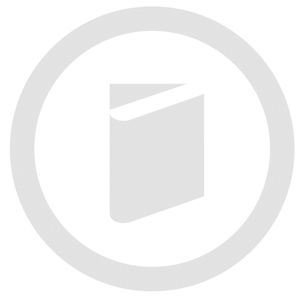 Informace o projednávání dokumentuProjednáno Radou pro vnitřní hodnocení UTB ve Zlíně dne 		XX. XX. 2021Projednáno Vědeckou radou UTB ve Zlíně dne 		 		XX. XX. 2021 Schváleno Akademickým senátem UTB ve Zlíně dne 	 		XX. XX. 2021 Projednáno Správní radou UTB ve Zlíně dne		 		XX. XX. 2021ÚvodZpráva o vnitřním hodnocení kvality vzdělávací, tvůrčí a s nimi souvisejících činností Univerzity Tomáše Bati ve Zlíně pro roky 2021–2025 (dále jen „ZVH UTB 2021/2025“) popisuje změny dosažené v kvalitě klíčových činností Univerzity Tomáše Bati ve Zlíně (dále jen „UTB ve Zlíně“) od akademického roku (dále jen „AR“) 2013–2014 do AR 2020–2021. Současně s tím vymezuje i cíle a opatření pro obodobí následujících pěti let (2021–2025). V tomto ohledu je ZVH UTB 2021/2025 vypracována podle § 77b odst. 3 písm. b) zákona č. 111/1998 Sb., o vysokých školách a o změně a doplnění dalších zákonů (zákon o vysokých školách), ve znění pozdějších předpisů, (dále jen „zákon o vysokých školách“). Jejím obsahovým jádrem je shrnutí stěžejních výsledků monitoringu a hodnocení kvality vzdělávací, tvůrčí a s nimi souvisejících činností a dokumentace cílů a k nim přijatým opatřením.Dokument nejprve vymezuje základní východiska systému řízení kvality činností na UTB ve Zlíně, včetně způsobu jeho organizace. Následně osvětluje celkovou strukturu systému v podobě členění na jednotlivé moduly hodnocení s dílčími indikátory, jimiž jsou sledovány jednotlivé oblasti řízení kvality. V navazující části pak ZVH UTB 2021/2025 popisuje vývoj jednotlivých indikátorů z vnitřních infromačních systémů a seznamuje s nejnovějšími výsledky ze šetření zpětné vazby na kvalitu činností vysoké školy. K jednotlivým oblastem jsou nakonec formulovány stěžejní cíle a opatření na úrovni součástí univerzity, která budou přijata k jejich dosažení.východiska zpracování  ZVH UTB 2021/2025 vychází primárně ze zákona o vysokých školách a nařízení vlády č. 274/2016 Sb., o standardech pro akreditace ve vysokém školství (dále jen „Nařízení vlády č 274/2016 Sb.“) a dále pak ze standardů a doporučení pro kvalitu činností v Evropském vysokém školství, kterou zformulovala Evropská asociace pro kvalitu v terciárním vzdělávání (ENQA). Na UTB ve Zlíně je systém řízení kvality legislativně upraven ve „Statutu UTB ve Zlíně,“ který v části šesté vymezuje základní principy a zajišťování kvality. Dále pak je systém zajišťování kvality podrobně popsán ve vnitřním předpisu UTB ve Zlíně – „Pravidla systému zajišťování kvality vzdělávací, tvůrčí a s nimi souvisejících činností a vnitřního hodnocení kvality vzdělávací, tvůrčí a s nimi souvisejících činností.“ Pravidla přitom vymezují principy zajišťování kvality, podklady hodnocení činností UTB ve Zlíně, včetně postupů hodnocení studijních programů a zabezpečení systému hodnocení kvality. Kromě těchto dvou stěžejních vnitřních předpisů jsou specifické postupy hodnocení kvality popsány i ve směrnici rektora „Jednací řád Rady pro vnitřní hodnocení,“ která vymezuje kompetence Rady pro vnitřní hodnocení UTB ve Zlíně a její zodpovědnost za systematické řízení a vyhodnocování kvality činností vysoké školy a ve směrnicích rektora: „Pravidla pro hodnocení studijních programů“ a „Pravidla pro hodnocení vzdělávací činnosti.“ V neposlední řadě problematiku řízení kvality upravuje i vnitřní předpis UTB ve Zlíně „Řád pro tvorbu, schvalování, uskutečňování a změny studijních programů UTB ve Zlíně,“ který upřesňuje kompetence a zodpovědnost rad studijních programů a garantů studijních programů za zajišťování kvality studijních programů.ZVH UTB 2021/2025 sehrává v tomto systému roli nástroje pro pravidelné a systematické sledování, vyhodnocování, plánování a řízení celkové kvality vzdělávací, tvůrčí a s nimi souvisejících činností. Jako taková je členěna na pět pilířů, které na  nejobecnější úrovni navazují na základní role veřejné vysoké školy, a to vzdělávací a výzkumnou činnost a tzv. třetí roli. Současně s těmito třemi funkcemi jsou jako samostatné pilíře postaveny ještě dvě oblasti, a to oblast internacionalizace a strategického řízení univerzity, zahrnující jak řízení lidských zdrojů, tak manažerský přístup k řízení vnitřních procesů a snižování byrokratické zátěže. Na jednotlivé pilíře následně navazují dílčí moduly sledování kvality. Jedná se o:Modul A. 	Kvantitativní ukazatele vzdělávací činnosti.Modul B. 	Agregované ukazatele vzdělávací činnosti.Modul C. 	Ukazatele kvality vzdělávací činnosti z pohledu vnitřních zákazníků.Modul D. 	Ukazatele kvality vzdělávací činnosti z pohledu vnějších zákazníků.Modul E. 	Ukazatele hodnocení tvůrčí činnosti.Modul F.	Ukazatele internacionalizaceModul G.	Ukazatele třetí roleKaždý z modulů řízení kvality je dále rozčleněn do soustavy dílčích indikátorů (An–Gn), které představují měřitelné veličiny, které je možné průběžně a dlouhodobě monitorovat a vyhodnocovat prostřednictvím dat z vnitřních a vnějších informačních systémů, stejně jako skrze poznatky ze šetření zpětné vazby na činnost UTB ve Zlíně.Takto koncipovaná struktura ZVH UTB 2021/2025 navazuje na Strategický záměr Univerzity Tomáše Bati ve Zlíně na období 21+, díky čemuž jsou oba dokumenty vzájemně propojeny a představují funkční celek manažerského řízení vysoké školy  V jednotlivých modulech jsou naformulovány strategické cíle, které se člení na konkrétní dílčí cíle s jednotným systémem indikátorů. Dílčí indikátory ZVH UTB 2021/2025 jsou nejprve přehledně rozděleny do tabulek podle jednotlivých pilířů (viz Tab. 1. až Tab. 7.), přičemž ty neobsahují jen označení jednotlivých indikátorů, ale také jejich základní popis, datovou základnu a vnější vazbu indikátorů na další systémy řízení kvality národní či mezinárodní úrovně. Těmito systémy je míněno provázání s indikátory jiných institucí (např. MŠMT) či mezinárodních žebříčků vysokých škol, jako je např. World University Ranking Times of Higher Education. Dále pak je zde uvedena i tzv. vnitřní vazba indikátoru, která udává, zda se indikátor rovněž používá k průběžnému hodnocení kvality studijních programů. V neposlední řadě je součástí přehledu jednotlivých indikátorů i tzv. cyklus monitoringu, který představuje informaci o tom, s jakou četností jsou údaje pro monitorovací indikátory sbírány a vyhodnocovány.Jednotlivé indikátory byly zvoleny s ohledem na tři stěžejní kritéria: (1) strategickou důležitost pro řízení kvality činností vysoké školy; (2) co nejvyšší komplementaritu k vnějším indikátorům kvality vysokých škol ze strany MŠMT, RVVI a externího rankingu World University Ranking Times of Higher Education (dále jen „ranking THE“). Ten UTB ve Zlíně považuje za stěžejní v rámci mezinárodního srovnání vysokých škol; (3) možnosti jejich využití k průběžnému hodnocení akreditovaných studijních programů.struktura hodnocení kvality činností UTB 
ve ZlíněStruktura pilíře VzděláváníPilíř Vzdělávání zahrnuje celkem čtyři moduly monitoringu a hodnocení kvality vzdělávací, tvůrčí a s nimi souvisejících činností. Jednotlivé indikátory jsou vždy opatřeny unikátním označením (A1 až D2) a následně i základním popisem. Právě prostřednictvím tohoto systému modulů a indikátorů UTB ve Zlíně sleduje a posuzuje vývoj svých klíčových činností v pilíři Vzdělávání.První modul pilíře Vzdělávání – A. Kvantitativní ukazatele vzdělávacích činností se skládá z dvanácti dílčích indikátorů (A1 až A12), které mapují základní aspekty pedagogické činnosti realizované na UTB ve Zlíně (podrobněji viz Tab. 1.). Jejich prostřednictvím dochází k průběžnému monitoringu objemu a struktury vzdělávací činnosti realizované univerzitou, dynamiky příjímacího řízení a studijní (ne)úspěšnosti. Na jejich základě je možné dále přijímat strategická opatření střednědobého a dlouhodobého charakteru, která povedou ke zlepšení kvality vzdělávací činnosti na UTB ve Zlíně (podrobněji viz dále).Všechny údaje pro účely modulu A. jsou sbírány každoročně a jsou součástí každoročních aktualizací Zprávy o vnitřním hodnocení.Tab. 1. Struktura pilíře Vzdělávání v modulu A. Kvantitativní ukazatele vzdělávací činnostiDruhý modul pilíře Vzdělávání se věnuje tzv. agregovaným ukazatelům vzdělávací činnosti, které představují indexové ukazatele vybraných parametrů vzdělávací činnosti (podrobněji viz Tab. 2.). Indexové ukazatele (B1 až B5) v tomto případě umožnují detailnější vhled do dynamiky vývoje vzdělávací činnosti na UTB ve Zlíně, skrze který lze optimalizovat pedagogické aktivity VŠ.Tab. 2. Struktura pilíře Vzdělávání v modulu B. Agregované ukazatele vzdělávací činnostiTřetí modul pilíře Vzdělávání – C. Ukazatele kvality vzdělávací činnosti z pohledu vnitřních zákazníků se skládá z dvou indikátorů (C1 a C2), které využívají dat ze šetření zpětné vazby na kvalitu vzdělávací činnosti od vnitřních zákazníků UTB ve Zlíně, tj. od studentů UTB ve Zlíně. V tomto ohledu jsou sbírány jak údaje o hodnocení výuky, tak i o hodnocení studijních programů ze strany studentů (viz též Tab. 3.).Tab. 3. Struktura pilíře Vzdělávání v modulu C. Ukazatele kvality vzdělávací činnosti z pohledu vnitřních zákazníkůPodobně jako předcházející modul je i další modul pilíře Vzdělávání - modul D. - zaměřen na získávání pravidelné zpětné vazby (viz Tab. 4).  Jejím zdrojem však nejsou vnitřní, ale vnější zákazníci. V tomto ohledu jednotlivé indikátory (D1 a D2) popisují hodnocení kvality studijních programů ze strany jak absolventů UTB ve Zlíně, tak i hlavních zaměstnavatelů.Tab. 4. Struktura pilíře Vzdělávání v modulu D. Ukazatele kvality vzdělávací činnosti z pohledu vnějších zákazníkůStruktura pilíře Výzkum a tvůrčí činnostiPilíř Výzkum a tvůrčí činnosti zastupuje Modul E. zahrnující oblasti monitoringu hodnocení tvůrčí činnosti, do níž spadají jak výsledky výzkumu a vývoje, tak i umělecké a projektové činnosti, stejně jako transfer znalostí a technologií (viz Tab. 5.). Jednotlivé indikátory pilíře E. navazují jak na strategické cíle UTB ve Zlíně v oblasti tvůrčí činnosti, tak i Metodiku 17+, která stanovuje pravidla hodnocení vědecké činnosti výzkumných organizací.Tab. 5. Struktura pilíře Výzkum a tvůrčí činnosti v modulu E. Ukazatele hodnocení tvůrčí činnostiStruktura pilíře InternacionalizacePilíř Internacionalizace zahrnuje Modul F. – mapuje naplňování strategie při rozvíjení mezinárodního prostředí, včetně hodnocení mobilit studentů a akademických i neakademických zaměstnanců UTB a monitoruje mezinárodní spolupráci ve všech činnostech (viz Tab. 6.).Tab. 6. Struktura pilíře Internacionalizace v modulu F. Ukazatele hodnocení internacionalizace Struktura pilíře Třetí role UTB ve ZlíněModul G. se zabývá hodnocením vybraných aktivit v rámci naplňování pilíře Třetí role univerzity, které však mají klíčové dopady i na kvalitu vzdělávacích a výzkumných a vývojových aktivit na UTB a jsou v souladu s budováním dominantního postavení univerzity v oblasti vzdělávání v regionu (viz Tab. 7.).Tab. 7. Struktura pilíře Třetí role v modulu G. Ukazatele hodnocení třetí role univerzitypilíř vzděláváníModul A. Kvantitativní ukazatele vzdělávací činnosti

Tento modul shrnuje klíčové kvantitativní ukazatele pilíře Vzdělávání na UTB ve Zlíně za období posledních sedmi let, a to od AR 2013/2014 do AR 2020/2021. Modul A. sleduje indikátory, které jsou důležité nejen z hlediska financování VŠ, ale také z pohledu jejích stěžejních charakteristik jakožto vzdělávací instituce. Jinými slovy řečeno, slouží společně s informacemi z dalších strategických dokumentů k dlouhodobému strategickému rozhodování o směřování oblasti vzdělávací činnosti VŠ a zajišťování kvality v ní.Modul A. se skládá z celkem dvanácti dílčích indikátorů (A1 až A12), které jsou určeny k monitorování 
a analýze stěžejních parametrů pedagogické činnosti na UTB ve Zlíně. Dílčí indikátory vyjadřují nejenom celkový rozsah její vzdělávací činnosti (počty studijních programů) a objem jejích klientů (počty studentů v různých typech programů a oborů), ale také míru zájmu o studium na vysoké škole, informace týkající se přijímacího řízení, neúspěšnosti studentů a dat vážících se k absolventům UTB ve Zlíně.Jedná se o následující ukazatele, které jsou dále podrobněji specifikovány a doplněny o časové řady údajů, cíle a opatření jejich rozvoje:A1: Studijní programy.A2: Studenti ve studijních programech.A3: Zahraniční studenti.A4: Přihlášky ke studiu.A5: Studenti přijatí ke studiu.A6: Studenti zapsaní do studia.A7: Absolventi studijních programů.A8: Nezaměstnaní absolventi.A9: Graduation rate.A10: Studenti se specifickými potřebami.A11: Studijní předměty se zapojením oborníků z aplikační sféry.A12: Studenti zapojení do výzkumných a tvůrčích center.Vzájemná souvztažnost těchto indikátorů umožňuje sledovat pedagogické činnosti z hlediska její celkové komplexity a sledovat její dopady do oblasti z nich agregovaných indexových ukazatelů (viz Modul hodnocení B. dále) a hodnocení výuky a kvality studia ze strany vnitřních a vnějších zákazníků (viz Moduly C. a D. dále). Tvoří tedy nutný předpoklad a kontext hodnocení ukazatelů v dalších modulech hodnocení kvality vzdělávací činnosti na UTB ve Zlíně.A1 – Studijní programyPrvní z indikátorů zobrazuje vývoj počtu akreditovaných studijních oborů a programů na UTB 
ve Zlíně od AR 2013/2014 do AR 2020/2021. Pro ten je příznačné, že zachycuje celkový rozsah vzdělávací činnosti realizovaný na UTB ve Zlíně v posledních sedmi letech. V případě daného indikátoru můžeme sledovat skokové zvýšení počtu akreditovaných studijních programů (dále jen „SP“), který se v AR 2020/2021 meziročně zvýšil o 27 SP. K této změně došlo z důvodu souběhu stávajících akreditací UTB ve Zlíně a získání celé řady nových akreditací SP dle novely zákona o VŠ. V nadcházejících letech bude možné v tomto ohledu očekávat jak pokles počtu SP, s tím jak bude končit platnost dobíhajících akreditací, tak zejména studijních oborů. Nové SP totiž nejsou členěny na obory, jako tomu bylo dříve.
Tab. 8a. Počet studijních programů a oborů na UTB ve Zlíně
Komentář/poznámky: Data z IS/STAG – akreditované SP a SO vždy k 31. 10. kalendářního roku 2013, 2014, 2015, 2016, 2017, 2018, 2019 a 2020. Počet SO je uváděn jen u původních dobíhajících akreditací.Podrobnější obrázek toho, jak vypadá nabídka vzdělávání na UTB ve Zlíně je k dispozici v tabulce níže (viz Tab. 8b.), která postihuje rozložení SP po jednotlivých typech studia. Z předložených dat je patrné, že na UTB došlo v uplynulém roce ke kompletnímu nahrazení téměř všech stávajících magisterských SP, když se jejich počet meziročně zvýšil z 62 na 70. Nárůst v případě bakalářských SP byl méně dynamický, což bylo zapříčiněno tím, že některé součásti UTB ve Zlíně akreditovaly SP se specializacemi, které snižují potřebu akreditace velkého množství samostatných SP. Tab. 8b. Počet studijních programů na UTB ve Zlíně podle typu studiaKomentář/poznámky: Data z IS/STAG – akreditované SP a SO vždy k 31. 10. kalendářního roku 2013, 2014, 2015, 2016, 2017, 2018, 2019 a 2020.A2 – Studenti ve studijních programechNásledující indikátor popisuje vývoj počtu studentů na UTB ve Zlíně studujících v bakalářském, magisterském a doktorském studiu v posledních osmi letech (viz Tab. 9). Jde o jeden z nejdůležitějších ukazatelů charakterizujících pedagogickou činnost VŠ, neboť výše dotací a příspěvků poskytovaných MŠMT se z majoritní části odvíjí právě od něj.Indikátor A2 přímo navazuje na jednu ze stěžejních složek systému hodnocení a financování vysokých škol MŠMT a je rovněž obsažen i v mezinárodním rankingu THE, v němž má váhu 2,25 % pro celkové hodnocení univerzity. Je také stěžejním ukazatelem objemu roční vzdělávací činnosti, jež je realizována na VŠ, což má významné implikace pro využívání její infrastruktury.V případě AR 2020/2021 došlo k mírnému nárůstu celkového počtu studentů zapsaných do studia na UTB ve Zlíně (o cca 3 %), což bylo zejména způsobeno zvýšením počtu zapsaných studentů v magisterských SP. K této změně došlo z důvodu zvýšeného zájmu studentů o nově akreditované SP UTB ve Zlíně. Ve střednědobém horizontu let 2016 až 2020 se UTB ve Zlíně podařilo zastavit sestupný trend poklesu počtu studentů zapsaných ke studiu.Tab. 9. Počet studentů na UTB ve ZlíněKomentář/poznámky: Data z IS/STAG – aktivní studia (vždy k 31. 10. kalendářního roku 2013, 2014, 2015, 2016, 2017, 2018, 2019 a 2020). A3 – Zahraniční studentiDůležitým kvantitativním ukazatelem pedagogické činnosti je míra internacionalizace, která je spojena s počtem zahraničních studentů studujících na UTB ve Zlíně. Zvyšující se počet zahraničních studentů v tomto ohledu indikuje nárůst internacionalizace, což znamená vyšší míru národnostní diverzity mezi studenty. Prioritním cílem v této oblasti je dlouhodobé kontinuální navyšování počtu zahraničních studentů.Pro tento ukazatel je typické, že navazuje nejenom na jednu z dílčích komponent systému hodnocení kvality MŠMT, ale i na jednu ze složek mezinárodního rankingu THE, v němž má váhu 2,5 % pro celkové hodnocení univerzity.V tabulce níže (Tab. 10.) můžeme sledovat jak vývoj celkového počtu zahraničních studentů na UTB ve Zlíně, tak jeho evoluci z hlediska vývoje počtu studujících v bakalářských, magisterských a doktorských studijních programech. Pro tři AR 2017-2020 byl charakteristický rovnovážný stav celkového počtu zahraničních studentů studujících na UTB ve Zlíně, který se pohyboval mezi 1030 až 1060 studenty. V tomto akademickém roce 2020/2021 došlo k poklesu zahraničních studentů, což bylo ovlivněno pandemií COVID-19.Tab. 10. Počet zahraničních studentůKomentář/poznámky: Data z IS/STAG – aktivní studia (vždy k 31. 10. kalendářního roku 2013, 2014, 2015, 2016, 2017, 2018, 2019 a 2020).  
A4 – Přihlášky ke studiuPřihlášky ke studiu představují pro vysokoškolskou instituci jeden z důležitých signálů zájmu o její vzdělávací programy. V tomto ohledu rovněž představují výchozí informaci o dynamice přijímacího řízení do vzdělávacího systému VŠ, na níž navazují i následující ukazatele (viz A5 a A6). Z tohoto důvodu se v rámci systému řízení kvality pedagogických činností zaměřujeme i na monitoring vývoje počtu přihlášek na UTB ve Zlíně. Jeho vývoj v posledních letech je popsán v tabulce níže (viz Tab. 11.), kde je rozčlenění i po jednotlivých typech studia.V případě posledních dvou AR došlo k výraznému zvýšení počtu přihlášek ke studiu na UTB ve Zlíně, který narostl o téměř 2 800 přihlášek. Navýšení počtu přihlášek se projevilo především v bakalářském studiu v předchozím AR, zatímco v navazujícím magisterském studiu to bylo v tomto AR. Tab. 11. Přihlášky ke studiuKomentář/poznámky: Data z IS/STAG (aktivní studia ke dni 31. 10. 2013, 2014, 2015, 2016, 2017, 2018, 2019 a 2020).A5 – Studenti přijatí ke studiuDruhým stěžejním bodem monitoringu přijímacího řízení je sledování počtu studentů přijatých ke studiu. Na něm lze pozorovat, že ten kopíroval trend v podobě indikátoru A4. Došlo k výraznému meziročnímu navýšení počtu studentů přijatých do studia, především pak v bakalářských a navazujících magisterských SP. Tab. 12. Studenti přijatí ke studiuKomentář/poznámky: Data z IS/STAG – aktivní studia (vždy k 31. 10. kalendářního roku 2013, 2014, 2015, 2016, 2017, 2018, 2019 a 2020). A6 – Studenti zapsaní do studiaCelkové množství studentů zapsaných do 1. ročníku studia na UTB ve Zlíně v bakalářském, magisterském a doktorském studiu udává počet fakticky zapsaných studentů ke studiu z celkového počtu studujících osob na UTB ve Zlíně. Tento indikátor udává počty studentů, kteří vstupují do studia na UTB ve Zlíně a jako takový je posledním z kroků kvantitativní analýzy přijímacího řízení. I v tomto indikátoru můžeme vidět nárůst ve srovnání s AR 2019/2020 (viz Tab. 13.), ačkoliv není tak výrazný jako v případě přecházejících dvou indikátorů. Přestože bylo možné v posledním roce zaznamenat zvýšení zájem o studium na UTB ve Zlíně, a výrazně se zvýšil i počet přijatých studentů, ne všichni z nich se nakonec pro studium na UTB ve Zlíně rozhodnou. Přibližně 20 % studentů se rozhodlo nezapsat do studia. Tab. 13. Studenti zapsaní ke studiu (do 1. ročníku)Komentář/poznámky: Data z IS/STAG – aktivní studia (vždy k 31. 10. kalendářního roku 2013, 2014, 2015, 2016, 2017, 2018, 2019 a 2020). A7 – Absolventi studijních programůPočet absolventů UTB ve Zlíně v bakalářském, magisterském a doktorském studiu je dalším ze základních ukazatelů kvantitativní stránky vzdělávací činnosti UTB ve Zlíně. Na rozdíl od počtu studentů zapsaných do studia v prvních ročnících, který poskytuje důležitou informaci o celkovém množství studentů vstupujících do vzdělávacího procesu, počet absolventů dává klíčovou zpětnou vazbu o kvantitativní stránce „výstupu“ ze vzdělávacího systému UTB ve Zlíně.Na případu tohoto ukazatele (viz Tab. 14.) můžeme podobně jako i u těch předcházejících vidět zmenšující se počet absolventů. V tomto ohledu se do daného ukazatele přímo promítá dlouhodobý pokles studentů zapsaných do studia (viz indikátor A6) a má podstatné implikace i pro prostupnost studiem (viz indikátor A9).V uplynulém AR (2020/2021) na UTB ve Zlíně zdárně dokončilo studium vůbec nejméně absolventů ve sledovaném období. Oproti situaci před sedmi lety poklesl počet absolventů o více jak 40 %.Tab. 14. Absolventi studijních oborů/programů na UTB ve ZlíněKomentář/poznámky: Data z IS/STAG – aktivní studia (vždy k 31. 10. kalendářního roku 2013, 2014, 2015, 2016, 2017, 2018, 2019 a 2020). A8 – Nezaměstnaní absolventiMíra nezaměstnanosti absolventů tvoří jeden ze stěžejních ukazatelů uplatnitelnosti absolventů na trhu práce. Proto je také dlouhodobě součástí parametrů sledovaných MŠMT a používaných pro výpočet kvalitativní části financování veřejných VŠ. Míra nezaměstnanosti absolventů je počítána jako počet nezaměstnaných absolventů vůči celkovému počtu absolventů. V případě UTB ve Zlíně dosahuje hodnot srovnatelných s ostatními univerzitami v ČR, přičemž v roce 2019 činila 2,2 % za všechny absolventy VŠ, což byla historicky nejnižší dosažená míra nezaměstnanosti absolventů. Některé ze součástí UTB ve Zlíně mají úroveň nezaměstnanosti dokonce nižší než 2 %. Všechny součásti se snaží hledat příčiny nezaměstnanosti svých absolventů a činí adekvátní opatření.Tab. 15. Absolventi studijních oborů/programů na UTB ve ZlíněKomentář/poznámky: Data ze statistik MPSV (vždy průměr za dvě sledovaná období určitého kalendářního roku). Zaokrouhleno na desetiny procenta. 



A9 – Graduation rateDalší z kvantitativních ukazatelů vzdělávací činnosti vyjadřuje míru úspěšnosti studentů UTB ve Zlíně při studiu, respektive míru prostupnosti studiem – tzv. Graduation rate, který je monitorován prostřednictvím stejné metodiky, jaká je používána MŠMT.V tabulkách níže (Tab. 16.) můžeme vidět výsledky UTB ve Zlíně, včetně rozlišení po jednotlivých fakultách za období sledované MŠMT pro roky 2018-2021. Z tabulek můžeme vidět, že studium na UTB ve Zlíně dokončí přibližně 60 % - 52 % studentů. V magisterském studiu je míra úspěšnosti mírně vyšší, zatímco v DSP je výrazně nižší a v posledních letech výrazně klesá. 
Tab. 16a. Graduation rate v roce 2018Komentář/poznámky: Data MŠMT, Studenti zapsaní ke studiu na UTB v AR 2009/2010 až 2013/2014Tab. 16b. Graduation rate v roce 2019Komentář/poznámky: Data MŠMT, Studenti zapsaní ke studiu na UTB v AR 2010/2011 až 2014/2015 Tab. 16c. Graduation rate v roce 2020Komentář/poznámky: Data MŠMT, Studenti zapsaní ke studiu na UTB v AR 2011/2012 až 2015/2016. Tab. 16d. Graduation rate v roce 2021Komentář/poznámky: Data MŠMT, Studenti zapsaní ke studiu na UTB v AR 2012/2013 až 2016/2017. UTB ve Zlíně věnuje problematice neúspěšných studentů významnou pozornost. Na úrovni univerzity i jejích fakult jsou dlouhodobě zpracovávány podrobné analýzy studijní neúspěšnosti v jednotlivých studijních oborech a povinných předmětech. Opatření pro snižování studijní neúspěšnosti, zejména v prvních ročnících bakalářského studia, jsou  řešeny individuálně, na úrovni fakult a jejich SP. Na základě výsledků analýz fakulty identifikují hlavní příčiny studijní neúspěšnosti a navrhují opatření k jejímu snížení s respektováním požadavku na udržení kvality. Informace o výsledcích analýz a navržených opatřeních i vzájemná výměna příkladů dobré praxe jsou předmětem společného setkání zástupců vedení fakult. Pro motivaci studentů k dokončování započatého studia jsou přijímána dílčí opatření – zpravidla se jedná o rozšířenou nabídku seminářů ke studijním předmětům s vysokou mírou neúspěšnosti a dále o individuální doučování staršími studenty nebo o organizované kurzy napříč fakultami. Studenty všech fakult je pro vyrovnávání kompetencí na vstupu hojně využíváno služeb Math Support Centra, nabízejícího studentům konzultace a možnost dalšího vzdělávání v matematice. Cílem FAI je dlouhodobě zvýšit počet absolventů DSP. Současně je také zvýšen tlak na výběr uchazečů o studium v DSP.Studenti také mají možnost využít služeb Akademické poradny UTB, která nabízí bezplatné odborné psychologické a pedagogické poradenství.A10 – Studenti se specifickými potřebamiJednou z priorit Univerzity Tomáše Bati ve Zlíně je trvalá podpora a zajištění adekvátních podmínek studentů se specifickými potřebami (dále „student se SP“) v kontextu právních novel a vývoje trendu inkluze ve vysokoškolském vzdělávání. Studentům se SP je zajišťována podpora vycházející ze standardů MŠMT ČR, která je vázána na financování zvýšených nákladů souvisejících se studiem studentů se SP (MŠMT). Služby jsou poskytovány celouniverzitním pracovištěm s názvem Centrum pro studenty se specifickými potřebami (dále „Centrum“), které je součástí Akademické poradny UTB ve Zlíně. Na jednotlivých fakultách jsou servisní opatření zprostředkovávána fakultními koordinátory a tutory. Asistenční servis je poskytován zejména ze strany studentů UTB ve Zlíně. Pravidla pro zajištění podpory uchazečů a studentů se specifickými potřebami na UTB ve Zlíně jsou stanoveny ve směrnici rektora SR 2/2020.Tab. 17. Studenti se specifickými potřebami studijních oborů/programů na UTB ve ZlíněKomentář/poznámky: Údaje o počtech jsou získávány na základě evidence studentů do Centra pro studenty se specifickými potřebami vždy k datu 31. 10. daného roku. V roce 2020 bylo evidováno 100 studentů, což je desetinásobně více než v roce 2015, kdy Centrum vzniklo (viz Tab. 17). Jedná se o studenty se zrakovým, sluchovým a tělesným postižením, se specifickými poruchami učení, s poruchami autistického spektra, psychickým či chronickým onemocněním. Personálně se na komplexním zajišťování podpory podílí 4 kmenoví zaměstnanci a dalších asi 40 pravidelně proškolovaných poskytovatelů služeb (zaměstnanci a studenti UTB, externí spolupracovníci). Rozšiřuje se také škála servisních opatření, které vyplývají z funkčních dopadů zdravotního postižení studenta na studium: speciálně-pedagogické, psychologické, sociální a kariérové poradenství, časová kompenzace, individuální výuka, digitalizace a titulkování studijních materiálů, osobní a studijní asistence, přepisovatelský, zapisovatelský a tlumočnický servis, prostorová orientace, režijní opatření, podpora akademického psaní, podpora v oblasti cizích jazyků a v oblasti studentských mobilit, podpora v rámci odborné praxe, mentoring, technické a technologické zázemí, individuální/specializovaná studovna, výpůjčky notebooků a speciálního vybavení, pomoc při ubytování.Centrum se podílí na tvorbě metodických materiálů pro zaměstnance, akademické pracovníky a studenty UTB, kdy byly vydány publikace Metodická příručka pro studenty UTB aneb máme spolužáka se specifickými potřebami (Hanková, Kasáčková, 2020) a Průvodce pro studenty se specifickými potřebami na UTB aneb na co mám nárok při studiu (Vojtěšková a kol., 2020).Společnou neboli inkluzivní edukaci pro všechny studenty bez rozdílu vnímáme jako jednu z nejvýznamnějších životních hodnot. Studenti se specifickými potřebami mají plnohodnotné právo na vysokoškolské vzdělávání, proto je zásadní poskytovat akademickým a dalším pracovníkům UTB bližší informace o adekvátní přístupnosti studijního prostředí.A11 – Studijní předměty se zapojením odborníků z aplikační sféryPředposlední z kvantitativních ukazatelů vzdělávací činnosti ukazuje počet odborníků z aplikační sféry zapojených do výuky v SO/SP. Počet zaměstnavatelů spolupracujících s UTB každoročně narůstá, jsou podepsány nové smlouvy o partnerství. Zástupci zaměstnavatelů absolventů UTB jsou zapojeni do výuky, působí jako vedoucí či konzultanti kvalifikačních prací, podílejí se na výzkumné a projektové spolupráci.Všechny fakulty úzce spolupracují s mnoha firmami, které se zapojují do jejích aktivit a nabízejí tak studentům možnost stáží a odborných praxí. Na základě požadavků z aplikační sféry jsou studentům nabízena témata závěrečných prací a následně je studenti pod odborným vedením konzultantů z těchto subjektů zpracovávají. Zástupci zaměstnavatelů absolventů UTB jsou dlouhodobě zapojení do výuky formou jednorázových přednášek, příp. sérií odborných přednášek pro vybrané studijní programy nebo jako vyučující, vedoucí závěrečných prací, odborní konzultanti na odborných praxích, členové zkušebních komisí u státních závěrečných zkoušek aj. V tabulce 18. můžeme vidět počty takto zapojených odborníků z aplikační sféry do výuky SO/SP v průběhu let 2018-2020.

Tab. 18. Počet oborníků z aplikační sféry zapojených do výuky v SO/SPKomentář/poznámky: Data z IS/STAG a Výročních zpráv UTB za rok 2018, 2019 a 2020. A12 – Studenti zapojení do výzkumných a tvůrčích činnostíPoslední z kvantitativních ukazatelů vzdělávací činnosti ukazuje počet studentů zapojených do výzkumných a tvůrčích činností. Jedním z cílů UTB je podpora studentů při zapojování do výzkumných aktivit, která je realizována zejména prostřednictvím IGA, kdy naprostá většina studentů doktorských SP se do projektů zapojuje ať již jako řešitelé, nebo jako členové týmů. Do řešitelských týmů se mohou zapojit také talentovaní studenti magisterských SP. Pro řešitelské týmy IGA jsou pořádány studentské vědecké konference – soutěže, mohou se také zúčastnit letních stáží.V tabulce 19. můžeme vidět počty takto zapojených studentů do výzkumných a tvůrčích činností v průběhu let 2018-2020.Tab. 19. Počet studentů zapojených do výzkumných a tvůrčích činnostíKomentář/poznámky: Zdrojem jsou výkazy za SVV 2018, 2019, 2020.Cíle a opatření pro MODUL A. KVANTITATIVNÍ UKAZATELE VZDĚLÁVACÍ ČINNOSTIFakulta multimediálních komunikacíIndikátor A1 Studijní programy (počet akreditovaných studijních programů)Cíl do roku 2025: Udržet institucionální akreditaci programů Teorie a praxe animované tvorby a Multimédia a design. SP Multimédia a design rozšířit  o novou specializaci (Game Design) a připravit podmínky pro přípravu a získání institucionální akreditace u SP Marketingová komunikace.Opatření: S předstihem připravit akreditaci na základě analýzy funkčnosti současných studijních plánů. Na základě analýzy provést změny ve struktuře kurikula, které poslouží jako podklady pro novou akreditaci v r. 2024/25. Zajistit perspektivní personální obsazení nové specializace Design šperku.Indikátor A2 Studenti ve studijních programech (počet studentů)Cíl do roku 2025: Navýšit počet studentů o 30. (k 31. 7. 2021 počet studentů FMK 1130)Opatření: V r. 2023 otevřít specializaci Game Design bakalářského SP Multimédia a design.Indikátor A4 Přihlášky ke studiu (počet přihlášek ke studiu)Cíl do roku 2025: Navýšit počet přihlášek o 30 (k 31. 7. 2021 počet přihlášek 1906).Opatření: Nabídnout širší spektrum specializací v rámci SP Multimédia a design – viz výše specializace Game Design.Indikátor A8 Nezaměstnaní absolventi (počet nezaměstnaných absolventů)Cíl do roku 2025: Zvýšit zapojení studentů SP Multimédia a design, Teorie a praxe audiovizuální tvorby a Teorie a praxe animované tvorby do praxe a snížit počet nezaměstnaných absolventů. Snížit počet nezaměstnaných absolventů o 2 (k 31. 4. 2021 počet nezaměstnaných absolventů 9).Opatření: Zaměřit pozornost na spolupráci s praxí, která je dle nové akreditace od ak. roku 2020/2021 součástí profesně zaměřených studijních programů Teorie a praxe audiovizuální tvorby a Teorie a praxe animované tvorby ve formě povinných předmětů v každém roce studia. V souvislosti s profesním zaměřením oboru je student povinen absolvovat odbornou praxi/stáž v rozsahu BSP 12 týdnů a NMSP 6 týdnů. Do výuky je také zařazen předmět Odborníci z praxe, který umožňuje kontinuální výuku rozšiřující spektrum znalostí a pohledů na danou profesi prostřednictvím hostujících odborníků, profesionálů. Dále předmět Výrobní praktika reflektuje systémem řízené výroby nastavení v praxi. Důležitým opatřením je vazba na profesní organizace, které vysílají podněty, jak lépe připravit studenty pro praxi, prostřednictvím svých odborníků se zapojují do výuky, vytvářejí prostor pro studentské stáže a následně nabízí pracovní místa. Jako další opatření, které přináší efekt úspěšného uplatnění absolventů v praxi, je jejich zapojení se do fakultních projektů v rámci Komunikační agentury (dále jen „KOMAG“), festivalu studentských filmů RecFest a spolupráce na tzv. FilmLABu během Zlínského filmového festivalu.  U studijního programu Multimédia a design, který praxi v oboru povinnou nemá, vést studenty k individuálním praxím, a to jak finančně honorovaným, tak neplaceným. I u tohoto studijního programu reflektovat při vedení studentů zpětnou vazbu poskytovatelů praxe.Indikátor A11 Studijní předměty se zapojením odborníků z aplikační sféry (počet odborníků z aplikační sféry zapojených do výuky v SO/SP)Cíl do roku 2025: Zavést dva předměty, v nichž participuje odborník z praxe, do každého ateliéru za semestr (celkově bude podpořeno 250 studentů za 5 let).Opatření: Začlenit odborníky z praxe do ateliérové výuky ve dvou vydefinovaných předmětech každého ateliéru formou workshopů, přednášek, vedení praktických i teoretických prací.Indikátor A12 Studenti zapojení do výzkumných a tvůrčích činností (počet studentů zapojených do výzkumných a tvůrčích činností)Cíl do roku 2025: Zavést do výuky teoretických předmětů výzkum uměním, publikovat výstupy i ve vazbě na diplomové a disertační práce.Opatření: Uspořádat kurz zaměřený na výzkum uměním, vzdělávat akademiky ve vedení výzkumu uměním především v Kabinetu teoretických studií, publikovat 20 výstupů.Fakulta humanitních studiíIndikátor A1 Studijní programy (počet akreditovaných studijních programů)Cíl do roku 2025: Zvýšit počet studijních programů (Bc., Mgr. i DSP) na alespoň 15. Posílit přitom podíl magisterských SP ve všech oblastech vzdělání na fakultě.Opatření: Podporovat profesní růst akademických pracovníků fakulty, posílit personální strukturu ústavů pro garanci SP a teoretických profilujících předmětů.Indikátor A2 Studenti ve studijních programech (počet studentů)Cíl do roku 2025: Zvýšit počet studentů ve SP na 2000.Opatření:  Intenzivně propagovat bakalářské SP a připravovat potencionální absolventy na navazující magisterské studium.Indikátor A3 Zahraniční studenti (počet zahraničních studentů)Cíl do roku 2025: Zvýšit počet dlouhodobých zahraničních studentů na minimálně 80 za akademický rok.Opatření:  Akreditovat joint degree studijní program v oblasti filologie.Indikátor A6 Studenti zapsaní do studia (počet zapsaných studentů ke studiu)Cíl do roku 2025: Navýšit počet studentů zapsaných ke studiu.Opatření: Aktualizovat podmínky k přijetí a stanovit termíny zápisu studentů do 1. ročníku SP s ohledem na vícečetné přihláškyIndikátor A7 Absolventi SP (počet absolventů)Cíl do roku 2025: Zvýšit počet absolventů na min. 400 za AR ve všech formách studia.Opatření: Podpořit studenty nabídkou doučování v předmětech s vyšší mírou neúspěšnosti. Nabízet intenzivní supervizi praxí v profesně orientovaných SP.Indikátor A9 Graduation rate (procentuální podíl studentů, kteří dokončili studium)Cíl do roku 2025: Podpořit úspěšnost dokončení studia studentů DSP.Opatření:  Nastavit motivační stipendium pro studenty DSP v prezenční i kombinované formě studia.Indikátor A10 Studenti se specifickými potřebami (počet studentů se specifickými potřebami)Cíl do roku 2025: Zajistit kvalitní podmínky ke studiu pro studenty se specifickými potřebami.Opatření: Pravidelně školit garanty SP a garanty předmětů v problematice práce se studenty se specifickými potřebami.Indikátor A11 Studijní předměty se zapojením odborníků z aplikační sféry (počet odborníků z aplikační sféry zapojených do výuky v SO)Cíl do roku 2025: Zapojit minimálně 5 odborníků z aplikační sféry do vedení a oponování kvalifikačních prací v každém SP.Opatření: Zajistit vypisování témat kvalifikačních prací odborníky z aplikační sféry (v souladu s požadavky pro kvalitu SP).Indikátor A12 Studenti zapojení do výzkumných a tvůrčích činností (počet studentů zapojených do výzkumných a tvůrčích činností)Cíl do roku 2025: Zapojit všechny studenty DSP do výzkumných a tvůrčích činností.Opatření: Zlepšit projektové dovednosti studentů DSP. Zavést systém průběžného zapojení studentů DSP do projektů podporujících začínající výzkumníky.Fakulta managementu a ekonomikyIndikátor A1 Studijní programy (počet akreditovaných studijních programů)Cíl do roku 2025: Celkově disponovat 27 akreditovanými SP v BSP/MSP/DSP. K současně akreditovaným 20 SP je cílem akreditovat 1 BSP, 1 DSP a 5 SP v anglickém jazyce v distanční formě studia.Opatření: Realizovat systematickou přípravu akreditace SP: BSP Sportovní management ve spolupráci s FHS, DSP Cestovní ruch a 5 SP v anglickém jazyce v distanční formě studia. Předložení akreditačních spisů k posouzení RVH se předpokládá v roce 2022.Indikátor A4 Přihlášky ke studiu (počet přihlášek ke studiu)Cíl do roku 2025: Vzhledem k personálním a kapacitním možnostem je cílem stabilizovat počet přihlášek ze současných cca 2500 na cca 2300 až 2700 do prvních ročníků BSP/MSP při udržení kvalitativní úrovně uchazečů o studium.Opatření: Stanovení efektivních, spravedlivých, transparentních, nediskriminačních kritérií výběru studentů.Indikátor A9 Graduation rate (procentuální podíl studentů, kteří dokončili studium)Cíl do roku 2025: Zvyšovat podíl studentů, kteří úspěšně dokončí studium.Opatření:  Zvyšování procentuálního podílu studentů, kteří dokončí studiu prostřednictvím pravidelné kontroly studia, nabízených doučovacích kurzů u předmětů s vysokou studijní neúspěšností.Fakulta logistiky a krizového řízeníIndikátor A2 Studenti ve studijních programech (počet studentů)Cíl do roku 2025:  Stabilizovat počty studentů na úroveň 1 200 studentů (stávající počet studentů zapsaných ke studiu 1307).Opatření: Maximální vytížení kapacity VŠ vzdělávacího centra UH (počet studentů může být do max. kapacity budov v UH). Zkvalitnění individuální práce se studenty a práce vedoucích učitelů ročníku, stejně jako aktivit poradenských center.Indikátor A4 Přihlášky ke studiu (počet přihlášek ke studiu)Cíl do roku 2025: 1 200 Opatření: Propagace fakulty na veřejnosti – budování  "dobré pověsti" prostřednictvím nástrojů směřujících ke zkvalitnění všech aspektů edukačního procesu a práce se studenty na základě hesla "Nejlepší propagací fakulty je spokojený student".  Souběžně s tím zkvalitnit propagaci fakulty na veřejnosti prostřednictvím kontaktů se středními školami ze spádové oblast a oslovení potenciálních studentů skrze sociální sítě.Indikátor A7 Absolventi SP (počet absolventů)Cíl do roku 2025: Udržet počet absolventů na hodnotě 300.Opatření: Individuální práce se studenty, od adaptace až po ukončení studia s respektováním specifik práce s talentovanými studenty a studenty se specifickými potřebami.Indikátor A9 Graduation rate (procentuální podíl studentů, kteří dokončili studium)Cíl do roku 2025: Dosažení úrovně 70 % ve všech typech SP realizovaných na fakultě. Výchozí stav je 65%.Opatření:  Důsledně pokračovat v realizaci aktivit zaměřených na doučování studentů. Využít získaných zkušeností ze stávajících doučovacích kurzů; využití široké škály podpůrných nástrojů – např. individuální práce se studenty v návaznosti na vyhodnocování všeobecných předpokladů ke studiu v jednotlivých SP.
Fakulta aplikované informatikyIndikátor A1 Studijní programy (počet akreditovaných studijních programů)Cíl do roku 2025: Udržet SP, které dobíhají podle stávající akreditace. Jedná se o magisterské studijní obory Učitelství informatiky pro střední školy a Inteligentní systémy v budovách.Opatření: Reakreditovat SP, které dobíhají podle staré akreditace.Indikátor A2 Studenti ve studijních programech (počet studentů)Cíl do roku 2025: Stabilizovat počet studentů ve studijních programech zaměřených na automatizaci a robotiku na hodnotu 50 studentů v ročníku v bakalářském stupni studia a 30 studentů v ročníku v magisterském stupni studia.Opatření: Aktualizace studijních plánů s ohledem na požadavky trhu práce. Zaměření SP na možné zahraniční zájemce o studium.Indikátor A3 Zahraniční studenti (počet zahraničních studentů)Cíl do roku 2025: Optimalizovat studijní skupiny samoplátců. Opatření: Realizovat studijní programy v anglickém jazyce s počtem studentů větším než 10 studentů ve studijní skupině.Indikátor A4 Přihlášky ke studiu (počet přihlášek ke studiu)Cíl do roku 2025: Stabilizovat počet přihlášek do bakalářského i magisterského studia.Opatření: Trvale provádět osobní propagační návštěvy na středních školách s cílem stabilizovat počet přihlášek.Indikátor A5 Studenti přijatí ke studiu (počet studentů přijatých ke studiu)Cíl do roku 2025: Zvyšovat kvalitu přijatých studentů.Opatření: V případě zvýšeného zájmu o studium zavézt přijímací zkoušky.Indikátor A6 Studenti zapsaní do studia (počet zapsaných studentů ke studiu)Cíl do roku 2025: Zvýšit počet zapsaných studentů s cílem dosáhnout počtu 1800 studentů z aktuálních 1300 studentů.Opatření: Trvale zvyšovat povědomí o možnostech studia na FAI vhodnými cílenými marketingovými nástroji.Indikátor A7 Absolventi SP (počet absolventů)Cíl do roku 2025: Zvyšovat počet absolventů ve studijních programech.Opatření: Podporovat činnost Support center (Matematické, Programátorské). Podporovat doučování studentů studenty z vyšších ročníků. Zvýšit objem konzultační činnosti akademických pracovníků.Indikátor A8 Nezaměstnaní absolventi (počet nezaměstnaných absolventů)Cíl do roku 2025: Snížit nezaměstnanost absolventů FAI.Opatření:  (1) hledat příčiny vysokého počtu absolventů FAI evidovaných na Úřadu práce. Na základě zjištění nastavit opatření pro snížení tohoto počtu; (2) nabídnout ve spolupráci s kooperujícími organizacemi a firmami neuplatněným absolventům absolventské praxe.Indikátor A9 Graduation rate (procentuální podíl studentů, kteří dokončili studium)Cíl do roku 2025: Zvýšit parametr Graduation rate, především u DSP. Parametr se v posledních letech pohyboval kolem hodnoty 5 %, cílem je dosáhnout minimálně hodnoty 10 %.Opatření: (1) vést školitele v DSP k tomu, aby studenti, kteří neplní studijní povinnosti,  ukončili své studium v SDS+1 a nepřekračovali SDS+1. Školitelé budou motivováni bonusem v osobním příplatku; (2) bude zkvalitněn výběr uchazečů o studium v DSP a omezen počet studentů DSP na jednoho školitele.Indikátor A10 Studenti se specifickými potřebami (počet studentů se specifickými potřebami)Cíl do roku 2025: Rozvinout kulturu podpory studentům se specifickými potřebami.Opatření:  Vzdělávat a podporovat AP, aby byli maximálně nápomocni studentům se specifickými potřebami. Respektovat jejich individuální potřeby všemi akademickými pracovníky.Indikátor A11 Studijní předměty se zapojením odborníků z aplikační sféry (počet odborníků z aplikační sféry zapojených do výuky v SO/SP)Cíl do roku 2025: Zvýšit praktické dovednosti studentů.Opatření: (1) zvát více odborníků z praxe do praktické výuky, realizovat některé výukové jednotky ve spolupráci s odborníky z praxe; (2) větší zapojení studentů do praxe formou studentských stáží.Indikátor A12 Studenti zapojení do výzkumných a tvůrčích činností (počet studentů zapojených do výzkumných a tvůrčích činností)Cíl do roku 2025: Podporovat nadané studenty.Opatření: Zapojit talentované studenty do studentských soutěží a projektů řešených na FAI.Fakulta technologickáIndikátor A1 Studijní programy (počet akreditovaných studijních programů)Cíl do roku 2025: Udržet institucionální  akreditace v oblasti "Chemie" a "Potravinářství". Akreditovat SP reflektující požadavky trhu práce, a to konkrétně studijní program/specializaci  zaměřený na udržitelný průmyslový rozvoj v rámci oblasti vzdělávání "Chemie" a SP v oblasti vzdělávání "„Strojírenství, materiály a technologie“. Reakreditovat SP Výrobní inženýrství se zaměřením i na průmyslový design výrobků.Opatření: Pečlivě sledovat a vyhodnocovat kvalitu a dodržování standardů SP. Včas připravovat záměry akreditací a čerpat ze zkušenosti stávající studijních plánů, které je třeba nadále  inovovat s ohledem na nové trendy a poptávku trhu práce. Spolupracovat s praxí na tvorbě SP.Indikátor A9 Graduation rate (procentuální podíl studentů, kteří dokončili studium)Cíl do roku 2025: Zvýšit úspěšnost studia.Opatření: V předmětech, které vykazují vysokou míru studijní neúspěšnosti, důsledně nabízet doučování.pilíř vzdělávání 
Modul B. Agregované ukazatele vzdělávací činnostiModul B. zahrnuje klíčové agregované ukazatele pilíře Vzdělávání na UTB ve Zlíně od AR 2013/2014 do AR 2020/2021. Je pro něj příznačné, že jsou v rámci něj monitorovány indikátory, které kombinují informace z Modulu A. s dalšími daty (zejména informacemi z Výročních zpráv UTB ve Zlíně, personálního modulu systému SAP aj. agend). Agregované ukazatele umožňují získat detailnější obrázek o vývoji některých kvalitativních parametrů vzdělávací činnosti, včetně těch, které jsou zařazeny do mezinárodního rankingu THE (část Learning Environment). Jinými slovy řečeno, umožňují mnohem podrobněji popsat proměny vzdělávacího prostředí UTB ve Zlíně a následně procesy s ním spojené řídit směrem k jejich vyšší kvalitě.Modul B. je sestaven z pěti dílčích indikátorů (B1 až B5), které postihují nejenom celkovou obsazenost SO na UTB ve Zlíně, jež má dopady pro zajištění vzdělávací infrastruktury vysoké školy, ale také personální stránku zajištění SP/SO a vyhodnocení zájmu o studium na UTB ve Zlíně.Jedná se o následující ukazatele, které jsou dále podrobněji specifikovány a doplněny o časové řady dat, cíle a opatření jejich rozvoje:B1: Poměr studentů a vyučujících. B2: Výzkumné zaměření studijních programů.B3: Obsazenost studijních programů.B4: Kvalita vyučujících.B5: Zájem o studium.B1 – Poměr studentů a vyučujícíchPoměr studentů a vyučujících je tradičním ukazatelem personální připravenosti pro realizaci vzdělávací činnosti vysokoškolské instituce. Čím nižší je tento poměr, o to více specialistů může ve SP vyučovat, a tím nabízet kvalitnější vzdělání studentů. O důležitosti tohoto ukazatele svědčí i to, že tvoří jednu z dílčích komponent mezinárodního rankingu THE, v němž má váhu 4,5 % pro celkové hodnocení univerzity.Na UTB ve Zlíně lze s ohledem na indikátor B2 sledovat pozitivní trend ve snižování poměru studentů na jednoho akademického pracovníka (dále jen „AP“), který se v AR 2020/2021 pohyboval na úrovni 19 studentů na 1 AP (viz Tab. 20.).Tab. 20. Poměr studentů a vyučujících  Komentář/poznámky: Data z IS/STAG (k 31. 10. kalendářního roku) a Výročních zpráv UTB za rok 2014, 2015, 2016, 2017, 2018, 2019 a 2020. Údaje jsou zaokrouhleny na celé jednotky.B2 – Výzkumné zaměření studijních programů
Dalším klíčovým agregovaným ukazatelem pedagogické činností je tzv. výzkumné zaměření studijních oborů, které je vyjádřeno poměrem počtu studentů doktorských studií k počtu studentů bakalářských studií. Pro tento ukazatel je typické, že dílem navazuje na jednu ze složek mezinárodního rankingu THE, v němž má váhu 2,5 % pro celkové hodnocení univerzity.Přestože není výzkumné zaměření studijních programů na UTB ve Zlíně příliš rozsáhlé, z tabulky níže (viz Tab. 21.) můžeme vypozorovat jeho postupné systematické zlepšování, a sice z poměru 1 : 19 v AR 2013/2014 na 1 : 14 v AR 2020/2021, což se podařilo zejména díky udržení hladiny počtu studujících doktorandů na UTB ve Zlíně. V následujících letech pak daný indikátor vykazoval setrvalé hodnoty.Tab. 21. Výzkumné zaměření studijních oborůKomentář/poznámky: Data z IS/STAG – aktivní studia (vždy k 31. 10. kalendářního roku 2013, 2014, 2015, 2016, 2017, 2018, 2019 a 2020). Údaje jsou zaokrouhleny na celé jednotky a desetiny procent.B3 – Obsazenost studijních programůDalším významným agregovaným ukazatelem pedagogické činnosti je míra obsazenosti SP, která je vyjádřena počtem SP k počtu studentů UTB ve Zlíně (Tab. 22.).Na základě předložených dat můžeme říci, že zejména díky výraznému navýšení počtu nových akreditací SP UTB ve Zlíně došlo k podstatné změně v poměru počtu studentů na jeden akreditovaný SP. Tento posun byl vyvolán již zmíněným ziskem nových akreditací (srovnej indikátor A1) a jednak implementací dlouhodobé strategie zaměřené na zavádění individualizovaného a kvalitního studia směrem ke studentům, akreditací menšího počtu, zato však velmi dobře personálně saturovaných SP.Tab. 22. Obsazenost studijních programů na UTB ve ZlíněKomentář/poznámky: Data z IS/STAG – aktivní studia (vždy k 31. 10. kalendářního roku 2013, 2014, 2015, 2016, 2017, 2018, 2019 a 2020). Údaje jsou zaokrouhleny na celé jednotky.B4 – Kvalita vyučujícíchKvalita vyučujících je v indikátoru B4 vyjádřena počtem AP s titulem Ph.D. a vyšším k počtu AP bez doktorského titulu. Daný ukazatel přitom zachycuje kvalifikační strukturu pracovníků zajišťující na UTB ve Zlíně vzdělávací činnost. Podobně jako u stejnojmenného ukazatele, ze žebříčku THE s váhou 6 % pro celkové hodnocení univerzity, pokud dochází k procentuálnímu snižování AP bez titulu Ph.D. na celkové struktuře AP, roste s tím i kvalita VŠ.UTB ve Zlíně s ohledem na kvalitu vyučujících a jejich profesní kvalifikace udělala v posledních letech výrazný pokrok, když podstatným způsobem poklesl podíl AP bez doktorského titulu – z 31 % v roce 2013 na 16 % v roce 2020, čímž se zlepšil i výsledný poměr univerzity (viz Tab. 23). Tab. 23. Kvalita vyučujících  Komentář/poznámky: Data z Výročních zpráv UTB z roku 2013, 2014, 2015, 2016, 2017, 2018, 2019 a 2020. Údaje jsou zaokrouhleny na jedno desetinné místo; u procentních údajů pak na celá procenta.B5 – Zájem o studiumMíru zájmu uchazečů o studium na UTB ve Zlíně vyjadřuje poslední z agregovaných ukazatelů, který sleduje procentuální podíl zapsaných studentů na UTB ve Zlíně k počtu přihlášek ke studiu na UTB ve Zlíně. Tento podíl v posledních letech stagnuje a pohybuje se na hladině 41–43 % v případě Bc. studia a 54-59 % v případě Mgr. studia. V AR 2020/2021 jsme pak zaznamenali zlepšení v podílu zapsaných studentů do doktorských studijních programů v porovnání s předchozím AR 2019/2020 (viz Tab. 24 níže).  Tab. 24. Zájem o studiumKomentář/poznámky: Data z IS/STAG – aktivní studia (vždy k 31. 10. kalendářního roku 2013, 2014, 2015, 2016, 2017, 2018, 2019 a 2020). Údaje jsou zaokrouhleny na celá procenta. V případě Mgr. SP došlo ke sloučení dat za jeden pětiletý magisterský SP a navazující magisterské SP.Cíle a opatření pro MODUL B. AGREGOVANÉ UKAZATELE VZDĚLÁVACÍ ČINNOSTIFakulta multimediálních komunikacíIndikátor B1 Poměr studentů a vyučujících (počet akademických pracovníků k počtu studentů)Cíl do roku 2025: Udržení dosavadního poměru studentů a vyučujících. Opatření: V souvislosti s otevíráním nových specializací navyšovat počet akademických pracovníků tak, aby poměr studentů a pedagogů reflektoval individuální přístup při výuce v umělecky zaměřených programech.Indikátor B3 Obsazenost studijních programů (počet akreditovaných studijních programů k počtu studentů)Cíl do roku 2025: Udržet kvótní počty studentů na výtvarných oborech, dodržovat většinový poměr SP z oblasti umění ve vztahu k programu Marketingová komunikace, zvýšit počet specializací na SP Multimédia a design o jednu, rozšířit výuku v SP Game Design o bakalářský stupeň a navýšit počet studentů v SP Arts Management.Opatření: Pro udržení vyššího podílu studentů v oblasti umění vůči studentům v oblasti mediální a komunikační studia navýšit postupně počet studentů o 30 otevřením specializace magisterského a posléze bakalářského stupně specializace Game Design ve SP Multimédia a design. U programu Arts Management zvýšit pomocí marketingových nástrojů zájem uchazečů o toto studium v prezenční i kombinované formě.Indikátor B4 Kvalita vyučujících (počet AP bez titulu Ph.D. k počtu AP s titulem Ph.D. a vyšším)Cíl do roku 2025: Podání habilitačního řízení v oblasti umění dvou akademických pracovníků bez Ph.D. a dvou akademiků s titulem Ph.D.Opatření: Vyhodnocení tvůrčí a pedagogické činnosti u šesti akademických pracovníků s potenciálem dosažení požadovaných výstupů pro habilitační řízení v oblasti umění a programu Marketingová komunikace, motivace, podpora jejich tvůrčí činnosti, příprava a podání habilitačních spisů.Indikátor B5 Zájem o studium (počet přihlášek ke studiu k počtu zapsaných)Cíl do roku 2025: Zvýšit zájem o studium prostřednictvím otevření nové specializace Game Design.Opatření: Otevření nové specializace, která zajistí širší nabídku studia včetně odpovídajících  prostor a vybavení.Fakulta humanitních studiíIndikátor B5 Zájem o studium (počet přihlášek ke studiu k počtu zapsaných)Cíl do roku 2025: Navýšit procentuální podíl zapsaných studentů do BSP a MSP.Opatření: Upravit podmínky přijímacího řízení pro konkurenceschopnost.Fakulta managementu a ekonomikyIndikátor B4 Kvalita vyučujících (počet AP bez titulu Ph.D. k počtu AP s titulem Ph.D. a vyšším)Cíl do roku 2025: Na FaME působí v této chvíli 8 AP bez Ph.D. titulu (z toho 2 na pozici lektora). Cílem je úspěšně ukončit u zbývajících 6 AP rozběhlé doktorské studium.Opatření: V rámci možností umožnit studijní volno na dokončení doktorského studia. Finanční motivace v rámci platného RR. Motivace ve smyslu garantování předmětů v BSP.Fakulta logistiky a krizového řízeníIndikátor B1 Poměr studentů a vyučujících (počet akademických pracovníků k počtu studentů)Cíl do roku 2025: Dosáhnout na fakultě poměru 20 : 1.Opatření: Ze stávajícího poměru AP-student (30:1) dosáhnout poměr (20:1) prostřednictvím výběrových řízení a popularizace fakulty v bezpečnostní komunitě. Využít možných potenciálních zdrojů mezi doktorandy UTB.Indikátor B3 Obsazenost studijních programů (počet akreditovaných studijních programů k počtu studentů)Cíl do roku 2025: Dosáhnout úrovně 240 studentů na 1 SP.Opatření: Propagace SP, o jejichž studium je menší zájem. Počty operativně optimalizovat na základě společenské poptávky.Fakulta aplikované informatikyIndikátor B1 Poměr studentů a vyučujících (počet akademických pracovníků k počtu studentů)Cíl do roku 2025: Optimalizovat poměr studentů a vyučujících. Snižovat tento poměr na hodnotu 15 studentů na 1 vyučujícího.Opatření: Personálně stabilizovat a posilovat fakultu.Indikátor B2 Výzkumné zaměření studijních programů (počet studentů v DSP k počtu studentů v BSP)Cíl do roku 2025: Stabilizovat počet studentů v DSP v jednotlivých SP.Opatření: U DSP zaměřených na automatizaci a robotiku rozšířit nabídku pro zahraniční uchazeče o studium.Indikátor B3 Obsazenost studijních programů (počet akreditovaných studijních programů k počtu studentů)Cíl do roku 2025: Zvyšovat počet studentů ve SP zaměřených na automatizaci a robotiku.Opatření: Propagovat tyto SP ve spolupráci s podniky a budoucími zaměstnavateli.Indikátor B4 Kvalita vyučujících (počet AP bez titulu Ph.D. k počtu AP s titulem Ph.D. a vyšším)Cíl do roku 2025: Minimalizovat počet vyučujících bez titulu Ph.D.Opatření: (1) vytvořit odpovídající podmínky pro pracovníky bez titulu Ph.D. aby tohoto titulu dosáhly v nejkratší možné době; (2) při výběrovém řízení akademických pracovníků preferovat pracovníky s dosaženým titulem Ph.D. popřípadě s jasně definovaným tématem disertační práce a výzkumným potenciálem.Indikátor B5 Zájem o studium (počet přihlášek ke studiu k počtu zapsaných)Cíl do roku 2025: Stabilizovat počet přihlášek do DSP.Opatření: Zvyšovat zájem o DSP zapojováním studentů magisterského stupně studia do tvůrčích aktivit.Fakulta technologickáIndikátor B5 Zájem o studium (počet přihlášek ke studiu k počtu zapsaných)Cíl do roku 2025: Zvýšit zájem o studium.Opatření: Komunikovat výhody, zajímavost a užitečnost technického vzdělání mezi budoucími uchazeči a jejich rodiči.pilíř vzdělávání 
Modul C. Ukazatele kvality vzdělávací činnosti z pohledu vnitřních zákazníkůV rámci Modulu C. hodnocení činností UTB ve Zlíně pilíře Vzdělávání přecházíme od statistických ukazatelů dlouhodobého charakteru, získávaných z informačních systémů univerzity, k indikátorům vyjadřujícím kvalitu činností hodnocením ze strany vnitřních zákazníků. Těmi jsou pro případ tohoto hodnocení studenti UTB ve Zlíně, jimž je vzdělávací činnost UTB ve Zlíně určena.Modul C. vychází v prvé řadě z potřeby kontinuální zpětné vazby od studentů na nabízený produkt (vzdělávací programy) a s ním související činnosti (vzdělávací prostředí a výuku), která následně slouží k dalšímu zlepšování procesů v pedagogické oblasti. Dále pak modul reaguje na plnění standardů obsažených v Nařízení vlády č. 274/2016 Sb.Modul C. se skládá ze dvou dílčích indikátorů (C1 a C2):C1: Kvalita výuky.C2: Hodnocení studia ve studijním programu.Zatímco první z těchto indikátorů popisuje hodnocení kvality výuky za určitý semestr, druhý je svázán s hodnocením nejenom výuky, ale i dalších aspektů studia v určitém SP. Oba ukazatele se od sebe liší jak strukturou otázek, tak i periodicitou šetření a svou cílovou skupinou – populací, od níž je zpětná vazba získávána (podrobněji viz popis indikátorů níže).








C1 – Kvalita výukyHodnocení kvality výuky probíhá na UTB ve Zlíně od jejího založení. Většinou však nebylo uskutečňováno podle jednotné metodiky a nebyla k nim zaváděna centralizovaná opatření. Na některých součástech UTB ve Zlíně šetření kvality výuky probíhala, zatímco na jiných nikoliv, někde byla používána „papírová“ forma dotazníkového nástroje, zatímco jinde byla preferována elektronická platforma. Podobně se lišil i přístup k načasování sběru informací o kvalitě výuky či samotné položky výzkumného nástroje.Od AR 2017/2018 došlo v tomto ohledu ke standardizaci hodnocení a na celé UTB ve Zlíně byl aplikován jednotný model hodnocení kvality výuky. Pro něj je charakteristické, že zpravidla probíhá v posledních pěti týdnech zimního a letního semestru, disponuje jednotnou propagací na celé UTB ve Zlíně a je realizován prostřednictvím hodnotícího modulu v IS/STAG.Cílem daného šetření je získat základní souhrnné hodnocení kvality výuky v daných předmětech a SP. Výsledky kvality výuky zároveň slouží jako cenná zpětná vazba pro vyučující a jako jeden z pomocných vstupů pro hodnocení pedagogické práce pro vedoucí pracovníky (ředitele ústavů) při hodnocení akademických pracovníků dle směrnice rektora SR/07/2021 Hodnocení a řízení rozvoje pedagogických, tvůrčích, řídících a dalších činností akademických a vědeckých pracovníků UTB. V neposlední řadě jsou nástrojem identifikace nežádoucích jevů v případě výuky na celé UTB ve Zlíně.Hodnotící modul obsahuje dotazník ke každému předmětu s deseti otázkami s možnostmi odpovědí na Likertově škále (pětistupňový rozsah), které studentům umožňují vyjadřovat svůj názor na výuku určitého předmětu. V rámci dotazníku je také umožněn volný komentář k danému předmětu, v rámci něhož mohou studenti vyjádřit svůj názor. Takto koncipované šetření je dobrovolné a anonymní. Pokud však student chce, může vyplnit hodnocení výuky neanonymně.Informace o možnosti hodnocení výuky je rozeslána na emaily všech studentů UTB ve Zlíně v daném semestru AR. Hodnotit výuku tedy mohou všichni studenti UTB ve Zlíně. Pro usnadnění hodnocení výuky je také využívána mobilní aplikace vyvinutá Západočeskou univerzitou v Plzni.Do hodnocení kvality výuky se v LS AR 2019/2020 celkem zapojilo 1 752 studentů ze všech fakult UTB ve Zlíně, což činí 24 % celkového podílu aktivních studentů v daném semestru. Do hodnocení kvality výuky se v  ZS AR 2020/2021 zapojilo 2 948 studentů, což činí 35 % celkového podílu aktivních studentů v daném roce.  Přehled participace respondentů z různých fakult je sumarizován v následujících Tabulkách (viz Tab. 25a a 25b), kde je uvedena i procentuální účast po jednotlivých fakultách UTB ve Zlíně. Daná účast odpovídá standardní účasti ve studentských anketách jak v ČR, tak v zahraničí, kde se pohybuje mezi 20–25 % (srovnej Šebková et al., 2013, s. 60).Studenti nad rámec hodnocení přispěli nabízenými otázkami ke zpětné vazbě na kvalitu výuky v jednotlivých předmětech i prostřednictvím cca 7 000 textových komentářů, které byly samostatně zpracovány a poskytnuty jednotlivým proděkanům pro pedagogickou činnost na příslušných fakultách, stejně jako ředitelům ústavů, kteří na základě nich provádějí pohovory s vyučujícími a případné hospitace či přijímají další opatření.Tab. 25a. Účast na hodnocení výuky LS AR 2019/2020Komentář/poznámky: Data z IS/STAG – „Šetření Hodnocení výuky v LS AR 2019/2020“ (N= 1 752). Výsledky jsou zaokrouhleny na celá procenta.Tab. 25b. Účast na hodnocení výuky ZS AR 2020/2021Komentář/poznámky: Data z IS/STAG – „Šetření Hodnocení výuky v ZS AR 2020/2021“ (N= 2 948). Výsledky jsou zaokrouhleny na celá procenta.Souhrnné výsledky hodnocení výuky jsou zpracovány v tabulkách níže (Tab. 25c a 25d), kde jsou rozčleněny i po jednotlivých fakultách UTB ve Zlíně. Z výsledků je patrné, že hodnocení kvality výuky na UTB ve Zlíně je vysoce nadprůměrné – činí 4,3 bodu na Likertově hodnotící škále od 0 do 5, kde 5 představuje nejvyšší míru spokojenosti či souhlasu s daným tvrzením. K výsledkům pak doplňme, že ani v případě dílčích položek u jednotlivých fakult hodnocení nikdy neklesá pod úroveň 3,83 bodů, což je stále nadprůměrné hodnocení.Tab. 25c. Výsledky hodnocení výuky LS AR 2019/2020Komentář/poznámky: Data z IS/STAG – „Šetření Hodnocení výuky v LS AR 2019/2020“ (N= 1 752). V případě jednotlivých položek jsou uvedeny průměrné body odpovědí na Likertově škále od 0 do 5, kde 0 = nejnižší míra spokojenosti, zatímco 5 = nejvyšší. Výsledky jsou zaokrouhleny na jedno desetinné místo.Tab. 25d. Výsledky hodnocení výuky ZS AR 2020/2021Komentář/poznámky: Data z IS/STAG – „Šetření Hodnocení výuky v ZS AR 2020/2021“ (N= 2 948). V případě jednotlivých položek jsou uvedeny průměrné body odpovědí na Likertově škále od 0 do 5, kde 0 = nejnižší míra spokojenosti, zatímco 5 = nejvyšší. Výsledky jsou zaokrouhleny na jedno desetinné místo.
Dlouhodobý vývoj hodnocení výuky je pak součástí další tabulky (Tab. 25e). V ní můžeme pozorovat meziroční vývoj hodnocení výuky na UTB ve Zlíně v posledních třech letech. Z něj je patrné jak vysoké průměrné hodnocení (nejnižší průměr 4,3), tak i jeho setrvalost v posledních třech letech.
Tab. 25e. Výsledky hodnocení výuky v AR 2017/18 až 2020/21 za všechny součásti UTB ve Zlíně Komentář/poznámky: Vlastní data (IS/STAG) – „Šetření Hodnocení výuky v ZS AR 2017/2018 až ZS AR 2020/2021“. V případě jednotlivých položek jsou uvedeny mediány odpovědí na Likertově škále od 0 do 5, kde 0 = nejnižší míra spokojenosti, zatímco 5 = nejvyšší. Výsledky jsou zaokrouhleny na jedno desetinné místoC2 – Kvalita studia ve studijním oboruIndikátor C2 se zaměřuje na hodnocení kvality studia v SP ze strany stávajících studentů UTB ve Zlíně. Oproti ukazateli C1 se liší v tom, že se nezaměřuje pouze na hodnocení výuky, ale i dalších částí vzdělávacího prostředí a infrastruktury. Cílem tohoto indikátoru je získat sumativní hodnocení úrovně studia v určitém SP na UTB ve Zlíně.Pro účely výzkumného šetření se používá převzatý zahraniční výzkumný nástroj „Studiebarometeret“, který je vytvořen organizací NOKUT (Norwegian Agency for Quality Assurance in Education) pro souhrnné hodnocení kvality studia ve SP na norských  VŠ a zároveň je v různých jazykových modifikacích používán i k šetření kvality na některých univerzitách v Rakousku, Německu a Velké Británii. Výzkumný nástroj se skládá z celkem 50 dotazníkových položek s možnostmi odpovědí na Likertově škále (pětistupňový rozsah). Otázky jsou seskupeny do 9 baterií otázek (dále jen „BOT“), které se zaměřují na následující oblasti vzdělávací činnosti: BOT1: Vzdělávání a podpora studentů BOT2: Studijní prostředíBOT3: Participace studentůBOT4: Stimulace a soudržnost BOT5: Relevance pro trh práce BOT6: Studijní výsledky BOT7: Výstupy učeníBOT8: Očekávání, spokojenost a motivaceBOT9: Informace o SPDotazník je určen studentům posledních a předposledních ročníků bakalářského studia, prvního a druhého ročníku navazujícího magisterského studia, pátého ročníku souvislého magisterského studia a třetího a čtvrtého ročníku doktorského studia, který je distribuován po univerzitní informační kampani emailovými kontakty. Samotný výzkumný nástroj je pak naprogramován prostřednictvím elektronického systému Formsite.Poslední šetření zaměřené na kvalitu studia v SP se uskutečnilo v květnu 2021 a zúčastnilo se ho 864 studentů UTB ve Zlíně, což činí 18 % účast na hodnocení SP. Jeho zpracování na úrovni UTB ve Zlíně je v tabulkách níže (viz Tab. 26a. až Tab. 21r.), které seznamují nejen s jeho klíčovými výsledky, ale rovněž srovnávají výsledky předešlým šetřením, které se uskutečnilo v roce 2018. Díky tomu UTB ve Zlíně disponuje velmi dobrou zpětnou vazbou na vývoj svého vzdělávacího prostředí od svých klíčových zákazníků – studentů.Vzdělávání a podpora studentůZ výsledků šetření vyplynulo, že v případě vzdělávání a podpory jsou studenti nadprůměrně spokojení. Průměrné skóre za UTB ve Zlíně se pohybuje v této kategorii mezi 3,4 až 4,0, přičemž mírně kritičtější jsou v tomto případě studenti u hodnocení toho, natolik se vyučujícím dařilo činit výuku zajímavou. Naopak nejvíce spokojeni byli s tím, nakolik obsah výuky odpovídal studijnímu plánu.Jako jednoznačně pozitivní trend lze hodnotit zvýšení spokojenosti studentů se vzděláváním a podporou, neboť ani na jedné ze součástí nedošlo ke zhoršení ve srovnání s rokem 2018. Nejvýznamnější zlepšení lze vysledovat na FT a FLKŘ.Tab. 26a. Hodnocení vzdělávání a podpory studentůKomentář/poznámky: Vlastní data: „Hodnocení studijních oborů ze strany studentů – 2021“ (N=  864). V případě jednotlivých položek jsou uvedeny průměry odpovědí na Likertově škále od 0 do 5, kde 0 = nejnižší míra spokojenosti, zatímco 5 = nejvyšší míra spokojenosti.Tab. 26b. Hodnocení vzdělávání a podpory studentů (komparace 2021 a 2018)Komentář/poznámky: Rozdíly hodnocení v roce 2021 oproti roku 2018, kladné hodnoty vyjadřují zlepšení, záporné hodnoty vyjadřují zhoršení, dle stupnice na Likertově škále od 0 do 5, kde 0 = nejnižší míru spokojenosti, zatímco 5 = nejvyšší míru spokojenosti.Studijní prostředíDalší ze sledovaných oblastí je spokojenost se studijním prostředím v podobě materiální infrastruktury a služeb poskytovaných studentům. V daném kritériu vykazují studenti velmi vysokou míru spokojenosti. Průměrné skóre za UTB ve Zlíně se v jednotlivých položkách pohybuje mezi 3,9 až 4,3 (viz Tab. 26c)., přičemž ve srovnání s rokem 2018 narostlo o 0,2 až 0,4 bodu (viz Tab. 26d).Studenti nejpozitivněji hodnotí zejména knihovnu a knihovní služby a rovněž jsou spokojení s velikostí studijních skupin a studijních opor. Nejlépe je studenty v tomto kritériu hodnocena FT a FHS, u nichž je rovněž možné vysledovat nejvýznamnější zlepšení od roku 2018.   Tab. 26c. Studijní prostředíKomentář/poznámky: Vlastní data: „Hodnocení studijních oborů ze strany studentů – 2021“ (N=  864). V případě jednotlivých položek jsou uvedeny průměry odpovědí na Likertově škále od 0 do 5, kde 0 = nejnižší míra spokojenosti, zatímco 5 = nejvyšší míra spokojenosti.Tab. 26d. Studijní prostředí (komparace 2021 a 2018)Komentář/poznámky: Rozdíly hodnocení v roce 2021 oproti roku 2018, kladné hodnoty vyjadřují zlepšení, záporné hodnoty vyjadřují zhoršení, dle stupnice na Likertově škále od 0 do 5, kde 0 = nejnižší míru spokojenosti, zatímco 5 = nejvyšší míru spokojenosti.Zapojení studentůDůležitým parametrem kvality studia je participace studentů na jeho realizaci – nakolik mají studenti možnost ovlivňovat jak obsah a formy studia, tak se jako členové akademické obce spolupodílet na chodu univerzity. V tomto výchozím rámci můžeme vidět (srov. Tab. 26e), že spokojenost studentů je mírně nadprůměrná (průměrné skóre 3,2 až 3,3 za UTB ve Zlíně). Mírně podprůměrné je toto hodnocení jen FaME (skóre 2,6 až 2,9). Při srovnání se situací v roce 2018 můžeme vidět nejen velmi výrazné zvýšení zapojení studentů na některých fakultách, zvláště FT či FAI, ale nárůst napříč celou univerzitou (srovnej Tab. 26f).Tab. 26e. Hodnocení zapojení studentůKomentář/poznámky: Vlastní data: „Hodnocení studijních oborů ze strany studentů – 2021“ (N=  864). V případě jednotlivých položek jsou uvedeny průměry odpovědí na Likertově škále od 0 do 5, kde 0 = nejnižší míra spokojenosti, zatímco 5 = nejvyšší míra spokojenosti.Tab. 26f. Hodnocení zapojení studentů (komparace 2021 a 2018)Komentář/poznámky: Rozdíly hodnocení v roce 2021 oproti roku 2018, kladné hodnoty vyjadřují zlepšení, záporné hodnoty vyjadřují zhoršení, dle stupnice na Likertově škále od 0 do 5, kde 0 = nejnižší míru spokojenosti, zatímco 5 = nejvyšší míru spokojenosti.Čas věnovaný studiuZ hlediska časové zátěže spojené se studiem můžeme z výsledků šetření pozorovat, že ten je hodnocen průměrně (viz Tab. 26h). Nejvyšší míru nespokojenosti přitom vykazují studenti FMK, zatímco nejnižší je na FHS. Napříč jednotlivými součástmi UTB je tato nespokojenost nejvyšší v oblasti objemu požadovaného učiva ke čtení, zatímco nejnižší je případě množství psaných úkolů. U většiny součástí pak došlo v uplynulém období k mírnému zhoršení tohoto hodnocení. Nejsignifikantnější je přitom na FMK (viz Tab 26ch.).Tab. 26h. Čas věnovaný studiuKomentář/poznámky: Vlastní data: „Hodnocení studijních oborů ze strany studentů – 2021“ (N=  864). V případě jednotlivých položek jsou uvedeny průměry odpovědí na Likertově škále od 0 do 5, kde 0 = nejnižší míra spokojenosti, zatímco 5 = nejvyšší míra spokojenosti.Tab. 26ch. Čas věnovaný studiu (komparace 2021 a 2018)Komentář/poznámky: Rozdíly hodnocení v roce 2021 oproti roku 2018, kladné hodnoty vyjadřují zlepšení, záporné hodnoty vyjadřují zhoršení, dle stupnice na Likertově škále od 0 do 5, kde 0 = nejnižší míru spokojenosti, zatímco 5 = nejvyšší míru spokojenosti.Relevance pro trh práceZ hlediska vhodného nastavení profilu budoucích absolventů je důležité zjišťovat, jak studenti vnímají relevanci jimi studovaného SP pro trh práce. Mnozí z nich se totiž dostávají prostřednictvím praxí, stáží a pracovních úvazků do přímého kontaktu s pracovním prostředím, pro něž je studium postupně připravuje, a mohou tak začít posuzovat vhodnost jeho zaměření.V tomto kritériu výsledky ukazují, že studenti jsou s relevancí pro trh práce spokojeni. Jedinou průměrně hodnocenou položkou je dostatečnost praxe, která se pohybuje na úrovni 3,2 bodu. Na některých fakultách (FAI, FLKŘ a FaME) je pak hodnocena mírně podprůměrně (viz Tab. 26i).Z hlediska vývoje tohoto kritéria hodnocení v čase můžeme pozorovat, že od roku 2018 došlo k výraznému zlepšení celé UTB ve Zlíně (viz Tab. 26i). Zvláště výrazné je vnímání toho, nakolik studium na UTB ve Zlíně umožňuje uplatnění na trhu práce. V tomto případě došlo k nárůstu o 0,6 bodu. Za jednoznačně pozitivní trend lze považovat i to, že studenti mnohem častěji než v minulosti deklarují, že jejich studiu rozvíjí dovednosti, které jsou užitečné v pracovním životě. Tab. 26i. Relevance pro trh práceKomentář/poznámky: Vlastní data: „Hodnocení studijních oborů ze strany studentů – 2021“ (N=  864). V případě jednotlivých položek jsou uvedeny průměry odpovědí na Likertově škále od 0 do 5, kde 0 = nejnižší míra spokojenosti, zatímco 5 = nejvyšší míra spokojenosti.Tab. 26j. Relevance pro trh práce (komparace 2021 a 2018)Komentář/poznámky: Rozdíly hodnocení v roce 2021 oproti roku 2018, kladné hodnoty vyjadřují zlepšení, záporné hodnoty vyjadřují zhoršení, dle stupnice na Likertově škále od 0 do 5, kde 0 = nejnižší míru spokojenosti, zatímco 5 = nejvyšší míru spokojenosti.Hodnocení studijních výsledkůNeoddělitelnou součástí studia je i jeho hodnocení ze strany vyučujících. Z dat prezentovaných níže můžeme vidět, že jsou s výsledky hodnocení studenti nadprůměrně spokojeni. Průměr hodnocení za UTB ve Zlíně činí v tomto případě 3,7 bodu. Nejvyšší míru spokojenosti s hodnocením pak vykazují studenti FHS a FT (viz Tab. 26k). Kladně lze hodnotit, že se evaluace zkoušení ve sledovaném období výrazně zlepšila napříč většinou součástí univerzity (srovnej Tab. 26l).Tab. 26k. Hodnocení studijních výsledkůKomentář/poznámky: Vlastní data: „Hodnocení studijních oborů ze strany studentů – 2021“ (N=  864). V případě jednotlivých položek jsou uvedeny průměry odpovědí na Likertově škále od 0 do 5, kde 0 = nejnižší míra spokojenosti, zatímco 5 = nejvyšší míra spokojenosti.Tab. 26l. Hodnocení studijních výsledků (komparace 2021 a 2018)Komentář/poznámky: Rozdíly hodnocení v roce 2021 oproti roku 2018, kladné hodnoty vyjadřují zlepšení, záporné hodnoty vyjadřují zhoršení, dle stupnice na Likertově škále od 0 do 5, kde 0 = nejnižší míru spokojenosti, zatímco 5 = nejvyšší míru spokojenosti.Hodnocení výstupů učeníNa otázku, jak studenti hodnotí znalosti a dovednosti, které si během studia osvojují, odpovídá následující baterie otázek. Ta zkoumá spokojenost s výstupy učení. Na základě našich zjištění můžeme uvést, že studenti jsou ve většině případů s těmito dovednostmi spokojeni. Nejkladněji přitom hodnotí schopnost: (a) spolupracovat s druhými, (b) samostatné práce a (c) teoretické znalosti. Naopak za spíše průměrné považují své dosavadní zkušenosti s výzkumem a znalosti vědeckých postupů. Vzhledem k převážnému zastoupení studentů bakalářského a magisterského typu v šetření jsou tyto výsledky pochopitelné.O tom, že v této doméně došlo v uplynulých třech letech k pozitivnímu vývoji, svědčí tabulka č. 27n., která dokumentuje nárůst hodnocení o 0,2 až 0,3 bodu ve všech sledovaných kritériích napříč UTB ve Zlíně od roku 2018. K nejvýznamnějšímu posunu přitom došlo na FAI, FLKŘ a FT.Tab. 26m. Hodnocení výstupů učeníKomentář/poznámky: Vlastní data: „Hodnocení studijních oborů ze strany studentů – 2021“ (N=  864). V případě jednotlivých položek jsou uvedeny průměry odpovědí na Likertově škále od 0 do 5, kde 0 = nejnižší míra spokojenosti, zatímco 5 = nejvyšší míra spokojenosti.Tab. 26n. Hodnocení výstupů učení (komparace 2021 a 2018)Komentář/poznámky: Rozdíly hodnocení v roce 2021 oproti roku 2018, kladné hodnoty vyjadřují zlepšení, záporné hodnoty vyjadřují zhoršení, dle stupnice na Likertově škále od 0 do 5, kde 0 = nejnižší míru spokojenosti, zatímco 5 = nejvyšší míru spokojenosti.Očekávání a spokojenostPři celkovém hodnocení očekávání ohledně studia a spokojenosti se studiem ze strany stávajících studentů UTB ve Zlíně můžeme vidět, že se pohybuje v mírně nadprůměrných hodnotách (viz Tab. 26o). Nejvyššího skóre přitom spokojenost dosahuje mezi studenty a FT a FMK. Naopak nejnižší zaznamenáváme u studentů FaME a FAI. V případě obou těchto fakult by studenti méně často doporučili studovaný studijní program druhým, stejně jako se jejich očekávání ohledně studia jen průměrně naplnily.Za jednoznačně pozitivní trend můžeme považovat výrazné zlepšení hodnocení studentů napříč UTB ve Zlíně, které se v jednotlivých kritériích zvýšilo k 0,3 až 0,6 bodu (viz Tabulka 26p) ve srovnání s rokem 2018.Tab. 26o. Hodnocení očekávání a spokojenostKomentář/poznámky: Vlastní data: „Hodnocení studijních oborů ze strany studentů – 2021“ (N=  864). V případě jednotlivých položek jsou uvedeny průměry odpovědí na Likertově škále od 0 do 5, kde 0 = nejnižší míra spokojenosti, zatímco 5 = nejvyšší míra spokojenosti.Tab. 26p. Hodnocení očekávání a spokojenost (komparace 2021 a 2018)Komentář/poznámky: Rozdíly hodnocení v roce 2021 oproti roku 2018, kladné hodnoty vyjadřují zlepšení, záporné hodnoty vyjadřují zhoršení, dle stupnice na Likertově škále od 0 do 5, kde 0 = nejnižší míru spokojenosti, zatímco 5 = nejvyšší míru spokojenosti.Cíle a opatření pro MODUL C. UKAZATELE KVALITY VZDĚLÁVACÍ ČINNOSTI Z POHLEDU VNITŘNÍCH ZÁKAZNÍKŮFakulta multimediálních komunikacíIndikátor C1 Kvalita výuky (hodnocení kvality výuky v jednotlivých studijních předmětech skrze jednotný dotazník v IS/STAG)Cíl do roku 2025: Zvýšit kvalitu výuky dle hodnocení IS/STAG, reflektovat přitom podněty studentů - zabývat se primárně předměty, kde je celkové hodnocení pod 3,5.Opatření: Vedoucí ateliérů a ředitelka Ústavu marketingových komunikací zanalyzují jednotlivě s AP podněty týkající se hodnocení studentů, opatření z analýzy budou průběžně aplikovány do výuky a procesů řízení.Indikátor C2 Kvalita studia ve studijním programu (hodnocení kvality studia v jednotlivých SO/SP u studentů v posledním roce studia) Cíl do roku 2025: Reflektovat podněty studentů, které vzejdou z kvalitativních rozhovorů a dotazníkových šetření. Opatření: Vedoucí ateliérů ředitelka Ústavu marketingových komunikací zanalyzují jednotlivě  podněty týkající se hodnocení studentů, výsledek bude konzultován s AP, aplikován do výuky i do přípravy nových akreditací.Fakulta humanitních studiíIndikátor C1 Kvalita výuky (hodnocení kvality výuky v jednotlivých studijních předmětech skrze jednotný dotazník v IS/STAG)Cíl do roku 2025: Navýšit počet studentů, kteří se podílí na hodnocení kvality výuky.Opatření: Sledovat možnosti motivace studentů do procesu hodnocení kvality výuky; realizovat setkání se studenty na ústavech fakulty.Indikátor C2 Kvalita studia ve studijním programu (hodnocení kvality studia v jednotlivých SO/SP u studentů v posledním roce studia)Cíl do roku 2025: Zlepšit hodnocení zapojení studentů do výuky.Opatření: Analyzovat podněty ze setkání se studenty na ústavech fakulty.Fakulta managementu a ekonomikyIndikátor C1 Kvalita výuky (hodnocení kvality výuky v jednotlivých studijních předmětech skrze jednotný dotazník v IS/STAG)Cíl do roku 2025: Neustále zvyšovat kvalitu výuky a v rámci hodnocení kvality výuky motivovat AP k jejímu zlepšování. Získat min. 50 % návratnosti z celkového počtu studentů.Opatření: Po zhodnocení stanovit další kritéria hodnocení kvality výuky pro akademické pracovníky. Motivovat studenty ke zpětné vazbě v rámci hodnocení kvality výuky dřívějšími předzápisy, soutěžemi atd.Fakulta logistiky a krizového řízeníIndikátor C1 Kvalita výuky (hodnocení kvality výuky v jednotlivých studijních předmětech skrze jednotný dotazník v IS/STAG)Cíl do roku 2025: 33%Opatření: Zvyšovat informovanost studentů o významu hodnocení kvality výuky. Jedná se zejména o informační kampaň pomocí plakátů, fakultních sociálních sítí a zapojení AP a studentů FLKŘ (garantů daných předmětů, ročníkových vedoucích a studentů zastoupených v AS FLKŘ)Fakulta aplikované informatikyIndikátor C1 Kvalita výuky (hodnocení kvality výuky v jednotlivých studijních předmětech skrze jednotný dotazník v IS/STAG)Cíl do roku 2025: Provádět pravidelné hodnocení výuky.Opatření: Pravidelně provádět vyhodnocení anket hodnocení výuky a zveřejnit je na webu a diskutovat při setkání se studenty. Výsledky šetření projednat s řediteli ústavů.Indikátor C2 Kvalita studia ve studijním programu (hodnocení kvality studia v jednotlivých SO/SP u studentů v posledním roce studia) Cíl do roku 2025: Provádět hodnocení kvality studia ve SP. Opatření: Reflektovat připomínky obsahu a kvality výuky ve SP aktualizací nebo úpravou studijních plánů jednotlivých SO/SP. Fakulta technologickáIndikátor C1 Kvalita výuky (hodnocení kvality výuky v jednotlivých studijních předmětech skrze jednotný dotazník v IS/STAG)Cíl do roku 2025: Zvýšit účast studentů na hodnocení, udržet si kvalitu výukyOpatření: Aplikovat benefity pro studenty účastnící se ankety, propagovat hodnocení, zaměřit se na poskytování zpětné vazby studentům ohledně ankety, zabývat se předměty, jejichž hodnocení je nižší než 4.Indikátor C2 Kvalita studia ve studijním programu (hodnocení kvality studia v jednotlivých SO/SP u studentů v posledním roce studia) Cíl do roku 2025: Zvýšit kvalitu studia ve SP/SOOpatření: Pracovat s výsledky hodnocení, reflektovat připomínky respondentů, zejména tam, kde máme trvale nízké hodnoty, poskytovat zpětnou vazbu studentům o nápravných opatřeních a tím je motivovat k účasti na hodnocení.pilíř vzdělávání 
Modul d. Ukazatele kvality vzdělávací činnosti z pohledu vnějších zákazníkůModul D., poslední z pilíře Vzdělávání,  pracuje se stěžejními ukazateli hodnocení kvality vzdělávací činnosti z pohledu „vnějších zákazníků,“ jimiž jsou pro tento případ míněni absolventi UTB ve Zlíně pohybující se na trhu práce a zaměstnavatelé, kteří se dostávají do kontaktu s absolventy  UTB ve Zlíně. Od obou skupin klíčových vnějších zákazníků začala UTB ve Zlíně získávat informace od AR 2017/2018, kdy v daném modulu proběhla dvě rozsáhlá výzkumná šetření (podrobněji viz níže).Modul D. tedy tvoří dva dílčí ukazatele (D1 a D2):D1: Kvalita studia ve studijním programu – absolventi.D2: Kvalita absolventů studijního programu – zaměstnavatelé.Oba ukazatele vychází ze standardů obsažených v Nařízení vlády č. 274/2016 Sb.  UTB ve Zlíně slouží k monitoringu zpětné vazby o využití vzdělávání v praxi jak ze strany absolventů, tak i proměn požadavků zaměstnavatelů vzhledem ke klíčovým kompetencím, s nimiž studenti opouštějí VŠ.Indikátory D1 a D2 jsou sledovány v tříletém cyklu, kdy se první rok provádí výzkumné šetření a jeho analýza. Na základě ní jsou stanoveny cíle a s nimi spojené opatření jak pro celou UTB ve Zlíně, tak i pro jednotlivé SP. Ty jsou následně implementovány do praxe a po třech letech se vyhodnocují jejich dopady a naplnění cílů. Následně se celý cyklus monitoringu a hodnocení opakuje. D1 – Kvalita studia ve studijním programu - absolventiHodnocení kvality studia v SP absolventy vysoké školy (indikátor D1) se zaměřuje na hodnocení kvality studia v určitém SP realizovaném na UTB ve Zlíně. Jedná se o hlavní zdroj zpětné vazby od absolventů univerzity a svým pojetím se velmi blíží indikátoru C2. Pro jeho účely jsou totiž použity stejné metodické principy jako v případě hodnocení kvality studia v SP ze strany studentů. V důsledku toho je pro jeho měření aplikována identická výzkumná technika a nástroj (česká verze dotazníku „Studiebarometer“ s doplňkovou baterií otázek). Zároveň s tím je nastaven i shodný cyklus hodnocení, analýzy a implementace výsledků šetření.Pro účely měření indikátoru D1 jsou vybrány absolventské ročníky, které se nacházejí nejméně tři roky na trhu práce (mimo vzdělávací prostředí vysoké školy). Absolventi mají tudíž možnost kriticky zhodnotit úroveň svého vzdělávání v konfrontaci s trhem práce a pracovním životem. Takovýto metodologický postup umožňuje na jedné straně sledovat rozdíly mezi hodnocením absolventů, ovlivněných pracovními zkušenostmi, a na straně druhé studenty končícími studium univerzity, kteří ještě tak rozsáhlou pracovní zkušenost nemají (viz indikátor C2). Výsledky posledního zpracovaného šetření „Hodnocení studijních programů ze strany absolventů -2021,“ které proběhlo v prosinci 2020 a lednu 2021, jsou podrobně zpracovány níže. Jeho výsledky jsou seřazeny na základě jednotlivých baterií otázek a fakult UTB ve Zlíně (viz Tab. 27a. až 27k.). Do šetření byly zapojeny absolventské ročníky 2017 až 2019, které byly osloveny prostřednictvím emailových kontaktů z databáze absolventů vysoké školy. Absolventům byl v tomto ohledu zaslán průvodní dopis s odkazem na elektronickou formu dotazníku v systému Formsite. Z celkového počtu 1200 oslovených absolventů jsme získali zpětnou vazbu od 562 respondentů (návratnost 47 %) ze všech fakult UTB ve Zlíně: FAI (N = 77), FHS (N = 110), FLKŘ (N = 53), FaME (N = 116), FMK (N = 87), FT (N = 119).Ze šetření vyplynulo, že absolventi jsou se svým studiem na UTB ve Zlíně nadprůměrně spokojeni (skóre 4,0 za UTB ve Zlíně), jejich očekávání ohledně studia se naplnila a studovaný studijní program by doporučili druhým (viz Tab. 27j).Pokud sledujeme celkové výsledky absolventského hodnocení, je třeba hned na úvod upozornit, že v žádné ze sledovaných položek nebyla UTB ve Zlíně hodnocena jako podprůměrná. Nejvyšší míru spokojenosti absolventi vykazují vzhledem ke studijnímu prostředí UTB ve Zlíně  v podobě nabízených služeb a vybavenosti infrastruktury, které je hodnoceno mimořádně pozitivně (viz Tab. 27c), a také ve vztahu k mnoha získaným výstupním dovednostem (viz Výstupy učení, Tab. 27ch).Průměrných výsledků naopak UTB ve Zlíně dosáhla ve dvou oblastech: (1) hodnocení „participace studentů“ na chodu univerzity a způsob, jak se pracuje s kritikou a připomínkami studentů (Tab. 27e). V tomto případě bylo hodnocení univerzity mírně nadprůměrné (skóre 3,2 až 3,3 za UTB ve Zlíně); (2) „dostatečnost praxe“, která byla absolventy rovněž shledána jako průměrná (Tab. 27g).Vzdělávání a podpora studentůAbsolventi UTB ve Zlíně hodnotí systém vzdělávání a podpory během svého přecházejícího studia jako nadprůměrný (viz Tab. 27a.). Ve srovnání s rokem 2018 pak vykazují absolventi v roce 2021 nárůst spojenosti ve všech kategoriích. Zvláště zřetelný je v případě FAI, FaME a FLKŘ , kde došlo k signifikantnímu zlepšení ve většině dotazníkových položek (viz Tab. 27b).Jako nejslabší článek vzdělávacího systému se v tomto případě ukazuje konstruktivní zpětná vazba na studijní výsledky, která je jednak nejhůře hodnocenou položkou v této baterii otázek (mírně nadprůměrné hodnocení v podobě skóre 3,4 až 3,6) a jednak v rámci ní nedošlo k výraznějšímu zlepšení za poslední tři roky. Tab. 27a. BOT1: Hodnocení vzdělávání a podpory studentůKomentář/poznámky: Vlastní data: „Hodnocení studijních oborů ze strany absolventů – 2021“ (N=  562). V případě jednotlivých položek jsou uvedeny průměry odpovědí na Likertově škále od 0 do 5, kde 0 = nejnižší míra spokojenosti, zatímco 5 = nejvyšší míra spokojenosti.Tab. 27b. BOT1: Hodnocení vzdělávání a podpory studentů (komparace 2021 a 2018)Komentář/poznámky: Rozdíly hodnocení v roce 2021 oproti roku 2018, kladné hodnoty vyjadřují zlepšení, záporné hodnoty vyjadřují zhoršení, dle stupnice na Likertově škále od 0 do 5, kde 0 = nejnižší míru spokojenosti, zatímco 5 = nejvyšší míru spokojenosti.Vzdělávání a podpora studentůUTB ve Zlíně je mladá univerzita a jako taková se od pořádku své existence intenzivně zaměřovala na budování vysoce kvalitního a moderního studijního prostředí, do nějž také v uplynulých letech systematicky investovala. Pozitivní dopady těchto investic se projevují v hodnocení studijního prostředí, s nímž jsou absolventi vysoce spokojeni (skóre 4,0 až 4,3 za UTB ve Zlíně). Přičemž vůbec nejlépe hodnocenou oblastí jsou služby knihovny, které dosahují průměrného skóre 4,0 až 4,3. Tyto pozitivní výsledky umocňuje to, že ve sledovaném období dokonce došlo ke zlepšení hodnocení ve všech parametrech, a to zejména na FHS, kde absolventi měli možnost studovat ve zcela novém vzdělávacím komplexu – U18. Tab. 27c. BOT2: Studijní prostředíKomentář/poznámky: Vlastní data: „Hodnocení studijních oborů ze strany absolventů – 2021“ (N=  562). V případě jednotlivých položek jsou uvedeny průměry odpovědí na Likertově škále od 0 do 5, kde 0 = nejnižší míra spokojenosti, zatímco 5 = nejvyšší míra spokojenosti.Tab. 27d. BOT2: Studijní prostředí (komparace 2021 a 2018)Komentář/poznámky: Rozdíly hodnocení v roce 2021 oproti roku 2018, kladné hodnoty vyjadřují zlepšení, záporné hodnoty vyjadřují zhoršení, dle stupnice na Likertově škále od 0 do 5, kde 0 = nejnižší míru spokojenosti, zatímco 5 = nejvyšší míru spokojenosti.Participace studentůStudenti jsou nedílnou součástí akademické obce každé univerzity a jejich vzdělávání je smyslem existence vysokých škol. Jejich zapojení nejen do vzdělávacího procesu, ale i do řízení univerzity, je podle Evropské asociace univerzit (IEP - UTB, 2021) jedním ze stavebních kamenů úspěšných vysokoškolských institucí 21. století. Absolventi UTB jsou v tomto ohledu se svým „partnerstvím“ při budování vysoké školy nadprůměrně spokojeni. Přestože s participací nejsou tak spokojení jako se studijním prostředím (srovnej Tab. 27e), jedná se o progres oproti roku 2018, kdy na většině fakult došlo k signifikantnímu zlepšení (viz Tab. 27f).Tab. 27e. BOT3: Participace studentůKomentář/poznámky: Vlastní data: „Hodnocení studijních oborů ze strany absolventů – 2021“ (N=  562). V případě jednotlivých položek jsou uvedeny průměry odpovědí na Likertově škále od 0 do 5, kde 0 = nejnižší míra spokojenosti, zatímco 5 = nejvyšší míra spokojenosti.Tab. 27f. BOT3: Participace studentů (komparace 2021 a 2018)Komentář/poznámky: Rozdíly hodnocení v roce 2021 oproti roku 2018, kladné hodnoty vyjadřují zlepšení, záporné hodnoty vyjadřují zhoršení, dle stupnice na Likertově škále od 0 do 5, kde 0 = nejnižší míru spokojenosti, zatímco 5 = nejvyšší míru spokojenosti.Relevance pro trh práceAčkoliv absolventi UTB ve Zlíně dosahují dlouhodobě vysoké míry zaměstnanosti (viz též indikátor A8, Tab. 15 výše), je pro univerzitu důležitá jejich zpětná vazba na relevanci studia pro trh práce. Hodnocení je v tomto případě mírně nadprůměrné. Nejvyšší míry spokojenosti přitom dosahuje položka související s rozvojem znalostí a dovedností užitečných pro trh práce (skóre 3,4 za UTB ve Zlíně). Mezi fakultami jsou pak absolventy nejpozitivněji hodnoceny FaME a FMK (viz Tab. 27g). Naopak nejhůře hodnocenou oblastí relevance pro trh práce jsou praxe. Studium podle absolventů umožnilo jen průměrnou praxi. Nicméně doplňme, že právě v této oblasti došlo ve srovnání s rokem 2018 k nejvýraznějšímu zlepšení, a sice k nárůstu o 0,4 bodu za UTB ve Zlíně (viz Tab. 27h). V dalších kritériích však můžeme pozorovat mírné zhoršení, které je dáno zejména snížením percepce uplatnění absolventů FHS na trhu práce a jejich dobrých kariérních příležitostí.Tab. 27g. BOT5: Relevance pro trh práceKomentář/poznámky: Vlastní data: „Hodnocení studijních oborů ze strany absolventů – 2021“ (N=  562). V případě jednotlivých položek jsou uvedeny průměry odpovědí na Likertově škále od 0 do 5, kde 0 = nejnižší míra spokojenosti, zatímco 5 = nejvyšší míra spokojenosti.Tab. 27h. BOT5: Relevance pro trh práce (komparace 2021 a 2018)Komentář/poznámky: Rozdíly hodnocení v roce 2021 oproti roku 2018, kladné hodnoty vyjadřují zlepšení, záporné hodnoty vyjadřují zhoršení, dle stupnice na Likertově škále od 0 do 5, kde 0 = nejnižší míru spokojenosti, zatímco 5 = nejvyšší míru spokojenosti.Výstupy učeníHodnocení výstupů učení je ze strany absolventů nadprůměrné (viz Tab. 27ch). Schopnost týmové spolupráce a souběžně s tím plnění samostatných úkolů patří mezi dovednosti, které studenti hodnotí nejlépe. Oproti tomu koncepční, analytické myšlení a organizační dovednosti jsou hodnoceny hůře (skóre 3,6 až 3,8 za UTB ve Zlíně). Přesto právě v jejich případě došlo ve srovnání s rokem 2018 k nejvýraznějšímu zlepšení napříč součástmi univerzity (viz Tab. 27i).Za velmi pozitivní trend lze sledovat, že v případě některých fakult došlo k výraznému zlepšení hodnocení. Především se jedná o absolventy FaME a FLKŘ, kteří jsou ve většině položek výrazně spokojenější než před třemi lety.Tab. 27ch. BOT8: Výstupy učeníKomentář/poznámky: Vlastní data: „Hodnocení studijních oborů ze strany absolventů – 2021“ (N=  562). V případě jednotlivých položek jsou uvedeny průměry odpovědí na Likertově škále od 0 do 5, kde 0 = nejnižší míra spokojenosti, zatímco 5 = nejvyšší míra spokojenosti.Tab. 27i. BOT5: Výstupy učení (komparace 2021 a 2018)Komentář/poznámky: Rozdíly hodnocení v roce 2021 oproti roku 2018, kladné hodnoty vyjadřují zlepšení, záporné hodnoty vyjadřují zhoršení, dle stupnice na Likertově škále od 0 do 5, kde 0 = nejnižší míru spokojenosti, zatímco 5 = nejvyšší míru spokojenosti.Hodnocení očekávání a spokojenosti ohledně studiaPři celkovém hodnocení studia ze strany absolventů převládá spokojenost (skóre 4,0 za UTB ve Zlíně), přičemž mezi jednotlivými fakultami neexistují významné rozdíly. Míra očekávání ohledně studia je mírně nižší než spokojenost, ale i tak je mezi absolventy nadprůměrná (viz Tab. 27j). Srovnáváme-li pak výsledky z roku 2021 s přecházejícím šetřením z roku 2018, zjišťujeme, že v případě celkových výsledků univerzity nedošlo k výrazným posunům v hodnocení. Na úrovni fakult se výrazně zlepšila celková spokojenost u studentů FAI a FLKŘ, zatímco mírně poklesla u absolventů FT.Tab. 27j. BOT9: Očekávání, spokojenost a motivaceKomentář/poznámky: Vlastní data: „Hodnocení studijních oborů ze strany absolventů – 2021“ (N=  562). V případě jednotlivých položek jsou uvedeny průměry odpovědí na Likertově škále od 0 do 5, kde 0 = nejnižší míra spokojenosti, zatímco 5 = nejvyšší míra spokojenosti.Tab. 27k. BOT9: Očekávání, spokojenost a motivace (komparace 2021 a 2018)Komentář/poznámky: Rozdíly hodnocení v roce 2021 oproti roku 2018, kladné hodnoty vyjadřují zlepšení, záporné hodnoty vyjadřují zhoršení, dle stupnice na Likertově škále od 0 do 5, kde 0 = nejnižší míru spokojenosti, zatímco 5 = nejvyšší míru spokojenosti.D2 – Kvalita studia ve studijním oboru – zaměstnavateléIndikátor D2 vyjadřuje hodnocení studia z pohledu druhé stěžejní skupiny vnějších zákazníků UTB ve Zlíně – zaměstnavatelů. Jeho záměrem je dlouhodobý monitoring kvality absolventů univerzity vzhledem k jejich profilu a výstupům učení. Hodnocení v tomto parametru navazuje obsahově i metodologicky na indikátor C2 a D1. Pro jeho naplnění je opětovně použit elektronicky distribuovaný dotazník, který s oběma předcházejícími indikátory sdílí dvě totožné baterie otázek. Sledování daného ukazatele probíhá rovněž v tříletém cyklu, kdy se první rok provádí výzkumné šetření a jeho analýza. Následně jsou na základě ní stanoveny cíle a s nimi spojená opatření jak pro celou UTB ve Zlíně, tak i pro jednotlivé SP, které jsou v návaznosti na to implementovány do praxe. V třetím roce od posledního provedeného šetření se pak vyhodnocují dopady přijatých opatření a naplnění cílů.Celkově se výzkumný nástroj pro hodnocení kvality SP ze strany zaměstnavatelů skládá z 30 položek, které jsou seskupeny do tří hlavních baterií otázek:BOT1: Relevance pro trh práce.BOT2: Výstupy učení.BOT3: Obecné pracovní dovednosti (otázky zaměstnavatelů).První dvě baterie otázek jsou převzaty z nástroje „Studiebarometeret“, zatímco třetí baterie otázek byla vytvořena společně se zástupci zaměstnavatelů tak, aby postihovala relevantní pracovní dovednosti, které by měli absolventi mít k efektivnímu uplatnění na trhu práce a ke snadné adaptaci na pracovní život.S výsledky šetření k indikátoru D2 se lze detailněji seznámit níže (viz Tab. 28a až 28f). Šetření proběhlo prostřednictvím elektronického dotazníku rozeslaného na kontakty z databáze klíčových zaměstnavatelů SP UTB ve Zlíně. V databázi bylo pro každou součást UTB ve Zlíně, na níž se realizuje vzdělávání, uvedeno alespoň 30 kontaktů na klíčové zaměstnavatele. Celkově databáze čítá 396 kontaktů. Do samotného výzkumu se pak zapojilo 263 zaměstnavatelů. Výsledný vzorek zaměstnavatelů měl následující charakteristiky, co se se zapojených fakult týče: FAI (N = 35), FHS (N= 40), FLKŘ (N = 63), FaME (N = 37), FMK (N = 29), FT (N = 62).Relevance pro trh práceNa základě realizovaného šetření můžeme uvést, že zaměstnavatelé jsou při hodnocení jak relevance absolventů pro trh práce, tak výstupů učení nejpozitivnější ze všech skupin dotazovaných (srovnej Tab. 28a). Z pohledu zaměstnavatelů mají absolventi UTB ve Zlíně dobré uplatnění práce ve vystudovaném programu (průměrné hodnocení za univerzitu 4,2). Studium jim rovněž dává velmi dobré kariérní příležitosti (průměrné skóre 4,0). Průměrně je z jejich strany hodnocena dostatečnost praxe v SP a to zejména v dynamicky se rozvíjejících oborech z oblasti ICT na FAI (hodnocení 2,6), ochrany obyvatelstva a logistika  na FLKŘ (hodnocení 2,8).Tab. 28a. BOT1: Relevance pro trh práce (2021)Komentář/poznámky: Vlastní data: „Hodnocení absolventů ze strany zaměstnavatelů – 2018“ (N= 263). V případě jednotlivých položek jsou uvedeny průměry odpovědí na Likertově škále od 0 do 5, kde 0 = nejnižší míru spokojenosti, zatímco 5 = nejvyšší míru spokojenosti.Pokud vzájemně srovnáme šetření z roku 2018 a 2021, zjišťujeme, že UTB ve Zlíně dosáhla přibližně stejných výsledků jako v roce 2018 (viz Tab. 28b). Přesto existují mezi jednotlivými součástmi významné rozdíly. Zejména v případě FLKŘ došlo k signifikantnímu snížení v hodnocení uplatnění absolventů SP na trhu práce (pokles o -0,7), zatímco v případě FAI k výraznému nárůstu (+ 0,5). Další rozdíly v případě fakult nalézáme u rozvoje znalostí a dovedností, které jsou užitečné v pracovním životě. Zatímco u FaME došlo k nárůstu o půl bodu na měřící škále, u FHS byl zaznamenán propad o 0,6 bodu. Nejvýraznější pokles byl pak zaznamenán u FAI, u níž byli zaměstnavatelé nejvíce kritičtí vůči tomu, zdali studium umožnilo absolventům dostatečnou praxi (pokles o -0,8). Snaha FAI bude tedy zvýšit počet praxí v BSP a MSP. V nadcházejícím období proto bude UTB ve Zlíně akcentovat zejména podporu efektivní praxe ve SP, které vykazují vysokou míru proměnlivosti v požadavcích na dovednosti absolventů (viz cíle k Modulu D níže).Tab. 28b. BOT1: Relevance pro trh práce (komparace 2021 a 2018)Komentář/poznámky: Rozdíly hodnocení v roce 2021 oproti roku 2018, kladné hodnoty vyjadřují zlepšení, záporné hodnoty vyjadřují zhoršení, dle stupnice na Likertově škále od 0 do 5, kde 0 = nejnižší míru spokojenosti, zatímco 5 = nejvyšší míru spokojenosti.Výstupy učeníZ hlediska výstupních dovedností byli absolventi UTB zaměstnavateli hodnoceni v deseti kritériích (viz Tab. 23c.). Nejkladněji byla reflektována kvalita teoretických znalostí (průměr 4,1 za UTB ve Zlíně). Naopak nejhůře, jako průměrné, byly shledány znalosti vědeckých pracovních postupů a výzkumu (průměr za UTB ve Zlíně 3,0), nicméně takovéto hodnocení je z hlediska profilu univerzity a vysokého zastoupení bakalářských SP pochopitelné. Mezi dalšími pozitivně hodnocené výstupy učení patří schopnost spolupracovat s druhými a schopnost samostatné práce (průměrné hodnocení 3,9, respektive 4,0).Nejlepší profil výstupů učení mají dle hodnocení zaměstnavatelů absolventi FMK, kteří zvláště excelují ve schopnosti inovativně přemýšlet, v komunikačních dovednostech a týmové spolupráci. Naopak nejslabší, mírně podprůměrné hodnocení výstupů učení, nalézáme u absolventů SP na FHS a FLKŘ. Tab. 28c. BOT2: Výstupy učení (2021)Komentář/poznámky: Vlastní data: „Hodnocení absolventů ze strany zaměstnavatelů – 2018“ (N= 263). V případě jednotlivých položek jsou uvedeny průměry odpovědí na Likertově škále od 0 do 5, kde 0 = nejnižší míru spokojenosti, zatímco 5 = nejvyšší míru spokojenosti.Ze srovnání hodnocení výstupů učení v roce 2018 a 2021 vyplynuly tři klíčové posuny (srovnej Tab. 23d). Za prvé, došlo k poklesu úrovně dovedností uplatnitelných v pracovním životě, který se nejen celkově snížil o 0,3 bodu na hodnotící škále za celou univerzitu, ale u FHS dokonce došlo k poklesu o -0,9 a u FAI o -0,7. Zejména na těchto dvou součástech proto musí v nadcházejícím období dojít k zaměření se na integraci dovedností využitelných v pracovním životě do studijních plánů SP. Pokles na FAI souvisí pravděpodobně s poklesem kvality studentů již na vstupu a zvyšujícími se nároky ze strany zaměstnavatelů v oblasti IT.Za druhé, celkově se zhoršila kvalita profilu absolventů FHS. U nich jsme zaznamenali v téměř všech kategoriích pokles 0,4 až 0,5 bodu. Za třetí, došlo k částečnému zlepšení profilu absolventů FLKŘ, kteří jsou oproti hodnocení v roce 2018 lépe hodnoceni zejména v komunikačních dovednostech, týmové spolupráci a psané komunikaci. Díky tomu se kvalita výstupů učení u absolventů FLKŘ začíná srovnávat s absolventy ostatních součástí UTB ve Zlíně.     Tab. 28d. BOT2: Výstupy učení (komparace 2021 a 2018)Komentář/poznámky: Rozdíly hodnocení v roce 2021 oproti roku 2018, kladné hodnoty vyjadřují zlepšení, záporné hodnoty vyjadřují zhoršení, dle stupnice na Likertově škále od 0 do 5, kde 0 = nejnižší míru spokojenosti, zatímco 5 = nejvyšší míru spokojenosti.Obecné pracovní dovednostiZaměstnavatelé vykazují mírně nadprůměrnou spokojenost s obecnými pracovními dovednostmi absolventů UTB ve Zlíně (srovnej Tab. 28e). Ve 14 kritériích se jejich hodnocení za celou univerzitu pohybuje v rozptylu od 3,0 do 4,0 bodů na hodnotící škále. Mezi silné stránky absolventů podle zaměstnavatelů patří dovednosti související s vyhledáváním a osvojováním si nových informací a sdílení informací s kolegy. Naopak průměrně jsou z jejich strany hodnoceny jazykové dovednosti (průměr 3,0 za UTB) a dovednosti spojené s přímým pracovním provozem, jako např. schopnost identifikovat chyby v pracovních procesech a schopnost rozpoznat priority v řešení pracovních problémů (průměr 3,3, respektive 3,2 za UTB ve Zlíně).Tab. 28e. BOT3: Obecné pracovní kompetence (2021)Komentář/poznámky: Vlastní data: „Hodnocení absolventů ze strany zaměstnavatelů – 2018“ (N= 198). V případě jednotlivých položek jsou uvedeny průměry odpovědí na Likertově škále od 0 do 5, kde 0 = nejnižší míru spokojenosti, zatímco 5 = nejvyšší míru spokojenosti.Srovnání šetření z let 2018 a 2021 prozrazuje podobné vzorce, jaké jsme měli možnost sledovat v případě výstupů učení. V prvé řadě je to propad hodnocení dovedností absolventů FHS. Současně s tím je důležitý i pokles hodnocení v mnoha kategoriích u absolventů FMK, např. v oblasti time-managementu, identifikace chyb v pracovních postupech či výběru optimálních postupů pro řešení pracovních úkolů. Přestože absolventi SP této fakulty mají stále nejlépe hodnocený profil dovedností, snížení kvality v těchto oblastech, pro ně může být do budoucna handicapující. V druhé řadě můžeme zaznamenat zlepšení hodnocení v mnoha dílčích dovednostech u absolventů FaME, FLKŘ či FT (viz níže Tab. 23f).Tab. 28f. BOT3: Obecné pracovní kompetence (komparace 2021 a 2018)Komentář/poznámky: Rozdíly hodnocení v roce 2021 oproti roku 2018, kladné hodnoty vyjadřují zlepšení, záporné hodnoty vyjadřují zhoršení, dle stupnice na Likertově škále od 0 do 5, kde 0 = nejnižší míru spokojenosti, zatímco 5 = nejvyšší míru spokojenosti.Cíle a opatření pro MODUL D. UKAZATELE KVALITY VZDĚLÁVACÍ ČINNOSTI Z POHLEDU VNĚJŠÍCH ZÁKAZNÍKŮFakulta multimediálních komunikacíIndikátor D1 Kvalita studia ve studijním programu - absolventi (hodnocení kvality studia v jednotlivých SP od absolventů, kteří mají 3-6 let po absolutoriu.)Cíl do roku 2025: Zvýšit spokojenost absolventů.Opatření: Dotazníková šetření provede v r. 2023 proděkan pro kvalitu, vedoucí ateliérů, vedoucí Art Management a ředitelka Ústavu Marketingových komunikací. Na základě šetření zanalyzují jednotlivě podněty týkající se hodnocení studia absolventy, výsledek bude konzultován s AP, aplikován do výuky i do přípravy nových akreditací.Indikátor D2 Kvalita studia ve studijním programu - zaměstnavatelé (hodnocení kvality SP ze strany klíčových zaměstnavatelů absolventů UTB ve Zlíně.)Cíl do roku 2025: Zvýšit spokojenost zaměstnavatelů.Opatření: Dotazníková šetření provede v r. 2023 proděkan pro kvalitu, vedoucí ateliérů, vedoucí Art Management a ředitelka Ústavu Marketingových komunikací. Na základě šetření zanalyzují jednotlivě podněty týkající se hodnocení studentů zaměstnavateli, výsledek bude konzultován s AP, aplikován do výuky i do přípravy nových akreditací.Fakulta humanitních studiíIndikátor D1 Kvalita studia ve studijním programu - absolventi (hodnocení kvality studia v jednotlivých SP od absolventů, kteří mají 3-6 let po absolutoriu.)Cíl do roku 2025: Zlepšit kvalitu výuky v oblasti relevance pro trh práce; zlepšit kvalitu výuky pro potřebné výstupy učení.Opatření: Analyzovat sylaby předmětů v nově akreditovaných profesně orientovaných SP; přizpůsobit sylaby předmětů v nově akreditovaných profesně orientovaných SP.Indikátor D2 Kvalita studia ve studijním programu - zaměstnavatelé (hodnocení kvality SP ze strany klíčových zaměstnavatelů absolventů UTB ve Zlíně.)Cíl do roku 2025: Zlepšit kvalitu výuky v oblasti relevance pro trh práce; zlepšit kvalitu výuky pro potřebné výstupy učení.Opatření: Analyzovat sylaby předmětů v nově akreditovaných profesně orientovaných SP; přizpůsobit sylaby předmětů v nově akreditovaných profesně orientovaných SP.Fakulta managementu a ekonomikyIndikátor D2 Kvalita studia ve studijním programu - zaměstnavatelé (hodnocení kvality/SP ze strany klíčových zaměstnavatelů absolventů UTB ve Zlíně.)Cíl do roku 2025: Rozšiřovat databázi spolupracujících firem a institucí. V rámci hodnocení snaha o získání maximální zpětné vazby.Opatření: Intenzivní komunikace se spolupracujícími firmami, se kterými je fakulta neustále v kontaktu. Zvané přednášky odborníků z praxe. Společné projekty TAČR, VV projekty a další.Fakulta logistiky a krizového řízeníIndikátor D1 Kvalita studia ve studijním programu - absolventi (hodnocení kvality studia v jednotlivých SP od absolventů, kteří mají 3-6 let po absolutoriu.)Cíl do roku 2025: Zvýšit účast absolventů poskytujících zpětnou vazbu na 25% z absolventského ročníku.Opatření: Průběžně pracovat se zpětnou vazbou, výstupy z dotazníkových šetření. Aktivně udržovat kontakt s absolventy, včetně jejich zapojování do aktivit fakulty.
Fakulta aplikované informatikyIndikátor D1 Kvalita studia ve studijním programu - absolventi (hodnocení kvality studia v jednotlivých SP od absolventů, kteří mají 3-6 let po absolutoriu.)Cíl do roku 2025: Zvýšit popřípadě udržet vysokou úroveň vybavení odborných laboratoří a učeben.Opatření: (1) V rámci rozvojových projektů budou modernizovány stávajících a budovány nové odborné laboratoře a učebny; (2) Snaha bude upgradovat počítačové učebny minimálně jednou za 3 roky.Indikátor D2 Kvalita studia ve studijním programu - zaměstnavatelé (hodnocení kvality SP ze strany klíčových zaměstnavatelů absolventů UTB ve Zlíně.)Cíl do roku 2025: Zvýšit počet praxí (studentských stáží v odborných firmách a organizacích).Opatření: Ve spolupráci s kooperujícími organizacemi a firmami najít studentům stáže s odpovídající délkou praxe.
Fakulta technologickáIndikátor D1 Kvalita studia ve studijním programu - absolventi (hodnocení kvality studia v jednotlivých SP od absolventů, kteří mají 3-6 let po absolutoriu.)Cíl do roku 2025: Získat respondenty z každého studijního program/oboru/specializace.Opatření: Pracovat s výsledky, poskytovat zpětnou vazbu, propagovat hodnocení mezi stávajícími studenty, apelovat na registraci do klubu absolventů, přes který se posílají dotazníky.Indikátor D2 Kvalita studia ve studijním programu - zaměstnavatelé (hodnocení kvality SP ze strany klíčových zaměstnavatelů absolventů UTB ve Zlíně.)Cíl do roku 2025: Získat respondenty za každý studijní program/obor/specializaci.Opatření: Být v kontaktu s absolventy, získávat informace o jejich uplatnění v praxi, vést databázi zaměstnavatelů našich studentů.pilíř Výzkum a tvůrčí činnost
Modul E. Ukazatele tvůrčí činnosti„Modul E.“ shrnuje klíčové ukazatele z pilíře Výzkum a tvůrčí činnosti na UTB ve Zlíně. Na UTB ve Zlíně jsou výzkumné, vývojové, umělecké a další tvůrčí činnosti (dále jen „tvůrčí činnosti“) uskutečňovány na všech šesti fakultách, Univerzitním institutu a také v rámci Knihovny UTB ve Zlíně. Významnou měrou k objemu a kvalitě tvůrčích činností přispívají především výzkumná centra vzniklá v rámci řešení projektů OP VaVpI – prioritní osa 2: Centrum polymerních systémů (CPS) a Centrum bezpečnostních, informačních a pokročilých technologií (CEBIA-Tech).Hodnocení tvůrčích činností se na UTB ve Zlíně opírá o národní systém hodnocení výzkumu a vývoje, který je definovaný platnou Metodikou hodnocení výzkumných organizací a hodnocení programů účelové podpory výzkumu, vývoje a inovací. Sběr a vykazování dat pro hodnocení výsledků tvůrčích činností do Rejstříku informací o výsledcích (RIV) je realizován pomocí informačního systému OBD. Výsledky uměleckých činností jsou zadávány do Registru uměleckých výstupů (RUV). Realizace hodnocení na úrovni akademických a vědeckých a výzkumných pracovníků je upravena směrnicí rektora SR/07/2021 Hodnocení a řízení rozvoje pedagogických, tvůrčích, řídicích a dalších činností akademických a vědeckých pracovníků UTB, která byla od roku 2019 ve fázi své pilotní implementace a od roku 2020 se dle ní řídí veškeré postupy hodnocení akademických a vědeckých pracovníků. Ve srovnání s pilotáží směrnice v roce 2019 došlo k celkovému nárůstu plnění roční pracovní kapacity pracovníků UTB, což představuje pozitivní ukazatel pro zlepšování efektivity práce vysoké školy.  Pro účely dlouhodobého monitoringu kvality tvůrčích činností UTB ve Zlíně sleduje deset oblastí, jejichž výsledky jsou podrobněji specifikovány níže:E1: Citovanost publikačních výstupů – modul 1 a 2.E2: Počty publikačních výstupů.E3: Zvýšení kvality tvůrčích činností.E4: Umělecká činnost.E5: Umělecká činnost s hodnocením AKX až BLX.E6: Výstupy základního výzkumu s mezinárodními partnery.E7: Účelové finanční prostředky na VaV.E8: Výnosy ze smluvního výzkumu.E9: Mezinárodní projekty VaV.E10: Transfer znalostí a spolupráce s praxí.E1 - Citovanost publikačních výstupůUTB ve Zlíně v rámci indikátoru E1 monitoruje výsledky základního výzkumu a vývoje, a to s ohledem na dosažené výsledky v Modulu 1 (Kvalita vybraných výsledků) a Modulu 2 (Výkonnost výzkumu) národní metodiky hodnocení M17+, která je platná od roku 2017. Níže jsou detailněji rozebrány výsledky UTB ve Zlíně dosažené v Hodnocení 2019. Hodnocení 2020 není v době vypracování dodatku k dispozici.Modul 1 Kvalita vybraných výsledkůV Modulu 1 byly hodnoceny vybrané výsledky uvedené v RIV s rokem uplatnění 2014 – 2018, které nebyly hodnoceny v minulých letech. Hodnocení proběhlo prostřednictvím Odborných panelů, formou vzdálených recenzí. K vybraným výsledkům si výzkumné organizace zvolily kritérium, podle kterého byly jejich výsledky hodnoceny - přínos k poznání nebo společenská relevance.  Výstupem recenzního hodnocení výsledku bylo zařazení na stupnici 1–5, doprovázené zdůvodněním. Pro kritérium „přínos k poznání“ byly stupněm 1 ohodnoceny výsledky na špičkové světové úrovni (world leading). Stupněm 5 pak výsledky, které nesplnily standard národně uznatelné výzkumné práce. Pro kritérium „společenská relevance“ byly stupněm 1 ohodnoceny výsledky na špičkové úrovni, stupněm 5 pak výsledky na podprůměrné úrovni.  Přehled hodnocení vybraných výsledků UTB v H2017, 2018 a 2019 je dostupný v Grafu 1. a Tab. 29 níže. Graf 1. počty výstupů dle hodnocení v Modulu 1Tab. 29. Přehled hodnocení vybraných výsledků UTB v letech 2017-2019. Modul 2 Výkonnost výzkumuV tomto modulu byla hlavním podkladem hodnocení bibliometrická analýza. Hodnoceny byly výsledky druhu Jimp, JSc a D, indexované v citačních databázích Web of Science (WoS) a Scopus, které byly publikovány v letech 2016 – 2018. Bibliometrická analýza byla primárně provedena na základě dat z databáze WoS, v oborové struktuře dle OECD. Doplňková analýza dat z databáze Scopus byla realizována v oborových skupinách Agricultural and Veterinary Science, Social Sciences, Humanities and the Arts. Oborové určení výsledků bylo reklasifikováno v souladu s aktuální verzí Převodníku oborů. Základním bibliometrickým ukazatelem pro hodnocení výsledků indexovaných v databázi WoS byl Article Influence Score (AIS) a Scimago Journal Rank (SJR) v databázi Scopus. Pomocným ukazatelem byl medián udávající střední hodnotu AIS/SJR v daném oboru.Výsledné bibliometrické analýzy mají oborový charakter a reflektují dosažené výsledky v letech 2016 - 2018. Analýza výsledků z WoS obsahuje také souhrnný profil organizace dle AIS časopisu, ve kterých byly výsledky publikovány (viz Graf 2 níže).
Graf 2. počty výstupů dle hodnocení v M2E2 - Počty publikačních výstupů Vývoj dalších bibliometrických ukazatelů UTB ve Zlíně pak shrnují Obr. 1 a 2, respektive Tabulky 30a a 30b, které obsahují dlouhodobé statistiky výstupů UTB ve Zlíně v databází Web of Science (veškeré výstupy) a Scopus. V jejich případě můžeme vidět výrazný kontinuální růst počtu publikací a citací od roku 2001 do roku 2020.Struktura indexovaných výstupů na Web of Science od roku 2001-2020 je tvořena především následujícími typy výstupů: „Article, review“ – 52,8 % výstupů.„Proceedings paper“ – 45,7 % výstupů. „Book chapter“, „review“, „editorial materiál“ a „meeting abstract“ – 1,5 % výstupů – aktualizováno k 1. 3. 2021Obr. 1. Počet publikací a citací UTB ve Zlíně podle databáze Web of Science v letech 2001-2020.Tab. 30a. Struktura indexovaných výstupů na Web of Science 2001-2020Poznámka: Stav k datu 1. 3. 2021 Vyhledávací dotaz ve WoS: ORGANIZATION-ENHANCED: (Tomas Bata University Zlin) Refined by: PUBLICATION YEARSObr. 2. Počet publikací a citací UTB ve Zlíně podle databáze Scopus v letech 2001-2020.Tab. 30b. Struktura indexovaných výstupů na Scopus 2001-2020Poznámka: Stav k datu 1. 3. 2021 Vyhledávací dotaz ve Scopus: Affiliations: (Tomas Bata University Zlin) Refined by: DocumentsMezi nejvíce frekventované obory (dle WoS), ve kterých UTB ve Zlíně vykazuje publikace, patří polymerní vědy, ekonomicky zaměřené obory, materiálové a počítačové vědy (viz. Obr. 3.). Oborové zaměření a publikační intenzita odpovídají organizační struktuře UTB ve Zlíně i době aktivního působení jednotlivých fakult v dané oblasti.Obr. 3. Oborové zastoupení publikačních výstupů UTB ve Zlíně z let 2001-2020 indexovaných v databázi Web of Science Core Collection (stav k datu 1. 3. 2021) 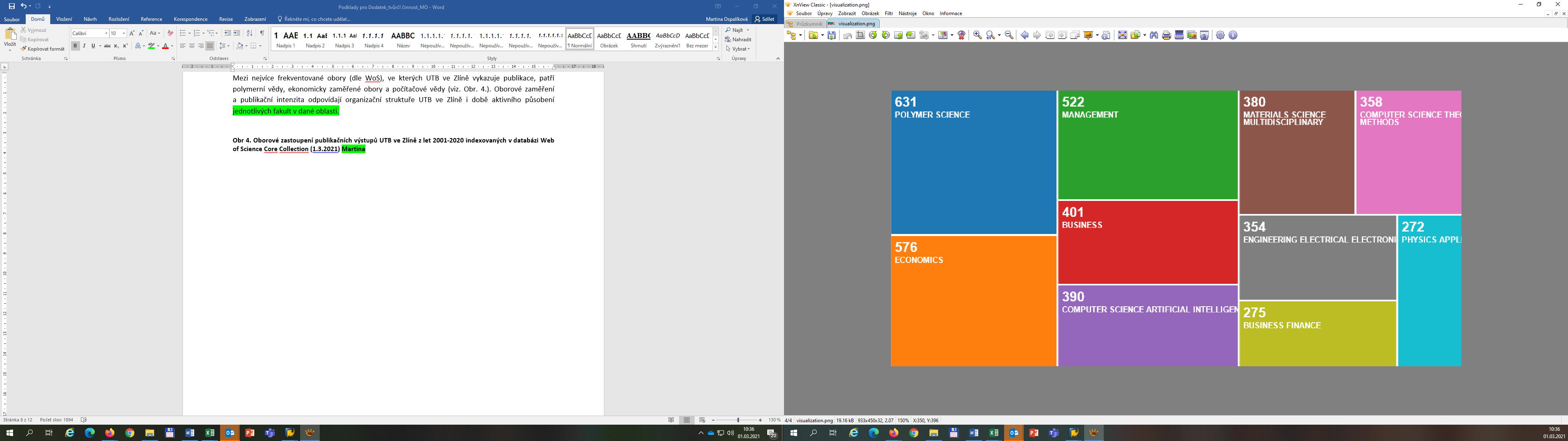 E3 – Zvýšení kvality tvůrčích činnostíPro analýzu kvality tvůrčí činnosti nad rámec informací daných Metodikou 17+ UTB ve Zlíně sleduje publikační výstupy typu Jimp dle jednotlivých kvartilů a součástí univerzity. Výsledky prezentované níže jsou rozděleny do kvartilů podle indikátoru Article Influence Score (AIS) v rámci sloučených kategorií FORD, přičemž se počítá umístění v nejlepším FORDu. Výsledky jsou zařazeny do kvartilů podle aktuálně platné edice AIS z roku 2019.Záznamy jsou rozděleny mezi fakulty podle údajů z fulltextu (pouze v několika málo případech, kdy bylo ve fulltextu uvedeno pouze UTB jako celek, jsme přihlíželi k údajům v OBD). Toto členění se nyní používá i v rámci pravidel rozpočtu. Výsledky jsou pak přiřazeny součástem bez ohledu na mentální podíly. U prvního kvartilu je v analýze vždy uváděna hodnota bez nejkvalitnějších výsledků, které se umístili v prvním decilu. Analýza obsahuje výhradně dokumenty z Web of Science (typ dokumentu Article, Review, Letter), a to pouze ty z impaktovaných časopisů, které se dají zařadit do jednotlivých kvartilů. Neimpaktované články a další typy dokumentů indikátor E3 nebere v úvahu.Vývoj výsledků součástí mezi lety 2015 až 2020 v jednotlivých kvartilech a prvním decilu nabízejí následující tabulky (Tab 31a. až 31e).Tab. 31a. Srovnání výsledků součástí UTB v D1Tab. 31b. Srovnání výsledků součástí UTB v Q1Tab. 31c. Srovnání výsledků součástí UTB v Q2Tab. 31d. Srovnání výsledků součástí UTB v Q3Tab. 31e. Srovnání výsledků součástí UTB v Q4Z vývojů výsledků součástí můžeme vidět, že dominantní podíl výstupů typu Jimp na UTB ve Zlíně produkují FT a CPS/UNI. Přičemž tento podíl je vyšší, čím vyšší je kvartil analyzovaných publikací. Zároveň s tím můžeme vysledovat dva dlouhodobé pozitivní trendy. Za prvé, postupný nárůst počtu publikací v prvním decilu od roku 2015 do roku 2020 (viz Tab. 31a) a dynamický nárůst výstupů ve druhém kvartilu. Jejich objem se ve sledovaném období téměř zdvojnásobil (viz Tab. 31c). Naopak roční objem výstupů publikovaných ve třetím a čtvrtém kvartilu v uplynulých třech letech stagnoval. Toto je výrazně ovlivněno oborovými specifiky, např. počtem článků evidovaných na WoS, kde lze v daných oborech publikovat – v technických a přírodních vědách lze očekávat výrazně vyšší počty publikací než ve společenských a humanitních vědách. Oborové kategorie jsou navzájem nesrovnatelné, nutno sledovat oborové kategorie jednotlivě a porovnávat je s jejich národní a mezinárodní úrovní.Uvedený trend velmi dobře dokumentují i tabulky 31f a 31g, které ukazují vývoj počtu výsledků UTB ve Zlíně v horní polovině (D1 až Q2) a dolní polovině (Q3 až Q4) publikací typu Jimp. Zatímco v horní polovině výstupů UTB v letech 2015 až 2020 publikovala 755 výstupů, v dolní polovině se jednalo o 554 výstupů. Zároveň od roku 2017 roste meziročně objem výstupů v horní polovině, zatímco objem výstupů v horších kvartilech stagnuje. Dochází tudíž k celkovému zlepšení jak objemu výstupů UTB v Jimp, tak ze zlepšení jejich publikačního profilu.Tab. 31f. Srovnání výsledků součástí UTB v D1 až Q2Tab. 31g. Srovnání výsledků součástí UTB v Q3 a Q4Ještě o něco detailnější a objektivnější obrázek vývoje kvality publikační činnosti na UTB ve Zlíně dle Jimp nabízí tabulky 31h a 31ch, které sumarizují vývoj přepočteného počtu výstupů v Jimp na 1 plný pracovní úvazek na součásti (FTE). Zohlednění počtu FTE na jednotlivých součástech dává lepší přehled relativní publikační kapacity fakult.Tab. 31h. Přepočtený počet výstupů v D1 až Q2 1 FTE po součástechTab. 31ch. Přepočtený počet výstupů v Q3 až Q4 1 FTE po součástechE4 - Umělecká činnost Výsledky umělecké činnosti vykazované do databáze RUV jsou na UTB ve Zlíně doménou Fakulty multimediálních komunikací. Okrajově pak do RUV vykazuje i Fakulta humanitních studií. Počet výstupů vykázaných do RUV v letech 2014–2020 je uveden v Tab. 32 (kategorie A, B a C). Z tabulky je patrné, že UTB ve Zlíně v posledních dvou letech vykazuje stoupající tendenci v počtu výstupů evidovaných v RUV.Tab. 32. Počet výstupů do RUV za UTB ve Zlíně v letech 2014–2019 podle jejich významnostiPoznámka: *Před certifikacíV tvůrčích uměleckých činnostech má FMK přední postavení mezi uměleckými fakultami neuměleckých vysokých škol a v celkovém pořadí se dlouhodobě pohybuje mezi nejlépe hodnocenými VŠ (dle počtu RUV bodů) v ČR. Rok 2020 byl z hlediska uměleckých tvůrčích činností i přes nepříznivou epidemickou situaci relativně úspěšný. Výrazný pokles jsme nezaznamenali v žádném segmentu, snad jen mírný dopad v oblasti Výtvarných umění. Nicméně i přes výše uvedené proběhla celá řada výstav a realizací, jejichž přehled uvádíme níže:DIPLOMKY 2020 Už potřetí pořádala fakulta výstavu závěrečných prací, která se letos poprvé předvedla v domovské galerii G18. Na společné výstavě závěrečných prací studentů Diplomky 20, kteří ukončili magisterské studium v akademickém roce 2019/2020 na Ústavu marketingových komunikací a v ateliérech Animovaná tvorba, Audiovizuální tvorba, Design obuvi, Design oděvu, Design skla, Digitální design, Grafický design, Produktový design, Prostorová tvorba, Průmyslový design a Reklamní fotografie na Fakultě multimediálních komunikací bylo ke zhlédnutí široké spektrum exponátů. Výstava Diplomky 20 probíhala od 16. 9. do 2. 10. 2020. Souběžně s výstavou byl také vydán katalog závěrečných prací Diplomky. DESIGNBLOK 2020 Fakulta multimediálních komunikací Univerzity Tomáše Bati ve Zlíně připravila na říjnový Designblok dvě samostatné instalace. Ty byly k vidění od 7. do 11. října 2020 v prostorách kláštera svatého Gabriela, který se nachází v sousedství zahrady Kinských na Smíchově.  Realizována byla instalace, která přenesla diváka prostřednictvím virtuální reality přímo do virtuální galerie G18 ve Zlíně s výstavou závěrečných prací studentů FMK Diplomky 2020. Druhou expozici na Designbloku měl na starost Ateliér Průmyslový design. Ten se dlouhodobě zabývá environmentální problematikou. Tentokrát studenti a pedagogové spojili síly se společností Fatra a.s. a navrhli produkty pro domácnost vyrobené z nově vyvinutého recyklovaného polymeru s příměsí břidlice, s cílem představit celý koncept společnosti IKEA. Vyrobené produkty vizuálně sjednocuje zvolený materiál a jednoduché organické tvarosloví. Výjimečnost projektu NADOMA potvrzuje první použití tohoto nového materiálu v oblasti produktového designu vůbec. UMĚNÍ VOLÁ! Jde o společnou výstavu šesti uměleckých škol, která se konala v Brně a byla zahájena 5. 11. 2020. Představuje školy, které se nacházejí mimo centrum kulturního, společenského nebo ekonomického dění v ČR – Brno, Liberec, Opava, Ostrava, Ústí nad Labem a Zlín. Základem online výstavy byl kurátorský výběr diplomových prací studentů, kteří ukončili svoje studium v roce 2020 a doplňují je práce pedagogů daných škol. Výstava se snaží zdůraznit, že umělecké školy mimo centrum se můžou pochlubit skvělými výsledky v podobě nadějných talentovaných absolventů. E5 - Umělecká činnost s hodnocením AKX až BLX Do databáze RUV bylo v roce 2020 vykázáno celkem 14 výstupů z tvůrčí umělecké činnosti FMK (včetně starého sběru). Jedná se výstupy před certifikací.Tab. 33.  Výstupy do RUV za UTB ve Zlíně v roce 2020 (A – zásadní význam)Níže jsou uvedeny anotace nejvýznamnějších z nich:Až na konci světa - Hlavní producent a střihač originálního animovaného filmu "Až na konci světa" režiséra Martina Kukala. Jedná se o citlivou krátkometrážní grotesku o necitlivém lidském světě, zpracovanou metodou kombinace kreslené s 2D počítačovou animací. Projekt vznikal tři roky v produkci studia Kouzelná animace. Ve fázi vývoje a výroby byl prezentován na množství lokálních i mezinárodních platforem (MIFA Annecy, CEE Animation WS...) a byl podpořen SFKGM (vývoj, výroba) a Nadačním fondem FILMTALENT Zlín. Po uvedení do festivalové distribuce film zaznamenal množství výrazných národních i mezinárodních úspěchů, mezi něž patří například hlavní cena Golden Octopus Award na Thessaloniki Animation Festival, 4. místo v sekci profesionálních filmů v národní soutěži Český Obzor či nominace na ocenění na prestižním festivalu Cinekid. Zahraniční platformy Cinekid a Jef zároveň snímek zařadily do svých výběrových pásem, v jejichž rámci momentálně probíhá mezinárodní distribuce. Film se ocitl v užšímím výběru na nominaci pro nejlepší český animovaný film v soutěži Český Lev.Nakliku - Návrh vznikl v průběhu jarní vlny onemocnění COVID 19, reagoval bezprostředně na zveřejnění informace, že druhým nejčastějším způsobem nákazy je přenos viru dotykem předmětů, na kterých může „přežít“ i několik hodin, lidé začali eliminovat dotyk klik a madel různými způsoby. Navržený produkt „nakliku“ je jednoduchý plastový nástavec, díky kterému stačí k otevření dveří předloktí. Dlaň se nemusí vůbec dotknout kliky. „nakliku“ lze upevnit stahovacími páskami na madlo dveří. Ten, kdo vstupuje, pak lehce, nikoliv prsty a dlaní, ale tahem předloktí dveře otevře. Produkt vyrábí a distribuuje společnost DAGO, s.r.o. https://www.dago.cz/nakliku-adapter-na-kliky-pro-otevirani-dveri-loktem-v-obdobi-covid-19/ a zároveň jsou bezplatně zveřejněna data a výrobní postup pro možnost vlastní výroby. Nakliku bylo zařazeno do sbírky Slovenského múzea dizajnu, Technického muzea v Brně a Krajské galerie výtvarného umění ve Zlíně.Obuv pro společnost Eyelevel - Na výzvu nadnárodní společnosti EYELEVEL byla navržena a vyvinuta speciální kolekce obuvi dle jejich požadavků, se zaměřením na udržitelnost a recyklaci.Klabalová vyvinula  zcela unikátní materiál pro výrobu podešví realizovaných vulkanizací. A to přírodní kaučuk v kombinaci s kávovou sedlinou, která se stává odpadem po vypití kávy.
Inovativnost: Využití odpadu po vypití kávy zcela inovativním způsobem. Povedlo se jí najít způsob, kdy kávová sedlina v podešvi nahrazuje část syntetických pojiv, odlehčuje ji. Je tak třeba o 50% méně nového materiálu.Kolekce s názvem Coffee Addict byla prodávána v rámci firemních kanálů v USA, Brazílii, Číně, Japonsku, Rusku a Austrálii.EYELEVEL je globální společnost, která navrhuje a implementuje velkoobchodní a maloobchodní zkušenosti do strategií značek. Jejich klienty jsou značky jako Patagonia, Footshop, Adidas atd.Pružný svršek holeňové obuvi - Hi-tech footwear skin - Produkt Hi-tech footwear skin reaguje na potřebu komfortní obouvání pro ženu středního věku. Přínos produktu spočívá ve funkčním a estetickým řešením vysoké obuvi. Svršek flexibilně reaguje na otoky nohou a disponují dlouhodobou vratnou deformovatelností. Funkčnost obuvi je podpořena inovativní konstrukcí podešvi, ve které je zaimpletovaná paropropustná membrána.Svršek je vyroben technologií 2D knitting a byl vyvíjen ve spolupráci s čínskou firmou K-tech. Obuv je anatomicky tvarovaná za základě 3D scanování novou reprezentativního vzorku cílové skupiny. Součástí je paropropustná membrána. Svršek doplňuje speciálně vyvinutá podešev, která je také chráněna patentem.Obuv se připravuje pro sériovou výrobu, která bude zahájena v roce 2021 u českého výrobce.Lístek - Velký, jemný námořník ve své modré uniformě má vše pod kontrolou. Pilně jako vždy kontroluje lístky, hází uhlí do topeniště a drhne palubu - dokonce si myslí, že nakrmí ryby v moři. Bohužel, když se dotkne červeného podzimního listu, který mu zanechal malý cestující, nemůže si pomoct, ale myslet na domov. Je to tak dlouho, co se vrátil. Zajímá ho, jak by to teď vypadalo.Film, který vznikl na základě vzpomínek a pocitů na dětství autorky, se vyznačuje mimořádně vydařeným skloubením výtvarné stylizace s animací, jejím načasováním a vedením postav. Svébytné vizuální dílo však okouzluje nejen pro svůj styl, ale oslovuje diváky po celém světě díky citlivému sdělení. Vypráví o našich kořenech, o domově.Film se dočkal mezinárodního zastoupení prestižní francouzskou společností MIYUI.V síti - Celovečerní dokumentární film V síti naléhavým způsobem otevírá doposud tabuizované téma zneužívání dětí na internetu. Jen ze statistik vyplývá, že bezmála třetina českých dětí na vlastní oči zažila, že před nimi někdo masturboval prostřednictvím webkamery. Hlavní linka filmu sleduje radikální psychosociální experiment, pomocí kterého autoři zviditelňují, s čím se v online prostoru potýkají děti ve věku 11–13 let. Virtuální predátoři se často skrývají za falešným dětským profilem, což jim usnadňuje oslovit „vrstevníky”. Pomocí sofistikovaných triků si brzy získají důvěru dítěte a snaží se z něj vylákat obnažené selfie. Jakmile se jim to podaří, začnou dítě vydírat tím, že jeho fotky zveřejní například na Facebooku, nebo rozšíří na jeho škole. Pro účely experimentu si autoři filmu tyto úskoky a manipulativní techniky vypůjčí a obrátí je proti jejich strůjcům. Z lovců se tak stanou lovení…E6 - Výstupy základního výzkumu s mezinárodními partneryMezinárodní spolupráce ve výzkumu a vývoji je na UTB ve Zlíně realizována prostřednictvím mobilitních programů pro pracovníky i studenty převážně DSP. Jedním z ukazatelů efektivity mezinárodní spolupráce jsou také společné publikační výstupy. Na Obr. 4 je znázorněn přehled nejčastěji spolupracujících zemí na publikačních výstupech od roku 2001. Přehled deseti nejčastěji spolupracujících zahraničních institucí je uveden na Obr. 5.Obr. 4. Přehled nejčastěji spolupracujících zemí z hlediska publikačních výstupů indexovaných v databázi WoS v letech 2001 – 2020 (stav k 1. 3. 2021)


Obr. 5. Přehled desíti nejčastěji spolupracujících zahraničních organizací z hlediska publikačních výstupů indexovaných v databázi WoS v letech 2001 – 2020 (stav k 1. 3. 2021) 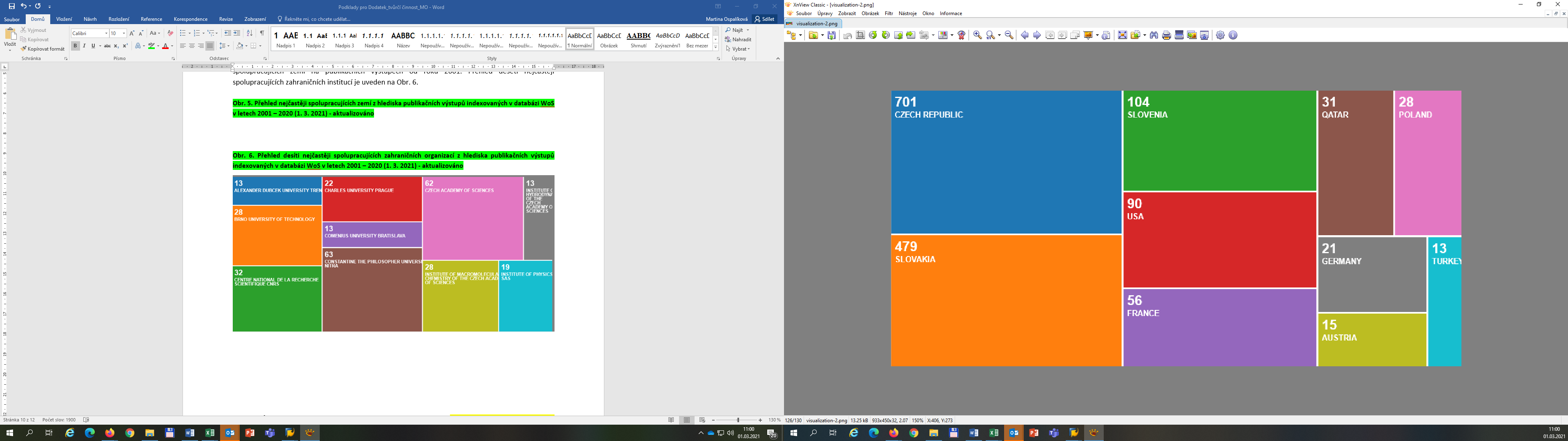 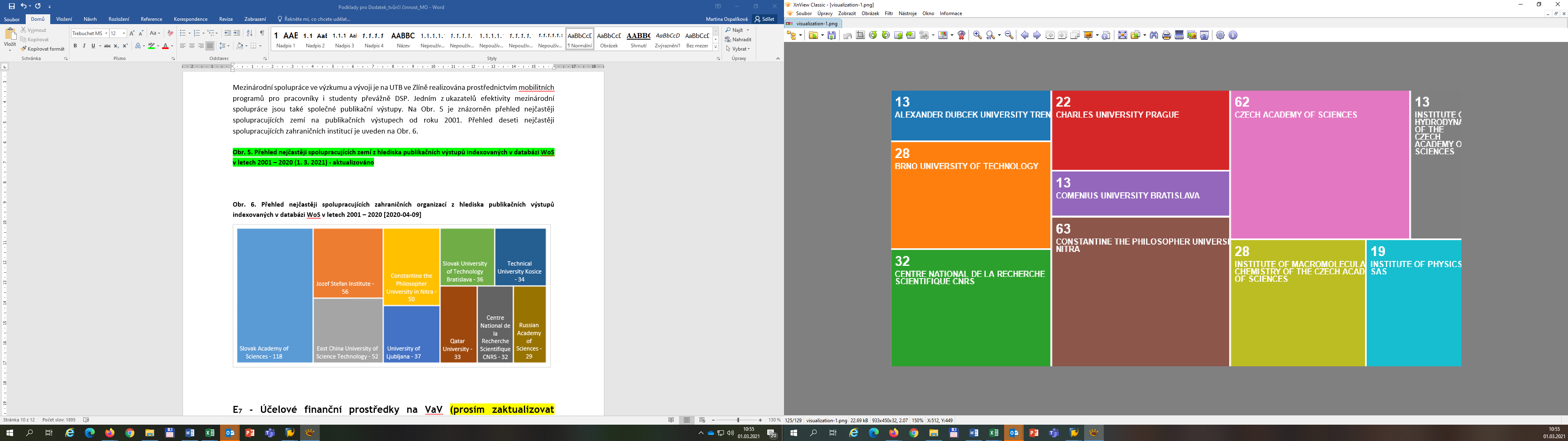 E7 - Účelové finanční prostředky na VaVSměry tvůrčí činnosti byly pokryty grantovými projekty, zejména řešením projektů Grantové agentury ČR, Technologické agentury ČR, resortních poskytovatelů (Ministerstva školství, mládeže a tělovýchovy, Ministerstva průmyslu a obchodu, Ministerstva zemědělství), a také prostřednictvím Interní grantové agentury (IGA) v rámci specifického vysokoškolského výzkumu. Mezinárodní spolupráce byla realizována prostřednictvím intenzivní participace na projektových žádostech programu Horizon 2020 a také tzv. Norských fondů (Dům zahraniční spolupráce, Evropská komise, COST). 

Od roku 2015 byly projekty IGA řešeny i na výzkumných centrech (do roku 2014 IGA realizována pouze na fakultách), což umožňovalo zapojení a vzdělávání nadaných studentů navazujících magisterských a doktorských studijních programů na špičkových výzkumných infrastrukturách.
Projekty externích poskytovatelů jsou důležitým nástrojem ke zvýšení intenzity tvůrčích činností, ale i prokázání odborné způsobilosti realizovat SO.  Na UTB ve Zlíně jsou řešeny projekty základního a aplikovaného výzkumu i experimentálního vývoje. V následující tabulce je uveden přehled řešených projektů v letech 2014-2020 z pohledu počtu řešených projektů (Tab. 34a) a výše celkových uznaných nákladů pro UTB ve Zlíně (Tab. 34b).

Tab. 34a. Počty řešených výzkumných projektů na UTB ve Zlíně v letech 2014–2020Poznámka: Science Activity Reporty za roky 2014 – 2020, CEP. UTB v roli řešitele nebo spoluřešitele projektu.
Tab. 34b. Celkové náklady výzkumných projektů řešených na UTB ve Zlíně v letech 2014-2020 
(v tis. Kč).Počet řešených projektů i výše účelové dotace závisí na úspěšnosti UTB ve Zlíně ve veřejných soutěžích, ale také na aktuálně vypsaných projektových soutěžích externích poskytovatelů, což vysvětluje rozkolísanost celkových hodnot ve výše uvedených tabulkách. Převážná část výzkumných projektů je řešena na výzkumných centrech CPS a CEBIA-Tech.E8 - Výnosy ze smluvního výzkumuCelkové výnosy ze smluvního výzkumu na UTB ve Zlíně v letech 2016-2020 jsou zobrazeny v Tab. 35.  Z tabulky lze pozorovat meziroční pokles u všech tří součástí UTB ve Zlíně, které se zapojují do smluvního výzkumu - FT pokles o 48,6 %, FAI pokles o 28,7%, UNI+CPS pokles o 13,1%, celkový pokles UTB o 25,6% - pokles o čtvrtinu.Tab. 35. Celkové výnosy ze smluvního výzkumu na UTB ve Zlíně v letech 2016-2020 
(v tis. Kč).E9 – Mezinárodní projekty VaVPočet mezinárodních projektů (v souladu s národní metodikou hodnocení – Metodika 17+) v letech 2014-2020 je vyobrazen v Tab. 36.Tab. 36. Celkové výnosy z mezinárodních projektů 2014-2020E10 - Transfer znalostí a spolupráce s praxíPřenos získaných poznatků z oblasti základního výzkumu do praxe je v rámci UTB ve Zlíně zajišťován prostřednictvím Centra transferu technologií (CTT), které bylo zřízeno v roce 2008 jako specializované pracoviště pro spolupráci s aplikační sférou a transfer výsledků výzkumu a vývoje (VaV), a které je začleněno v organizační struktuře Univerzitního institutu UTB ve Zlíně.Zabezpečování průmyslově právní ochrany výsledků VaV a provádění potřebných kroků vedoucích k jejich komercializaci bylo na UTB, stejně jako v minulých letech, i v roce 2020, předmětem činnosti tohoto  specializovaného pracoviště. Rozvoj činnosti a služeb CTT byl v souladu s potřebami regionu a regionálních partnerů a přispíval k zajišťování funkčního transferu výsledků činností aplikovaného výzkumu do praxe. CTT bylo navíc významným pojítkem mezi UTB a průmyslovou praxí díky specializovaným službám z oblasti průmyslově právní ochrany, které provádělo nejen interně pro UTB, ale pokud jde o poskytování konzultací, zpracování rešerší a posudků, také pro průmyslové subjekty – externí partnery nebo další zájemce. Portfolio duševního vlastnictví UTB je budováno dle směrnice rektora SR/34/2019 Uplatnění a ochrana práv duševního vlastnictví vznikajícího v souvislosti s tvůrčí činností zaměstnanců a studentů UTB ve Zlíně. Rozdělení výnosů z komercializace předepisuje Interní fond na podporu inovačních činností a je uvedeno ve směrnicích rektora SR/19/2015 a SR/27/2019.UTB měla do konce roku 2020 prostřednictvím CTT uzavřeno 33 licenčních smluv v celkovém finančním objemu od roku 2008 ve výši 1 694 920,- Kč a od roku 2014 evidovaných 24  smluv z oblasti transferu technologií v celkovém objemu hospodářské činnosti UTB ve výši 2 670 493,55Kč. Dále měla uděleno celkem 10  patentů ČR, 1 Evropský patent, zapsáno bylo 12  užitných vzorů  ČR, 1 užitný vzor SR a 1 zapsaný průmyslový vzor EU.UTB prostřednictvím CTT podpořila v letech 2016 – 2019 celkem 14 transferových projektů na bázi proof-of-concept v celkovém finančním objemu 10 549 043,- Kč. V průběhu roku 2019 byl připraven a dne 26. 09. 2019 i schválen navazující komercializační projekt (GAMA II, TAČR): TP01010006 – Komercializace na UTB ve Zlíně II, s realizací od 1. 1. 2020 do 31. 12. 2022. V roce 2020 bylo prostřednictvím GAMA II přijato 10 transferových projektů v hodnotě 8 351 737,- Kč.V roce 2020 CTT pro UTB podalo 11 patentových přihlášek v ČR, 3 Mezinárodní patentové přihlášky PCT a 4 přihlášky Evropského patentu; bylo podáno 17 přihlášek užitných vzorů  ČR a 1 zahraniční přihláška Průmyslového vzoru Společenství. CTT spolupracuje s 1 spin-off firmou UTB ve Zlíně a s firmami umístěnými a zasídlenými na Vědeckotechnickém parku v budově U11, který byl vybudován v roce 2008 na základě projektu „Vědeckotechnický park a centrum pro transfer technologií při UTB ve Zlíně“ a byl financován Evropským fondem pro regionální rozvoj, Ministerstvem průmyslu a obchodu ČR a UTB v rámci OP PP, program PROSPERITA. Vědeckotechnický park při UTB je členem Společnosti vědeckotechnických parků ČR, z.s. a poskytuje kompletní infrastrukturu pro podporu inovačního podnikání ve Zlínském kraji a okolí. V rámci 15. průběžné etapy akreditace VTP v ČR a dle stavu k 02. 01. 2020, byla na období do 31. 12. 2022 obhájena a Společností vědeckotechnických parků ČR, z.s. potvrzena Akreditace Vědeckotechnickému parku UTB ve Zlíně.  Transfer technologií a znalostí byl rovněž uskutečňován prostřednictvím profesních sdružení, jichž jsou CTT nebo jeho patentoví zástupci členy: Asociace inovačního podnikání České republiky, z.s..Společnost vědeckotechnických parků ČR, z. s.Transfera.cz.European Patent Institute.Komora patentových zástupců ČR.Přenos poznatků vedoucí k využití výsledků výzkumu a vývoje do praxe byl uskutečňován prostřednictvím spolupráce s podniky a probíhal souběžně ve dvou úrovních: a) smluvní a kolaborativní výzkum, který ověřoval a rozvíjel spolupráci s podnikovým sektorem; jeho rozvoj se projevoval v nárůstu smluvního výzkumu; b) projekty aplikovaného výzkumu a experimentálního vývoje, které byly podpořeny především od národních poskytovatelů; a přenos poznatků do praxe byl vždy předmětem smlouvy o využití výsledků řešení projektu.Přenos poznatků do praxe vycházel z baťovských principů podnikání v rámci rozvoje procesu transferu technologií na bázi kooperace a posilování vazeb univerzita – podniky – regionální samospráva.Komercializace a spolupráce s praxí je prioritní činností CTT. Činnost CTT se soustřeďuje na komplexní služby v oblasti ochrany duševního vlastnictví, konzultantskou a informační činnost související s uzavíráním licencí, dále centrum podporuje komercializaci V a V výsledků a podílí se na řešení transferových projektů v národní i mezinárodní úrovni. Mimo to provádí CTT pro původce z UTB přímé zastupování univerzity ve věci průmyslových práv před českým Úřadem průmyslového vlastnictví (ÚPV ČR), Evropským patentovým úřadem (EPO), Úřadem Evropské unie pro duševní vlastnictví (EUIPO) a Světovou organizací duševního vlastnictví (WIPO).CTT, na základě vypracované Metodiky z roku 2017 „Akreditace zkušebních laboratoří, postupy a návody pro akreditaci“, podalo Žádost o mezinárodní akreditaci Obuvnické zkušební laboratoře UNI UTB na Český institut pro akreditaci, o. p. s. na základě vypracované dokumentace dle požadavků normy ČSN EN ISO/IEC 17025:2018 pro fyzikálně-mechanické zkoušky obuvnických materiálů a výrobků z usní, koženek, textilních materiálů, plastů a pryží. Akreditace byla obhájena v lednu 2019 a potvrzena mezinárodním Osvědčením o akreditaci č. 36/2019 ze dne 24. 1. 2019, které vydal Český institut pro akreditaci, o.p.s. Praha. Obhájení akreditace proběhlo dne 10. 02. 2020 v rámci ročního dozorového auditu s vydáním Osvědčení o akreditaci č. 85/2020 s platností do 24. 01. 2022 a následným dozorovým auditem, který byl obhájen dne 02. 12. 2020.Ke komercializaci slouží také čisté prostory UNI splňující podmínky pro zařazení do požadované třídy čistoty ISO 7 dle  požadavku normy ČSN EN ISO 14644 Čisté prostory a příslušné řízené prostředí a v souladu s požadavky normy ČSN EN ISO 13485 Systém managementu jakosti ZP s pravidelným dohledem notifikované osoby a odbornou garancí včetně možností spolupráce s vědeckými týmy. V prosinci 2019 CTT obhájilo Certifikát č. 20 0001 SJ společnosti ITC, a.s. Zlín, který deklaruje zavedený, dokumentovaný a funkční systém managementu kvality v souladu s požadavky normy ČSN EN ISO 13485 ed. 2:2016. Datum vydání 15. 01. 2020 s platností do 14. 01. 2023 a pravidelným ročním dozorovým auditem. Obhájení dozorového auditu čistých prostor společností ITC, a.s. Zlín proběhlo dne 15. 12. 2020.CTT zastává rovněž významnou úlohu při působení univerzity v rámci aktivit regionu. Jeho činnost směřuje do oblasti aplikovaného výzkumu, ochrany a transferu technologií a inovací. CTT je významným pojítkem mezi UTB a průmyslovou praxí. Odborné a konzultační služby CTT mohou využívat jak pracovníci UTB, tak i firmy a podnikatelé regionu. CTT realizovalo v roce 2020  jeden  seminář pro studenty a pracovníky UTB, který  byl věnován novinkám v oblasti právních předpisů, aktuálním otázkám v oblasti ochrany duševního vlastnictví, inovacím a technologiím ve Zlínském kraji a podpoře komercializace. Tým CTT uskutečnil jeden  informační seminář pro dílčí projekty na podporu proof-of-concept aktivit na základě přijatého projektu Komercializace na Univerzitě Tomáše Bati ve Zlíně II, který je veřejnou soutěží programu aplikovaného výzkumu, experimentálního vývoje a inovací GAMA II (TP01010006)  financovanou Technologickou agenturou České republiky.Na základě realizace „Smlouvy o spolupráci při realizaci odborné stáže“ se uskutečnila ve dnech 12. – 16. 10. 2020, na Centru transferu technologií UTB ve Zlíně, placená stáž vybraných zaměstnanců Ostravské univerzity s cílem zvýšení odborných transferových znalostí a výměny zkušeností z oblasti transferu technologií.Koncept podnikatelské univerzity předpokládá přímou spolupráci UTB ve Zlíně s praxí i bez spolufinancování prostřednictvím podpory z veřejných zdrojů. Mírou této přímé spolupráce v oblasti smluvního výzkumu jsou příjmy ze zakázek, které v posledních letech narůstají se zvyšující se mírou spolupráce UTB ve Zlíně s praxí.  Výsledky z transferu znalostí a výsledků výzkumu do praxe za roky 2016-2019 jsou shrnuty v Tab. 37.Tab. 37. Přehled aktivit transferu znalostí a výsledků výzkumu do praxe v letech 2016-2020Cíle a opatření pro MODUL E. Ukazatele tvůrčí činnostiFakulta multimediálních komunikacíIndikátor E1 Citovanost publikačních výstupů (citovanost publikačních výstupů indexovaných ve sledovaných databázích (WoS a Scopus) za posledních pět let)Cíl do roku 2025: Zvýšit citovanost publikačních výstupů indexovaných ve WoS a Scopus o 20 %.Opatření: Důslednější práce s odbornými sociálními sítěmi (např. Research Gate) a zvýšení publikačních aktivit.Indikátor E2 Počet publikačních výstupů (počet publikačních výstupů indexovaných ve sledovaných databázích (Wos a Scopus) a výstupů v rámci Q1 a Q2) Cíl do roku 2025: Zvýšit počet publikačních výstupů v Q1 a Q2 na tři za rok.Opatření: Motivace finanční podporou tvůrců. Efektivní práce vytvořených výzkumných týmů na Ústavu marketinkových komunikací.Indikátor E3 Zvýšení kvality tvůrčích činností (meziroční zlepšení hodnocených nebibliometrizovatelných výstupů v rámci Metodiky 17+)Cíl do roku 2025: Zvýšit kvalitu vybraných nebibliometrizovatelných - publikačních výstupů realizací kvalitního výzkumu a jeho společenské relevance.Opatření: Výběr excelentních směrů k publikování prostřednictvím interní soutěže. Motivace finanční podporou tvůrců.Indikátor E4 Umělecká činnost (počet výstupů v RUV)Cíl do roku 2025: Zvýšit počet výstupů v RUV  o 5%Opatření: Motivace finanční podporou pro další tvůrčí činnost. Příprava výstavního plánu ateliérů a jednotlivců. Úzká spolupráce kreativců s KTS, nové kontakty s galeriemi v ČR i zahraničí.Indikátor E5 Umělecká činnost s hodnocením AKX až BLX (počet výstupů v RUV s hodnocením AKX až BKY)Cíl do roku 2025: Zvýšit počet výstupů v RUV s celkovým hodnocením BLX a výš o 5%Opatření: Motivace finanční podporou pro další tvůrčí činnost. Příprava výstavního plánu ateliérů a jednotlivců. Úzká spolupráce kreativců s KTS, nové kontakty s galeriemi v ČR i zahraničí. Plánování excelentních projektů.Indikátor E9 Mezinárodní projekty VaV (počet mezinárodních projektů dle Metodiky 17+)Cíl do roku 2025: Zisk 5 projektůOpatření: Realizace projektu ZDW v rámci Visegrad 4, příprava a realizace projektů Norských fondů.Fakulta humanitních studiíIndikátor E1 Citovanost publikačních výstupů (citovanost publikačních výstupů indexovaných ve sledovaných databázích (WoS a Scopus) za posledních pět let)Cíl do roku 2025: Zvýšit počty citací afiliovaných na tvůrčí výstupy fakulty v databázích WoS a Scopus na minimálně 650 celkem/rok.Opatření: Zaměřit se na publikování anglicky psaných textů v databázích WoS a Scopus, zejména v režimu open access. Indikátor E2 Počet publikačních výstupů (počet publikačních výstupů indexovaných ve sledovaných databázích (Wos a Scopus) a výstupů v rámci Q1 a Q2)Cíl do roku 2025: Udržet počet kvalitních publikačních výstupů v databázích WoS a Scopus na minimálně 40/rok; zvýšit podíl výstupů v Q1/Q2 oproti Q3/Q4 v databázích WoS a Scopus; snížit oborovou různorodost výstupů a zvýšit tak vizibilitu fakulty v rámci hodnocení dle Metodiky M17+. Výstupy zařazené do oborů FORD 3.3; 5.3 a 6.2 budou v roce 2025 tvořit minimálně 80 % všech výstupů. Opatření: Finančně podporovat publikování výstupů typu Jimp/Jsc, a to primárně s ohledem na jejich kvalitu (Q1/Q2), což je reflektováno univerzitními i fakultními normami včetně interních projektových výzev; podporovat rozvoj tří základních oborových směrů fakulty dle klasifikace FORD: 3.3; 5.3; 6.2. Pravidelně analyzovat oborovou strukturu výstupů.Indikátor E3 Zvýšení kvality tvůrčích činností (meziroční zlepšení hodnocených nebibliometrizovatelnýh výstupů v rámci Metodiky 17+)Cíl do roku 2025: Zvýšit poměr dobrých známek (S1-S3) nad špatnými (S4-S5) v Modulu1 Metodiky M17+;  v oboru FORD 5.3, který na fakultě převažuje, dosáhnout minimálně 60% podílu dobrých známek oproti špatným (vzhledem k omezenému počtu výstupů na cca 6 ročně není specifikováno pro další obory fakulty).Opatření: Vybírat do Modulu1 výstupy, které dle dosavadních výsledků hodnocení mají co nejvyšší šanci na zisk dobrých známek. Za tímto účelem pravidelně analyzovat komplexní výsledky Modulu 1.Indikátor E6 Výstupy základního výzkumu se zahraničními partnery (počet výstupů základního výzkumu realizovaného ve spolupráci s mezinárodními partnery)Cíl do roku 2025: Zvýšit počet výstupů základního výzkumu realizovaného ve spolupráci s mezinárodními partnery. Do roku 2025 dosáhnout minimálně 2% podílu těchto výstupů na celkovém počtu výstupů fakulty.Opatření: Aktivně hledat a využívat možnosti mezinárodní výzkumné spolupráce na institucionální i individuální rovině, podporovat mezinárodní mobility (reflektováno strategií internacionalizace vědy a výzkumu, vnitřními normami a interním projektem RVO). Indikátor E7 Účelové finanční prostředky na VaV (objem získaných účelových prostředků na vědu a výzkum)Cíl do roku 2025: Udržet výši účelové podpory na VaV na minimálně 2 000 000,- Kč ročně (podmíněno situací na národní a univerzitní úrovni).Opatření: Aktivně vyhledávat a využívat publikační a projektové příležitosti v souladu s hodnocením dle platné metodiky. Indikátor E6 Výstupy základního výzkumu se zahraničními partnery (počet výstupů základního výzkumu realizovaného ve spolupráci s mezinárodními partnery)Cíl do roku 2025: Zvýšit počet výstupů základního výzkumu realizovaného ve spolupráci s mezinárodními partnery. Do roku 2025 dosáhnout minimálně 2% podílu těchto výstupů na celkovém počtu výstupů fakulty.Opatření: Aktivně hledat a využívat možnosti mezinárodní výzkumné spolupráce na institucionální i individuální rovině, podporovat mezinárodní mobility (reflektováno strategií internacionalizace vědy a výzkumu, vnitřními normami a interním projektem RVO). Indikátor E7 Účelové finanční prostředky na VaV (objem získaných účelových prostředků na vědu a výzkum)Cíl do roku 2025: Udržet výši účelové podpory na VaV na minimálně 2 000 000,- Kč ročně (podmíněno situací na národní a univerzitní úrovni).Opatření: Aktivně vyhledávat a využívat publikační a projektové příležitosti v souladu s hodnocením dle platné metodiky.Indikátor E8 Výnosy ze smluvního výzkumu (objem výnosů ze smluvního výzkumu)Cíl do roku 2025: Etablovat na fakultě smluvní výzkum a dosáhnout každoročně nenulových výnosů v této oblasti.Opatření: Podporovat rozvoj smluvního výzkumu (po právní, administrativní a etické rovině).Indikátor E9 Mezinárodní projekty VaV (počet mezinárodních projektů dle Metodiky 17+)Cíl do roku 2025: V letech 2021-25 získat minimálně 2 mezinárodní projekty VaV (podmíněno splněním podmínek na celouniverzitní úrovni, jako např. HR Award, Gender Equality Award, aj.).Opatření: Pravidelně informovat pracovníky o mezinárodních projektových výzvách, zapojovat akademiky i projektové manažery do školení k problematice, aktivně vyhledávat partnery na mezinárodní rovině.Fakulta managementu a ekonomikyIndikátor E2 Počet publikačních výstupů (počet publikačních výstupů indexovaných ve sledovaných databázích (Wos a Scopus) a výstupů v rámci Q1 a Q2)Cíl do roku 2025: Zvýšit absolutní počet publikačních výstupů v kvalitních vědeckých časopisech indexovaných v databázi WoS v 1., 2. kvartilu dlel AIS. Dle strategie internacionalizace VaVaI je cílová hodnota v horizontu 5ti let stanovena na 14 výstupů ve spolupráci se zahraničními spoluautory. Za celou FaME je cíl stanoven na 25 výstupů za rok.Opatření: Modifikovat motivační systém, k vyšší motivaci AP k publikaci excelentních výsledků VaV, tj. článků ve významných vědeckých časopisech Q1, Q2 a Q3 dle AIS; vytvořit systém vzdělávání směřující k získání dovedností v rámci publikační činnosti.Fakulta logistiky a krizového řízeníIndikátor E1 Citovanost publikačních výstupů (citovanost publikačních výstupů indexovaných ve sledovaných databázích (WoS a Scopus) za posledních pět let)Cíl do roku 2025: Počet citací v databáze Scopus za posledních 5 let zvýšit na 1500.Opatření: Každoroční metodické setkání AP/VP na FLKŘ. Tvorba meziústavních a mezifakultních týmů. Vytvoření podmínek pro doktorandy z jiných fakult UTB.Indikátor E2 Počet publikačních výstupů (počet publikačních výstupů indexovaných ve sledovaných databázích (Wos a Scopus) a výstupů v rámci Q1 a Q2)Cíl do roku 2025: Za FLKŘ dosáhnout úrovně 25 výstupů za rok.Opatření: Každoroční metodické setkání AP/VP na FLKŘ. Tvorba meziústavních a mezifakultních týmů. Vytvoření podmínek pro doktorandy z jiných fakult UTB.Fakulta aplikované informatikyIndikátor E1 Citovanost publikačních výstupů (citovanost publikačních výstupů indexovaných ve sledovaných databázích (WoS a Scopus) za posledních pět let)Cíl do roku 2025: Zvyšovat citovanost publikačních výstupů v indexovaných databázích typu WoS a Scopus.Opatření: Upřednostňovat publikace v open access.Indikátor E2 Počet publikačních výstupů (počet publikačních výstupů indexovaných ve sledovaných databázích (Wos a Scopus) a výstupů v rámci Q1 a Q2) Cíl do roku 2025: Zvýšit počet publikačních výstupů indexovaných v databázi WoS a umístěných v Q1, Q2.Opatření: (1) Motivovat akademické a vědecké pracovníky formou jednorázových odměn za významné výstupy v D1, resp. Q1, popřípadě formou navýšení osobních příplatků. (2) Vytvářet podmínky (snížení pedagogické a jiné zátěže) pro pracovníky s potenciálem vydání článků v excelentních časopisech a s významným citačním ohlasem. (3) Vytvářet podmínky a podporovat vznik menších výzkumných týmů s potenciálem vytváření kvalitních publikačních výstupů.Indikátor E3 Zvýšení kvality tvůrčích činností (meziroční zlepšení hodnocených nebibliometrizovatelných výstupů v rámci Metodiky 17+)Cíl do roku 2025: Zvyšovat kvalitu nebibliometrizovatelných výstupů.Opatření: Klást vyšší důraz na výběr výstupů hodnocených v modulu M1.Indikátor E7 Účelové finanční prostředky na VaV (objem získaných účelových prostředků na vědu a výzkum)Cíl do roku 2025:Zvýšit popřípadě minimálně udržet objem získaných účelových prostředků na vědu a výzkum.Opatření: Motivovat akademické a vědecké pracovníky, aby se účastnili různých výzev pro podávání projektů. Motivace bude probíhat formou navýšení osobních příplatků v případě podání a následně i v případě získání a řešení projektů.Indikátor E8 Výnosy ze smluvního výzkumu (objem výnosů ze smluvního výzkumu)Cíl do roku 2025: Navýšit výnosy ze smluvního výzkumu o 20 % popřípadě udržet výnosy ze smluvního výzkumu minimálně na úrovni minulých let.Opatření: Podporovat výzkumné jednotky realizující smluvní výzkum.Indikátor E9 Mezinárodní projekty VaV (počet mezinárodních projektů dle Metodiky 17+)Cíl do roku 2025: Zapojit se do konsorcií a výzkumných skupin, které řeší nebo se pokouší získat mezinárodních projekty. Zvýšit počet přihlášek a žádostí o mezinárodní projekty minimálně o 50 %.Opatření: Vytvořit motivační systém pro přípravu mezinárodních projektových žádostí.Indikátor E10 Transfer znalostí a spolupráce s praxí (počet výstupů transferu technologií)Cíl do roku 2025: Snažit se každoročně vyprodukovat minimálně 3 hodnotné výstupy transferu technologií.Opatření: Identifikovat všechny odborné výstupy vhodné pro ochranu patentovým úřadem.Fakulta technologickáIndikátor E2 Počet publikačních výstupů (počet publikačních výstupů indexovaných ve sledovaných databázích (Wos a Scopus) a výstupů v rámci Q1 a Q2) Cíl do roku 2025:  Zvyšovat úspěšnost v publikování v rámci Q1 a Q2.Opatření: Odměňovat za úspěšnou publikaci v Q1 a Q2. Hradit publikační poplatky v Q1 a Q2.pilíř internacionalizace
Modul F. Ukazatele hodnocení internACIOnalizacePilíř Internacionalizace zahrnuje Modul F. Ukazatele hodnocení internacionalizace, který mapuje naplňování strategie při rozvíjení mezinárodního prostředí, včetně hodnocení mobilit studentů a akademických i neakademických zaměstnanců UTB a monitoruje mezinárodní spolupráci ve všech činnostech.Internacionalizace je jednou z priorit univerzity. Jedním z hlavních cílů je vytvářet přirozené mezinárodní prostředí podporou přijímání zahraničních posluchačů i vyučujících. Cíleně podporovat výjezdy všech studentů, pedagogů i ostatních zaměstnanců do zahraničí a podporovat realizaci double degree studijních programů.Pro účely dlouhodobého monitoringu kvality ukazatelů hodnocení internacionalizace na UTB ve Zlíně sledujeme devět oblastí, jejichž výsledky jsou podrobněji specifikovány níže:F1: Studijní programy v jiném než českém jazyce.F2: Podíl zahraničních studentů v SO/SP.F3: Zahraniční absolventi SO/SP.F4: Zahraniční studenti na krátkodobých pobytech.F5: Zahraniční zaměstnanci na UTB ve Zlíně.F6: Zaměstnanci se studiem/pracovní stáží v zahraničí.F7: Joint/double/multiple degree studijní programy.F8: Rozšiřování integrace do mezinárodní vzdělávací struktury – objem prostředků.F9: Rozšiřování integrace do mezinárodní vzdělávací struktury – počet projektů.F1 – Studijní programy v jiném než českém jazycePrvní z indikátorů zobrazuje vývoj počtu studijních programů a oborů na UTB 
ve Zlíně akreditovaných v jiném než českém jazyce, resp. v anglickém jazyce od AR 2018/2019 do AR 2020/2021. V případě daného indikátoru můžeme sledovat skokové zvýšení počtu akreditovaných studijních programů z důvodu souběhu stávajících akreditací UTB ve Zlíně a získání celé řady nových akreditací studijních programů dle novely zákona o VŠ. Tab. 48.  Počet studijních programů a oborů na UTB ve Zlíně v jiném než českém jazyce
Komentář/poznámky: Data z IS/STAG a Výročních zpráv – akreditované SP a SO vždy k 31. 12. kalendářního roku 2018, 2019 a 2020. V součtu prezenční i kombinovaná forma studia.F2 – Podíl zahraničních studentů ve studijních oborech a programechDruhý z indikátorů ukazuje podíl počtu zahraničních studentů k celkovému počtu studentů ve studijních programech a oborech na UTB ve Zlíně od AR 2018/2019 do AR 2020/2021.  Univerzita se dlouhodobě věnuje náboru zahraničních uchazečů ke studiu a pravidelně se zúčastňuje zahraničních veletrhů vzdělávání. Spolupracuje s Bata Centrem ve Vietnamu, mezi jehož nejvýznamnější aktivity patří nábor vietnamských uchazečů ke studiu, organizace vzdělávacích workshopů a přednášek, propagace univerzity ve Vietnamu a ve spolupráci s Ton Duc Thang University koordinace vzniku mezinárodního univerzitního konsorcia. Kvůli přetrvávajícím problémům s nostrifikací předchozího vzdělání u zahraničních uchazečů o studium v bakalářských studijních programech se pozornost soustřeďuje především na nábor studentů do magisterských a doktorských studijních programů. Studium v těchto programech je propagováno na zahraničních veletrzích, na specializovaných webových portálech, prostřednictvím webinářů a ve spolupráci s náborovými agenty. Univerzita také využívá efektivně Režim student, který slouží k rychlejšímu udělení víz zahraničním studentům. V rámci uvedeného režimu má univerzita dlouhodobě jednu z nejvyšších úspěšností zařazení studentů v porovnání s ostatními univerzitami. Celkově byla za rok 2020, co se týká počtu zařazených studentů na 5. místě (po MU, UK, ČZU a MENDELU). Počet samoplátců – fin. 6 se podařilo oproti předchozímu roku navýšit o více než 50% (na celkových 192). Univerzita se snaží získávat studenty do svých SO/SP také prostřednictvím sociálních sítí jako je Facebook, Instagram, případně webu international.utb.cz a ResearchGate.Tab. 49. Podíl zahraničních studentů v SO/SP
 Komentář/poznámky: Data z IS/STAG – aktivní studia (vždy k 31. 10. kalendářního roku 2018, 2019 a 2020). Údaje jsou zaokrouhleny na celé jednotky. F3 – Zahraniční absolventi ve studijních oborech a programechDalší z indikátorů představuje počty zahraničních absolventů ve studijních oborech a programech k 31. 12. kalendářního roku 2018, 2019 a 2020. Jedná se opět o nový indikátor, který se dříve ve Zprávě o vnitřním hodnocení a jejích Dodatcích nesledoval. Tab. 50 ukazuje rozložení počtu zahraničních studentů mezi jednotlivé součásti univerzity. Historicky nejvíce zahraničních studentů studuje na Fakultě managementu a ekonomiky a na Fakultě multimediálních komunikací. Naopak nejméně zahraničních studentů je na Fakultě logistiky a krizového řízení, kde není akreditován žádný studijní program v anglickém jazyce a na Celoškolském pracovišti, kde jsou pouze doktorské studijní programy.Vedení univerzity cíleně podporuje zvýšení podílu vědeckovýzkumných pracovníků a studentů doktorských studijních programů ze zahraničí na jednotlivých fakultách a ve výzkumných centrech aplikovaného výzkumu. Univerzita intenzivně propaguje studijní programy, akreditované v angličtině, pokračuje ve snaze nabízet kvalitní studijní programy, které by ve spojení s moderním ubytováním, vysokým standardem budov, kvalitními knihovnami a dalšími službami přilákaly studenty z celého světa. Pro podávání přihlášek do dlouhodobých degree programů je využíván portál na adrese apply.utb.cz, umožňující plně elektronické podání přihlášky ke studiu. Portál má atraktivní vzhled a je přístupný z mobilních zařízení. Jeho administrační část umožňuje přímou komunikaci s uchazeči, snadnou správu podaných přihlášek a automatické generování příslušných rozhodnutí.Krátkodobé příjezdní mobility jsou administrovány přes IS/STAG. 
Tab. 50. Počet zahraničních absolventů v SO/SPKomentář/poznámky: Data ze SIMS (vždy k 31. 12. kalendářního roku 2018, 2019 a 2020). Absolventi studií za období  1. 1. - 31. 12. každého roku (bez ohledu na přerušení). Studia jsou započítána bez ohledu na způsob financování. Do výstupu jsou zahrnuti též studenti na krátkodobých studijních pobytech.F4 – Zahraniční studenti na krátkodobých pobytechPrioritou univerzity je neustálé navyšování počtu zahraničních studentů, přijíždějících na krátkodobý studijní pobyt. Většina těchto pobytů je delší než 30 dnů. Každý semestr absolvuje zahraniční mobilitu na UTB ve Zlíně více než 400 studentů, mobility v roce 2020 pak byly výrazně ovlivněny šířením nákazy onemocnění koronaviru SARS-Cov-2 a došlo k poklesu příjezdů zahraničních studentů na univerzitu. Doloženo níže v tab. 51.Mezinárodní oddělení vhodně rozšiřuje portfolio partnerských smluv tak, aby univerzita disponovala dostatečným počtem atraktivních partnerů pro výjezdy a zároveň aby byla schopna realizovat tento vztah na bilaterální úrovni, tedy i přijmout talentované studenty z partnerských univerzit a nabídnout jim dostatečně kvalitní zázemí. Koordinátoři mezinárodního oddělení pravidelně komunikují se zahraničními kolegy o možnostech výměnných studií, nabídce předmětů a dalších nezbytných záležitostech k uskutečnění výměny. Mezinárodní oddělení aktivně propagovalo možnosti mobilit na UTB na konferencích, zahraničních návštěvách i během příjezdů návštěv ze zahraničí. Univerzita nabízela přijíždějícím studentům bezplatné studium v rámci výměnných programů, bezplatné studium českého jazyka v průběhu semestru a mnoho doplňkových aktivit a výletů. Ve spolupráci se správou kolejí a menz se daří zlepšovat komunikaci s ubytovanými studenty (informační materiály v angličtině, jazyková revize online ubytovacího systému). Online rezervační systém je k dispozici i pro zahraniční studenty a umožňuje platby pomocí platebních karet.Studentská organizace Buddy System Zlín, se kterou univerzita po mnoho let úspěšně spolupracuje s cílem usnadnit integraci zahraničních studentů ve Zlíně, pořádá pravidelné akce, na kterých jsou prezentovány země, ze kterých zahraniční studenti pochází. Buddy System se intenzivně zapojuje do činnosti sítě Erasmus Student Network Czech Republic. Každý zahraniční student má v případě zájmu k dispozici svého českého studenta, který mu před příjezdem, ale i v průběhu studia pomáhá řešit problémové situace.Tab. 51. Počet zahraničních studentů přijíždějících na UTB na krátkodobý studijní pobytKomentář/poznámky: Data z Výročních zpráv UTB z roku 2018, 2019 a 2020 a IS/STAG. Přijíždějící studenti (tj. počty příjezdů) – u studentů, kteří přijeli v roce 2018, se započítávají i ti studenti, jejichž pobyt začal v roce 2017. Započítávají se pouze studenti, jejichž pobyt trval alespoň 2 týdny (14 dní).F5 – Zahraniční zaměstnanci na UTB ve ZlíněIntegrace zahraničních členů akademické obce do života univerzity je součástí strategických dokumentů, a tedy i jednou z priorit internacionalizace. Veškerá komunikace vůči veřejnosti i akademické obci je zajištěna jak v českém, tak i anglickém jazyce, což zahrnuje i oficiální dokumenty a webové stránky. Studentům i zaměstnancům jsou k dispozici kurzy českého i anglického jazyka, a to zcela zdarma. Služby zahraničním i domácím účastníkům mobilit poskytuje Mezinárodní oddělení, Job Centrum a Akademická poradna, které zajišťují odborné poradenství dvojjazyčně a s bezbariérovým přístupem. Univerzita dlouhodobě podporuje přijímání zahraničních pracovníků s cílem internacionalizovat personální strukturu univerzity. Mezi akademickými a vědeckými pracovníky a ostatními zaměstnanci působí zahraniční experti, např. z Ázerbájdžánu, Arménie, Moldávie, Kamerunu, Ghany, Íránu nebo Mongolska. Nejvíce zahraničních zaměstnanců pochází ze Slovenska. Počty zahraničních zaměstnanců na univerzitě ukazuje tab. 52 níže.Tab. 52. Zahraniční zaměstnanci na UTB ve ZlíněKomentář/poznámky: Data z IS/SAP k 31. 12. roku 2018, 2019 a 2020.F6 – Zaměstnanci se studiem/pracovní stáží v zahraničíDlouhodobým cílem univerzity je rozvíjet globální kompetence svých pracovníků, ať už pocházejících z České republiky nebo ze zahraničí. Globální kompetence lze získat jak prostřednictvím zahraničních mobilit, tak internacionalizací na domácí půdě, vč. přítomnosti zahraničních pracovníků vysokých škol. Tito pak mohou připravovat kurikula obsahující mezinárodní, mezikulturní a globální rozměr, včetně zahrnutí své zahraniční zkušenosti, navrhovat a realizovat mezinárodní projekty, pracovat v mezinárodních týmech a navazovat a aktivně rozvíjet smysluplná zahraniční partnerství Akademičtí pracovníci univerzity mají možnost vyjet na zahraniční mobilitu v souladu se svými kariérními plány a s ohledem na profesní a osobnostní rozvoj. Všichni zaměstnanci mají možnost napsat recenzi ze své mobility na webu xchange.utb.cz, a poskytnout tak cenné rady a zkušenosti svým kolegům při plánování výjezdu do zahraničí.Tabulka 53 zobrazuje podíl akademických a výzkumných zaměstnanců nebo neakademických zaměstnanců k celkovému počtu tohoto typu zaměstnanců, kteří uskutečnili svoji mobilitu v letech 2018-2020. V roce 2020 došlo k prudkému poklesu mobilit vlivem šíření nákazy onemocnění koronaviru SARS-Cov-2. V roce 2018 se mobility zúčastnilo 259 akademických a vědeckých pracovníků, v roce 2019 to bylo 293 pracovníků a v roce 2020 pouze 83 pracovníků. Z řad akademiků je o mobility dlouhodobě velký zájem. Naproti tomu neakademických pracovníků v roce 2018 vyjelo 22, v roce 2019 pak vyjelo 24 pracovníků a v roce 2020 pouze 4 pracovníci.Tab. 53. Zaměstnanci se studiem/pracovní stáží v zahraničíKomentář/poznámky: Data z Výročních zpráv UTB z roku 2018, 2019 a 2020 a IS/SAP. V tabulce jsou uvedeny všechny mobility v délce 1 den a více, v případě opakovaného výjezdu zaměstnancem v jednom roce, je mobilita vykázána pouze jednou.F7 – Joint/double/multiple degree studijní programy
UTB ve Zlíně podporuje aktivity, vedoucí k akreditaci a realizaci joint/double/multiple degree studijních programů. V současné době jsou aktivní čtyři double degree programy. Prvním je bakalářský a navazující magisterský studijní program Economics and Management ve spolupráci s Huddersfield University Business School a Fakultou managementu a ekonomiky. Fakulta technologická uskutečňuje ve spolupráci se Slovenskou technickou univerzitou v Bratislavě studijní program Procesní inženýrství. FAI zvažuje přípravu double degree programu s Vietnamem.Tab. 54. Počet Joint/double/multiple degree studijních programů
Komentář/poznámky: Data z Výročních zpráv UTB z roku 2018, 2019 a 2020.F8 – Rozšiřování integrace do mezinárodní vzdělávací struktury – objem prostředkůUTB dlouhodobě rozvíjí systém podpory přípravy a podávání mezinárodní vzdělávacích (vč. mobilitních), ale i výzkumných projektů formou využívání vybudovaného networkingu, vyhledávání dotačních možností a konzultací při přípravě projektů. Mezinárodní oddělení UTB, které je zodpovědné především za agendu mezinárodních vzdělávacích a mobilitních projektů, průběžně vyhledává dotační možnosti, informuje o jednotlivých výzvách součásti UTB, připravuje projektové žádosti či pomáhá součástem při jejich přípravě v souladu se strategií UTB. Zároveň se nadále zapojuje do projektových aktivit poskytující např. stipendia na mobility (studentů a zaměstnanců), ale i s ohledem na možnosti budoucí výzkumné spolupráce, tvorbu společných studijních programů, apod. Realizace projektů záleží z velké míry i na kapacitě součástí a jejich úspěšnosti v projektových žádostech z minulých let. Navýšení počtu získaných projektů i jejich finanční objem byl v roce 2020 způsoben zejména úspěšností FaME v rámci programu Erasmus+ (3 úspěšné projekty KA2) a stabilní projektovou podporou Mezinárodního oddělení (projekty Erasmus+ KA103 a KA107).
Tab. 55. Objem finančních zdrojů ze získaných mezinárodních vzdělávacích projektůKomentář/poznámky: Data dle Strategie internacionalizace UTB z roku 2018, 2019 a 2020.F9 – Rozšiřování integrace do mezinárodní vzdělávací struktury – počet projektůMezinárodním vzdělávacím projektem se rozumí projekt s mezinárodním přesahem, jehož primárním výstupem není vědecko-výzkumná činnost, ale mobilitní či vzdělávací aktivita. Může se jednat o výměnu studentů a zaměstnanců za účelem zvýšení odborných a osobních znalostí, dovedností a kompetencí nebo o projekty, které se zaměřují na rozvoj kurikul, inovativní postupy ve vzdělávání, strategická partnerství apod. Do výčtu projektů mohou být (s ohledem na jejich zaměření a výstupy) zařazeny zejména projekty Erasmus+, EHP fondy, CEEPUS, AKTION, projekty MŠMT, Visegrad funds aj.FAI pravidelně připravuje žádosti v rámci kreditové mobility KA7.Tab. 56. Počet získaných mezinárodních vzdělávacích projektůKomentář/poznámky: Data dle Strategie internacionalizace UTB z roku 2018, 2019 a 2020.Cíle a opatření pro MODUL F. UKAZATELE HODNOCENÍ INTERNACIONALIZACEFakulta multimediálních komunikacíIndikátor F2 Podíl zahraničních studentů v SO/SP (podíl zahraničních studentů ve studijních programech)Cíl do roku 2025: Navýšit počet samoplátců o 100% oproti roku 2020/21 (v AR 2020/21 studovalo navazující obor Media and Communication studies, obor Marketing Communications 5, PhD. program Visual Arts, obor Multimedia and Design celkem 6 studentů)Opatření: Cílená propagace SP, využití potenciálu absolventů.Indikátor F3 Zahraniční absolventi SO/SP (počet zahraničních absolventů)Cíl do roku 2025: Navýšit počet absolventů o 50% oproti akademickému roku 2020/21 (v AR 2020/21 absolvovali navazující obor Media and Communication studies, obor Marketing Communications 3, PhD. program Visual Arts, obor Multimedia and Design 2 studenti)Opatření: Pracovat s úspěšnými zahraničními studenty a absolventy, vést je k propagaci UTB v domovských zemích, zviditelňovat FMK na mezinárodních platformách (Cilect, Elia, zahraniční výstavy), navazovat v tomto prostředí další kontakty vedoucí k navýšení počtu uchazečů, a tím i vyššího počtu absolventů.Indikátor F4 Zahraniční studenti na krátkodobých pobytech (počet zahraničních studentů přijíždějících na UTB na krátkodobý studijní pobyt)Cíl do roku 2025: Navýšit počet zahraničních studentů na krátkodobých pobytech o 15% oproti AR 2019/20, kdy na FMK působilo 72 studentů Opatření: Vytipovat a uzavřít smlouvy s partnerskými institucemi v rámci Erasmu s oborovým zaměřením odpovídajícím charakteristice jednotlivých programů FMK. Prostřednictvím AP i studentů pořádat prezentace na zahraničních školách zviditelňující nabídku FMK. Indikátor F5 Zahraniční zaměstnanci na UTB ve Zlíně (počet zahraničních pracovníků zaměstnaných na UTB ve Zlíně)Cíl do roku 2025: Navýšení stavu o AP minimálně o 1 zahraničního AP.Opatření: Využít osobních kontaktů AP FMK se zahraničními akademiky, vytvořit motivační podmínky pro jejich mzdové ohodnocení, nabídnout možnosti ubytování.Indikátor F6 Zaměstnanci se studiem/pracovní stáží v zahraničí (podíl akademických i neakademických pracovníků, kteří absolvovali studium/pracovní stáž v zahraničíCíl do roku 2025: Navýšit počet zaměstnanců o 10 % z celkového počtu zaměstnanců.Opatření: Vytvořit podmínky pro zastupitelnost AP na domovském pracovišti využitím externistů či doktorandů, vytvářet individuální pobídky pracovních stáží pro jednotlivé AP. Fakulta humanitních studiíIndikátor F1 Studijní programy v jiném než českém jazyce (počet akreditovaných studijních programů, v jiném než českém jazyce, v nichž je realizována výuka)Cíl do roku 2025: Získat akreditaci minimálně jednoho studijního programu v anglickém jazyce.Opatření: Analyzovat možnosti vzniku studijního programu v anglickém jazyce; zpracovat a podat žádost o akreditaci studijního programu v anglickém jazyce.Indikátor F2 Podíl zahraničních studentů v SP (podíl zahraničních studentů ve studijních programech)Cíl do roku 2025: Zvýšit počet zahraničních studentů v dlouhodobých studijních pobytech (Slovensko); získat zahraniční studenty do nově akreditovaného studijního programu v anglickém jazyce.Opatření: Zintenzivnit propagační aktivity na Slovensku; získat akreditaci studijního programu v anglickém jazyce a při její realizaci se zaměřit kvalitu vzdělávání; intenzivně propagovat nově vzniklý program v zahraničí.Indikátor F3 Zahraniční absolventi SP (počet zahraničních absolventů)Cíl do roku 2025: Udržet příp. navýšit roční průměrný počet zahraničních absolventů na min. 20Opatření: Průběžně sledovat kvalitu studijních programů.Indikátor F4 Zahraniční studenti na krátkodobých pobytech (počet zahraničních studentů přijíždějících na UTB na krátkodobý studijní pobyt)Cíl do roku 2025: Průběžně navyšovat počty zahraničních studentů, které následkem pandemie klesly z průměrných 25 na 8 v roce 2021 a do roku 2025 dosáhnout min. počtu 30 studentů.Opatření: Získávat nové partnery pro spolupráci v oblasti příjezdů (zejména Freemover), případně nové kontakty pro uzavírání Erasmus+ a jiných smluv s důrazem na kvalitu mobilit; rozšířit nabídku předmětů v anglickém jazyce a příležitostí ke studiu formou virtuálních mobilit. Indikátor F5 Zahraniční zaměstnanci na UTB ve Zlíně (počet zahraničních pracovníků zaměstnaných na UTB ve Zlíně)Cíl do roku 2025: Zvýšit počet zahraničních pracovníků zaměstnaných na FHS z průměrného ročního počtu 19 na minimální počet 22 v roce 2025.Opatření: Vytvářet pracovní příležitosti pro zahraniční pracovníky na součástech fakulty a oslovovat vhodné kandidáty v zahraničí.Indikátor F6 Zaměstnanci se studiem/pracovní stáží v zahraničí (podíl akademických i neakademických pracovníků, kteří absolvovali studium/pracovní stáž v zahraničí)Cíl do roku 2025: Zvýšit počet zaměstnanců, kteří vyjedou na studijní i pracovní stáž v zahraničí; min. 2 neakademičtí pracovníci ročně, min. 15 akademických pracovníků ročně.Opatření: Rozšířit nabídku příležitostí pro absolvování zahraničních pobytů zaměstnanců; zpracovat návrh opatření na zvýšení motivace zaměstnanců k absolvování zahraničního pobytu a odstraňování překážek pro výjezdy;  rozvíjet jazykovou vybavenost zaměstnanců udržením popř. navýšením počtů kurzů anglického jazyka.Indikátor F7 Joint/double/multiple degree studijní programy (počet joint/double/multiple degree studijních programů)Cíl do roku 2025: Akreditovat joint degree studijních programů se strategickými zahraničními partnery v oblasti filologie.Opatření: Cíleně vyhledávat strategické partnery a oslovit je s nabídkou spolupráce k vytvoření společných studijních programů.     Indikátor F8 Rozšiřování integrace do mezinárodní vzdělávací infrastruktury (objem finančních zdrojů ze získaných mezinárodních vzdělávacích projektů)Cíl do roku 2025: Zintenzivnit projektovou činnost umožňující vstup do mezinárodních vzdělávacích struktur.Opatření: Zapojovat se do projektových aktivit poskytujících stipendia jak vyjíždějícím studentům/zaměstnancům, tak přijíždějícím studentům/pracovníkům; zpracovat a podat žádost o mezinárodní projekt.Indikátor F9 Rozšiřování integrace do mezinárodní vzdělávací infrastruktury (počet získaných mezinárodních vzdělávacích projektů)Cíl do roku 2025: Získat mezinárodní vzdělávací projekt.Opatření: Zapojovat se do projektových aktivit poskytujících stipendia jak vyjíždějícím studentům/zaměstnancům, tak přijíždějícím studentům/pracovníkům; zpracovat a podat žádost o mezinárodní projekt.Fakulta managementu a ekonomikyIndikátor F2 Podíl zahraničních studentů v SO/SP (podíl zahraničních studentů ve studijních programech)Cíl do roku 2025: Zvýšit podíl dlouhodobých zahraničních studentů v BSP a MSP na 10% z celkového počtu studentů.Opatření: Zintenzivnit propagaci studijních programů v AJ. Zajistit proces nostrifikace středoškolského vzdělání zahraničních uchazečů o BSP. Zajistiti dostatečnou kvalitu výuky v rámci jednotlivých předmětů SP.Fakulta logistiky a krizového řízeníIndikátor F9 Rozšiřování integrace do mezinárodní vzdělávací infrastruktury (počet získaných mezinárodních vzdělávacích projektů)Cíl do roku 2025: Získat dva nové projekty.Opatření: Zpracování koncepce monitoringu, způsobu propagace, realizace a evaluace spolupráce na společných mezinárodních projektech a jejich přípravě. Organizace seminářů k vyhlášeným výzvám mezinárodních vzdělávacích projektů a přípravě projektových žádostí. Účastí AP a VP FLKŘ na externích specializovaných seminářích k vyhlášeným výzvám mezinárodních vzdělávacích projektů za účelem zkvalitnění přípravy projektových žádostí.Fakulta aplikované informatikyIndikátor F1 Studijní programy v jiném než českém jazyce (počet akreditovaných studijních programů, v jiném než českém jazyce, v nichž je realizována výuka)Cíl do roku 2025: Optimalizovat studijní skupiny SP v anglickém jazyce.Opatření: Realizovat studijní programy v anglickém jazyce s počtem studentů větším než 10 studentů ve studijní skupině.Indikátor F2 Podíl zahraničních studentů v SO/SP (podíl zahraničních studentů ve studijních programech)Cíl do roku 2025: : Zvýšit podíl dlouhodobých zahraničních studentů v BSP a MSP na 10% z celkového počtu studentů.Opatření: Zvyšovat zahraničních studentů ve SP uskutečňovaných v českém i anglickém jazyce.Indikátor F3 Zahraniční absolventi SP (počet zahraničních absolventů)Cíl do roku 2025: Dosáhnout úrovně 10 absolventů/AR.Opatření: Podporovat studium zahraničních studentů s cílem úspěšného ukončení studia.Indikátor F4 Zahraniční studenti na krátkodobých pobytech (počet zahraničních studentů přijíždějících na UTB na krátkodobý studijní pobyt)Cíl do roku 2025: Dosáhnout úrovně 60 studentů/AR.Opatření: Optimalizovat nabídku studijních předmětů realizovaných v anglickém jazyce pro krátkodobé zahraniční studenty.Indikátor F5 Zahraniční zaměstnanci na UTB ve Zlíně (počet zahraničních pracovníků zaměstnaných na UTB ve Zlíně)Cíl do roku 2025: Minimálně 4 zahraniční AP.Opatření: Vyhledávat vhodné kandidáty pro působení na FAI.Indikátor F6 Zaměstnanci se studiem/pracovní stáží v zahraničí (podíl akademických i neakademických pracovníků, kteří absolvovali studium/pracovní stáž v zahraničí)Cíl do roku 2025: Dosáhnout úrovně 25 pracovníků/rok.Opatření: Vytvářet podmínky pro umožnění krátkodobých a střednědobých stáží v zahraničí.Indikátor F7 Joint/double/multiple degree studijní programy (počet joint/double/multiple degree studijních programů)Cíl do roku 2025: Získat double degree program.Opatření: Na základě mezinárodních kontaktů akademických pracovníků FAI, prohloubit spolupráci se zahraničními pracovišti např. v Portugalsku nebo Vietnamu. Tato spolupráce zejména při projektech ERASMUS by následně mohla přerůst ve vytvoření společného double degree programu.Indikátor F8 Rozšiřování integrace do mezinárodní vzdělávací infrastruktury (objem finančních zdrojů ze získaných mezinárodních vzdělávacích projektů)Cíl do roku 2025: Získání mezinárodního vzdělávacího projektu.Opatření: Vyhledávat vhodné AP pro přípravu mezinárodní projektové žádosti.Indikátor F9 Rozšiřování integrace do mezinárodní vzdělávací infrastruktury (počet získaných mezinárodních vzdělávacích projektů)Cíl do roku 2025:  Získat projekty pro kreditovou mobilitu.Opatření: Pravidelně sledovat výzvy a připravovat žádosti například v rámci kreditové mobility KA7Fakulta technologickáIndikátor F1 Studijní programy v jiném než českém jazyce (počet akreditovaných studijních programů, v jiném než českém jazyce, v nichž je realizována výuka)Cíl do roku 2025: Rozšířit nabídku realizovaných SP v anglickém jazyce.Opatření: Komunikovat s vybranými studenty možnost studovat v anglickém jazyce studijní programy na FT.pilíř třetí role UTB ve Zlíně
Modul G. Ukazatele hodnocení třetí role univerzityModul G. se zabývá hodnocením vybraných aktivit v rámci naplňování pilíře Třetí role univerzity, které však mají klíčové dopady i na kvalitu vzdělávacích a výzkumných a vývojových aktivit na UTB ve Zlíně a jsou v souladu s budováním dominantního postavení univerzity v oblasti vzdělávání v regionu.UTB ve Zlíně hraje aktivní roli vedle vzdělávání a tvůrčích aktivit i ve prospěch společnosti, v tzv. třetí roli a postupně tuto oblast posiluje. Pod pojmem třetí role zahrnuje univerzita propagaci, popularizaci vědy a výzkumu, osvětu a spolupráci s partnery na lokální, národní i mezinárodní úrovni ze strany zaměstnavatelů, veřejné správy i neziskového sektoru.Třetí role je na UTB ve Zlíně velmi širokou oblastí, která zahrnuje: (1) vzdělávací aktivity (cílovými příjemci jsou jiné osoby než studenti univerzity) pro posluchače univerzity třetího věku, celoživotního vzdělávání, akce pro žáky/studenty MŠ/ZŠ/SŠ a další odborné přednášky/kurzy/workshopy pro veřejnost; (2) spolupráce s externími subjekty; (3) členství v externích orgánech; (4) organizační aktivity (kongresy, sympozia, workshopy, organizace olympiád a letních škol); (5) propagační aktivity univerzity a její součástí.  V rámci pravidelného monitoringu sledujeme čtyři indikátory hodnocení třetí role univerzity:G1: Výnosy z CŽV.G2: Účastníci CŽV.G3: Akreditované kurzy CŽV.G4: U3V.G1 – Výnosy z CŽV / U3VUTB ve Zlíně usiluje o zajištění efektivního financování všech svých součástí, pracuje na prohloubení vícezdrojového financování svých činností a na zdokonalení systému rozdělování prostředků tak, aby zohledňovaly skutečné výkony. Právní prostředí univerzity reaguje na úpravy relevantních zákonů.Financování univerzity je primárně založeno na příspěvku ze státního rozpočtu na uskutečňování akreditovaných studijních programů a programů celoživotního vzdělávání a s nimi spojenou vědeckou a tvůrčí činnost. Významné zdroje financování představují finanční prostředky na věku a výzkum                 a prostředky získané v rámci projektů financovaných z evropských fondů (zejména v OP VVV).
Vyhledávání nových možností financování je realizováno zejména podáváním různých grantových přihlášek a realizací projektů financovaných různými grantovými agenturami. Dodatečné zdroje příjmů UTB plynou z její doplňkové činnosti, která je realizována především v oblasti smluvního výzkumu a nejrůznějších hospodářských smluv.Objem finančních prostředků získaných skrze CŽV v letech 2018-2020 ukazuje tab. 57.Tab. 57. Objem finančních prostředků získaných skrze CŽV a U3V (v tis. Kč)Komentář/poznámky: Data dle Metodiky MŠMT z IS/SAP z roku 2018, 2019 a 2020.1/ příspěvek MŠMT podle přepočteného výkonu za předchozí akademický rok2/ příspěvky účastníků – tzv. vložnéFinanční prostředky U3V jsou ze 2 zdrojů1/ příspěvek MŠMT podle přepočteného výkonu za předchozí akad. rok2/ příspěvky účastníků – tzv. vložnéObecně je U3V prezentováno jako „neziskové“.Zůstatek v položce „vložné“ se na konci kalendářního roku převádí do roku následujícího (na financování realizace letního semestru, protože účastnický příspěvek je vždy na akademický rok) Rozdíl v číslech za r. 2020 (vložné a počet účastníků) je daný omezením prezenční výuky seniorů, v on-line režimu běží pouze cca 25-30 % oproti předchozímu rokuG2 – Účastníci CŽVUniverzita je už od svého založení v roce 2001 otevřená veřejnosti, například formou kurzů celoživotního vzdělávání a univerzity třetího věku. Mimo akreditované studijní programy  jsou na univerzitě realizovány také vzdělávací kurzy charakteru CŽV. Plánování, organizace a zajištění kurzů je v kompetenci jednotlivých fakult, součástí a jednotek. Tab. 58 zobrazuje počty účastníků akreditovaných kurzů CŽV na UTB ve Zlíně v letech 2018-2020. V roce 2020 došlo k výraznému poklesu počtu účastníků kurzů z důvodu pandemie způsobené koronavirem SARS-CoV-2 .


Tab. 58. Počet účastníků akreditovaných kurzů CŽVKomentář/poznámky: Data dle Metodiky MŠMT a z Výroční zprávy z roku 2018, 2019 a 2020.G3 – Akreditované kurzy CŽVKurzy CŽV jsou realizovány na jednotlivých fakultách UTB ve Zlíně podle připraveného harmonogramu. Pro studenty středních škol jsou organizovány praktické stáže a odborné workshopy, které probíhají v laboratořích, dále pak přípravné kurzy pro maturanty a uchazeče o studium na vysoké škole. Pro širší veřejnost a různé cílové skupiny jsou to pak různé populárně naučné přednášky, workshopy, semináře a další vzdělávací akce, letní školy, webináře, diskuzní panely, hackathony, start-up víkendy nebo konference zaměřené na rozvoj manažerských dovedností, marketingové komunikace, audiovizi a animovanou tvorbu, design, na podporu podnikání a podnikavosti, přípravu budoucích učitelů, oblast ochrany duševního vlastnictví a podporu komercializace a další.V rámci CŽV realizovaného na rektorátní úrovni probíhá také Intenzivní kurz českého jazyka pro cizince. Cílem tohoto kurzu je získání mezinárodního jazykového certifikátu ECL na úrovni B2, který držitele opravňuje k vysokoškolskému studiu v českém jazyce na kterékoliv veřejné vysoké škole v České republice.Jak ukazuje tab. 59 řada plánovaných kurzů CŽV v roce 2020 musela být z důvodu pandemie způsobené koronavirem SARS-CoV-2 zrušena nebo výrazně omezena.
Tab. 59. Počet akreditovaných kurzů CŽV dle metodiky MŠMT, MPSV a MVČRKomentář/poznámky: Data dle Metodiky MŠMT, MPSV a MVČR a z Výroční zprávy z roku 2018, 2019 a 2020.G4 – Univerzita třetího věku (U3V)Velkou pozornost věnuje UTB ve Zlíně i seniorům prostřednictvím Univerzity třetího věku (U3V). V rámci realizace U3V  rozšířila univerzita svou činnost; kromě Zlína probíhají kurzy i ve Vsetíně, Kroměříži, Uherském Hradišti a nově i v Uherském Brodě a v Bystřici pod Hostýnem. Studenti mají velmi širokou nabídku kurzů: angličtina, informatika, výtvarná studia, digitální fotografie, psychologie, fyziologie a životní styl lidí středního a vyššího věku, právo, dějiny kultury aj. nově byl otevřen kurz Země a vesmír.  Veškeré plánované aktivity, zejména výuka kurzů U3V, v souvislosti s dopady pandemie způsobené koronavirem SARS-CoV-19 musely být v roce 2020 přerušeny. Některé kurzy byly dokončeny po uvolnění opatření v závěru letního semestru 2019/2020 a v září. Další kurzy byly převedeny na on-line výuku a pokračovaly v ní i v zimním semestru 2020/2021. Tab. 60 zobrazuje přehled počtu účastníků v kurzech U3V v letech 2018-2020.Tab. 60. Počet účastníků U3VKomentář/poznámky: Data z Výroční zprávy z roku 2018, 2019 a 2020.*počet účastníků v r. 2020: 903 – letní semestr, 265 – zimní semestr Rozdíl v číslech za r. 2020 (vložné a počet účastníků) je daný omezením prezenční výuky seniorů, v on-line režimu běží pouze cca 25-30 % oproti předchozímu roku. Chybějící výuka letního semestru byla dokončena prezenčně během června a září 2020. V novém akad. r. 2020-21 se povedlo otevřít formou on-line výuky (MS Teams) jen několik kurzů od listopadu 2020, a to s malým počtem účastníků.Cíle a opatření pro MODUL G. UKAZATELE HODNOCENÍ TŘETÍ ROLE UNIVERZITYFakulta multimediálních komunikacíIndikátor G1 Výnosy z CŽV (objem finančních prostředků získaných skrze CŽV)Cíl do roku 2025: Dosáhnout výnosů z CŽV na úrovni 50 000 Kč/rok bez započtení nákladů. (V r. 2020 byl prodej služeb CŽV ve výši 91 000 Kč, náklady 61 211,23 Kč, výnos 29 788,77 Kč.)Opatření: Otevřít přípravný kurz pro zájemce o studium v bakalářském studijním programu Mediální a komunikační studia, obor Marketingová komunikace. V rámci nabídky CŽV pro oblast umění otevřít jeden neakreditovaný kurz pro uchazeče zaměřený na přípravu k talentovým zkouškám.  Indikátor G2 Účastníci CŽV (počet účastníků akreditovaných kurzů CŽV)Cíl do roku 2025:  V rámci nabídky CŽV pro oblast Marketingová komunikace otevřít jeden akreditovaný kurz pro uchazeče.  (k 31. 7. 2021 počet akreditovaných účastníků CŽV 3)Opatření: Nabízet systematicky CŽV uchazečům o studium v oblasti Marketingová komunikace a podpořit minimálně 8 účastníků ročně. Fakulta humanitních studiíIndikátor G1 Výnosy z CŽV (objem finančních prostředků získaných skrze CŽV)Cíl do roku 2025: Zvýšit o 10% objem finančních prostředků získaných skrze CŽV.Opatření: Nabízet aktivity v rámci CŽV i prostřednictvím on-line prostředí; propagovat nabídku CŽV prostřednictvím dalších platforem; podporovat rozvoj smluvního zajištění CŽV u organizací minimálně ve Zlínském kraji.Indikátor G2 Účastníci CŽV (počet účastníků akreditovaných kurzů CŽV)Cíl do roku 2025: Získat minimálně 200 dalších účastníků zapojených do kurzů CŽV do roku 2025.Opatření: Zvýšit využívání on-line metod vzdělávání v rámci CŽV realizovaných FHS; propagovat nabídku CŽV prostřednictvím dalších platforem.    Indikátor G3 Akreditované kurzy CŽV (počet akreditovaných kurzů CŽV dle metodiky MŠMT, MPSV a MVČR)Cíl do roku 2025: Rozšířit nabídku vzdělávacích kurzů CŽV v prezenční i on-line podobě; zajistit nabídku CŽV obsahující minimálně 10 akreditovaných/certifikovaných kurzů (zaměřených na výkon povolání).Opatření: Harmonizovat nabídku kurzů CŽV s potřebami praxe Zlínského kraje; provázat činnosti spojené s přípravou a realizací kurzů CŽV se systémem hodnocení zaměstnanců (EPK).Indikátor G4 U3V (počet posluchačů U3V)Cíl do roku 2025: Získat minimálně 100 aktivních účastníků zapsaných do kurzů U3V, na nichž participuje FHS.Opatření: Přizpůsobit nabídku kurzů cílové skupině seniorů.Fakulta managementu a ekonomikyIndikátor G1 Výnosy z CŽV (objem finančních prostředků získaných skrze CŽV)Cíl do roku 2025: Zvýšit celkový objem prostředků získaných skrze CŽV na 5 mil. Kč/rok (momentální úroveň je na hodnotě 300 tisíc Kč/rok).Opatření: Propagovat akreditované i neakreditované CŽV kurzy. Rozšířit nabídku neakreditovaných CŽV kurzů. Vytvořit systém propagace nabídky neakreditovaných CŽV kurzů pomocí on-line marketingových kanálů.Fakulta logistiky a krizového řízeníIndikátor G3 Akreditované kurzy CŽV (počet akreditovaných kurzů CŽV dle metodiky MŠMT, MPSV a MVČR)Cíl do roku 2025: Počet akreditovaných kurzů CŽV dle metodiky MŠMT a MPSV a MVČR bude 4. Jde o úplně nové kurzy, na FLKŘ dosud nebyly, již máme první akreditovaný, do konce roku bude akreditovaný minimálně jeden.Opatření: Spolupracovat s veřejnou sférou a vytvářet dle potřeby kurzy a vzdělávací programy podle zákona č. 312/2021 Sb. o úřednících územních samosprávných celků. Zákon stanoví úředníkovi povinnost prohlubovat si kvalifikaci.  Indikátor G4 U3V (počet posluchačů U3V)Cíl do roku 2025: Dosáhnout počtu 120 účastníků ročně zapsaných do kurzů U3V, na nichž participuje FLKŘ.Opatření: Zlepšit propagaci U3V a vytvářet nové atraktivnější kurzy U3V pro širokou veřejnost 50+.Fakulta aplikované informatikyIndikátor G1 Výnosy z CŽV (objem finančních prostředků získaných skrze CŽV)Cíl do roku 2025: Navýšit objem finančních prostředků získaných skrze CŽV alespoň o 50 % ze současných 120 000,- Kč.  Opatření: (1) rozšířit nabídku odborných kurzů na FAI ze stávajících 2 na 5 kurzů CŽV; (2) Navýšit počet opakování poptávaných kurzů Elektromagnetická kompatibilita (EMC), Inteligentní elektroinstalace KNX a nově vytvořených CŽV kurzů.Indikátor G2 Účastníci CŽV (počet účastníků akreditovaných kurzů CŽV)Cíl do roku 2025: Dosáhnout úrovně 80 účastníků ročně ze současných 30 účastníků.Opatření: Provádět marketing orientovaný na kurzy CŽV.Indikátor G3 Akreditované kurzy CŽV (počet akreditovaných kurzů CŽV dle metodiky MŠMT, MPSV a MVČR)Cíl do roku 2025: Akreditovat tři nové kurzy CŽV.Opatření: Prostřednictvím Fondu strategického rozvoje získat rozšířené akreditace pro kurzy Inteligentní elektroinstalace KNX.Fakulta technologickáIndikátor G3 Akreditované kurzy CŽV (počet akreditovaných kurzů CŽV dle metodiky MŠMT, MPSV a MVČR)Cíl do roku 2025: Akreditovat jeden kurz CŽV.Opatření: Vytvořit kurz z oblasti potravinářství.ZávěrUTB ve Zlíně se systematickému monitoringu kvality svých činností v podobě Zprávy o vnitřním hodnocení a jejích dodatků věnuje čtvrtým rokem. V tomto ohledu považuje monitoring za klíčový pro další rozvoj všech svých činností a pro maximální naplňování dlouhodobých cílů v oblasti vzdělávací, tvůrčí a s nimi souvisejících činností. Jejich  stanovování a přijatá opatření jsou vždy součástí Plánu realizace strategického záměru UTB ve Zlíně pro patřičný rok.Z tohoto důvodu UTB ve Zlíně nově připravovaný strategický záměr univerzity na léta 2021 až 2030 úzce propojila se systémem jednotlivých pilířů v modulech hodnocení kvality (A. až G.) a jejich dílčími indikátory (An až Gn). Současně  s tím UTB ve Zlíně od roku 2020 zahájila další fázi budování svého systému zajišťování kvality se záměrem o jeho prohloubení a vyšší míru individualizace ve vztahu k potřebám jednotlivých součástí. V souvislosti s rozvojem systému zajišťování kvality byly rovněž uskutečněny dvě vnější evaluace UTB ve Zlíně, jejichž záměrem bylo získat komplexní zpětnou vazbu na systém řízení kvality vysoké školy. Jednalo se o vnější hodnocení realizované Evropskou asociací univerzit (EUA) – Institutional Evaluation Programme (IEP EUA, 2020) a hodnocení MŠMT v rámci Metodiky 17+. Výsledky obou evaluací byly začleněny jak do Strategického záměru Univerzity Tomáše Bati ve Zlíně na období 21+, tak do ZVH UTB 2021/2025. Poznatky z vnější evaluace např. posloužily ke stanovení nových indikátorů, které umožňují lepší zaměření na stěžejní parametry hodnocení tvůrčí a vzdělávací činnosti. Seznam použité literaturyHanková, M. & Kasáčková, J. (2020). Metodická příručka pro studenty UTB aneb máme spolužáka se specifickými potřebami. Zlín: Univerzita Tomáše Bati ve Zlíně.Hayes, B. E. (2009). Beyond ultimate question. A systematic approach to improve customer loyalty. Milwaukee, WI: ASQ Quality Press.Cheng, M. (2011). Transforming the learner' versus 'passing the exam': Understanding the gap between academic and student definitions of quality. In: Quality in Higher Education, 17(1): 3–17.Cheng, M. (2016). Quality in Higher Education. Developing a Virtue of Professional Practice. Rotterdam: Sense Publisher. IEP – UTB (2020). Institutional Evaluation Report – UTB ve Zlíně. Geneva: European University Assiation. Šebková, H., Beneš, J., Roskovec, V. (2013). Využití evropských standardů pro zajištění kvality na českých školách. Praha: Centrum pro studium vysokého školství, v.v.i. v nakladatelství Vyšehrad.Vlk, A., Stiburek, Š., Švec, V. (2016). Dropout calculation and related policies in Czech higher education. In: Flégl, M. Houška, M, Krejčí, I (Eds.). Proceedings of the 13th International Conference Efficiency and Responsibility in Education (ERIE) 2016. Prague. Czech University of Life Sciences Prague (pp. 650–657).Vlk, A., Drbohlav, J., Fliegl, T., Hulík, V., Stiburek, Š., Švec, V. (2017). Studijní neúspěšnost na vysokých školách. Teoretická východiska, empirické poznatky a doporučení. Praha: SLON.Vojtěšková, G. et. al. (2020). Průvodce pro studenty se specifickými potřebami na UTB aneb na co mám nárok při studiu. Zlín: Univerzita Tomáše Bati ve Zlíně.Yorke, M. (2016). 'Student experience' surveys. Political, theoretical, empirical dimensions. In: Case, J. M., Hisman, J. (Eds.). Researching Higher Education. International perspectives on theory, policy and practice. London Routledge.IndikátorNázevindikátoruPopis indikátoruDatová základnaVnější vazby indikátoruVnitřní vazby indikátoruCyklus monitoringuA1Studijní programyPočet akreditovaných studijních programů UTB 
ve ZlíněInformační systém studijní agendy (dále jen „IS/STAG“) MŠMT – povinná příloha VZMetodika 17+Jednou za rokA2Studenti ve studijních programechPočet studentů na UTB ve ZlíněIS/STAGMŠMT (rozpočet veřejných vysokých škol)Ranking THE – váha 2.25 %Metodika 17+Hodnocení jednotlivých SO/SPJednou za rokA3Zahraniční studentiPočet zahraničních studentů na UTB ve ZlíněIS/STAGMŠMT (rozpočet veřejných vysokých škol – část K). Ranking THE – váha 2.5 %Metodika 17+Jednou za rokA4Přihlášky ke studiuPočet přihlášek ke studiu na UTB ve Zlíně IS/STAGMŠMT – povinná příloha VZMetodika 17+Hodnocení jednotlivých SO/SPJednou za rokA5Studenti přijatí ke studiuPočet studentů přijatých ke studiu na UTB 
ve ZlíněIS/STAGMetodika 17+Hodnocení jednotlivých SO/SPJednou za rokA6Studenti zapsaní do studiaPočet zapsaných studentů ke studiu na UTB ve ZlíněIS/STAGMŠMT (rozpočet veřejných vysokých škol)Metodika 17+Hodnocení jednotlivých SO/SPJednou za rokA7Absolventi SPPočet absolventů na UTB ve ZlíněIS/STAGMetodika 17+Hodnocení jednotlivých SO/SPJednou za rokA8Nezaměstnaní absolventiPočet nezaměstnaných absolventů UTB ve ZlíněStatistiky MPSVHodnocení jednotlivých SO/SPJednou za rokA9Graduation  rateProcentuální podíl studentů, kteří dokončili studiumStatistiky MŠMTMŠMT (rozpočet veřejných vysokých škol – část K)Hodnocení jednotlivých SO/SPJednou za rokA10Studenti se specifickými potřebamiPočet studentů se specifickými potřebamiVnitřní statistika UTB a statistika MŠMTMŠMT (rozpočet veřejných vysokých škol – studium SSP)Metodika 17+Jednou za rokA11Studijní předměty se zapojením odborníků z aplikační sféryPočet odborníků z aplikační sféry zapojených do výuky v SO/SPIS/STAGMŠMT – povinná příloha VZHodnocení jednotlivých SPStrategie třetí role UTB ve Zlíně (v přípravě)Jednou za rokA12Studenti zapojení do výzkumných a tvůrčích činnostíPočet studentů zapojených do výzkumných a tvůrčích činnostíDokumentace IGA/SVOČMetodika 17+Hodnocení jednotlivých SO/SPJednou za rokIndikátorNázevIndikátoruPopis indikátoruDatová základnaVnější vazby indikátoruVnitřní vazby indikátoruCyklus monitoringuB1Poměr studentů a vyučujícíchPočet akademických pracovníků k počtu studentůIS/STAG  a Výroční zprávy UTB ve ZlíněRanking THE - váha 4.5 %Metodika 17+Hodnocení jednotlivých SO/SPJednou za rokB2Výzkumné zaměření studijních programůPočet studentů v DSP k počtu studentů v BSPIS/STAGRanking THE - váha 2.25 %Metodika 17+Jednou za rokB3Obsazenost studijních programůPočet akreditovaných studijních programů k počtu studentůIS/STAGJednou za rokB4Kvalita vyučujících Počet AP bez titulu Ph.D. k počtu AP s titulem Ph.D. a vyššímVýroční zprávy UTB 
ve ZlíněRanking THE - váha 6%Jednou za rokB5Zájem o studiumPočet přihlášek ke studiu k počtu zapsanýchIS/STAGMetodika 17+Hodnocení jednotlivých SO/SPJednou za rokIndikátorNázevindikátoruPopis indikátoruDatová základnaVnější vazby indikátoruVnitřní vazby indikátoruCyklus monitoringuC1Kvalita výuky Hodnocení kvality výuky v jednotlivých studijních předmětech skrze jednotný dotazník v IS/STAGIS/STAGNAŘÍZENÍ VLÁDY č. 274/2016 Sb. (Standard 1.7) a metodiky Rady NAÚHodnocení SP/SOJednou za rokC2Kvalita studia ve studijním programuHodnocení kvality studia v jednotlivých SO/SP u studentů v posledním roce studiaElektronické dotazníkové šetřeníNAŘÍZENÍ VLÁDY č. 274/2016 Sb. (Standard 1.8) a metodiky Rady NAÚHodnocení SP/SOJednou za tři rokyIndikátorNázevindikátoruPopis indikátoruDatová základnaVnější vazby indikátoruVnitřní vazby indikátoruCyklus monitoringuD1Kvalita studia ve studijním programu - absolventiHodnocení kvality studia v jednotlivých SO/SP od absolventů, kteří mají 3-6 let po absolutoriu.Elektronické dotazníkové šetřeníNAŘÍZENÍ VLÁDY č. 274/2016 Sb. (Standard 1.7) a metodiky Rady NAÚHodnocení SP/SOJednou za tři rokyD2Kvalita studia ve studijním programu - zaměstnavateléHodnocení kvality SO/SP ze strany klíčových zaměstnavatelů absolventů UTB ve Zlíně.Elektronické dotazníkové šetřeníNAŘÍZENÍ VLÁDY č. 274/2016 Sb. (Standard 1.7) a metodiky Rady NAÚHodnocení SP/SOJednou za tři rokyIndikátorNázevindikátoruPopis indikátoruDatová základnaVnější vazby indikátoruVnitřní vazby indikátoruCyklus monitoringuE1Citovanost publikačních výstupůCitovanost publikačních výstupů indexovaných ve sledovaných databázích (WoS a Scopus) za posledních pět letDatabáze WoS a ScopusRanking THE - váha 30 %Metodika 17+Strategie Univerzity Tomáše Bati ve Zlíně v oblasti vzdělávání, výzkumu, vývoje a inovací pro období 2021–2025 (v přípravě)Jednou za rokE2Počet publikačních výstupůPočet publikačních výstupů indexovaných ve sledovaných databázích (Wos a Scopus) a výstupů v rámci Q1 a Q2Databáze WoS a ScopusMetodika 17+ (Modul 2- bibliometrie, databáze).Ranking THE - 6 %Metodika 17+Strategie Univerzity Tomáše Bati ve Zlíně v oblasti vzdělávání, výzkumu, vývoje a inovací pro období 2021–2025 (v přípravě)Jednou za rokE3Zvýšení kvality tvůrčích činnostíMeziroční zlepšení hodnocených nebibliometrizovatelnýh výstupů v rámci Metodiky 17+Metodika 17+ (Modul 1 - vybrané výsledky zaslané do systému SKV)  Strategie Univerzity Tomáše Bati ve Zlíně v oblasti vzdělávání, výzkumu, vývoje a inovací pro období 2021–2025 (v přípravě)E4Umělecká činnostPočet výstupů v RUVDatabáze RUVMetodika MŠMT (Indikátor FUČ)Metodika 17+Strategie Univerzity Tomáše Bati ve Zlíně v oblasti vzdělávání, výzkumu, vývoje a inovací pro období 2021–2025 (v přípravě)Jednou za rokE5Umělecká činnost s hodnocením AKX až BLXPočet výstupů v RUV s hodnocením AKX až BKYDatabáze RUVRozpočet veřejných vysokých škol a Metodika 17+ (Modul 2)Strategie Univerzity Tomáše Bati ve Zlíně v oblasti vzdělávání, výzkumu, vývoje a inovací pro období 2021–2025 (v přípravě)Jednou za rokE6 Výstupy základního výzkumu s mezinárodními partneryPočet výstupů základního výzkumu realizovaného ve spolupráci s mezinárodními partneryDatabáze WoS a ScopusRanking THEMetodika 17+ (Modul 3 a 4)Strategie Univerzity Tomáše Bati ve Zlíně v oblasti vzdělávání, výzkumu, vývoje a inovací pro období 2021–2025 (v přípravě)Jednou za rokE7Účelové finanční prostředky na VaVObjem získaných účelových prostředků na vědu a výzkumIS/SAPMetodika 17+ (Modul 3 a 4)Strategie Univerzity Tomáše Bati ve Zlíně v oblasti vzdělávání, výzkumu, vývoje a inovací pro období 2021–2025 (v přípravě)Jednou za rokE8Výnosy ze smluvního výzkumuObjem výnosů ze smluvního výzkumuIS/SAPMetodika 17+ (Modul 3 a 4)Strategie Univerzity Tomáše Bati ve Zlíně v oblasti vzdělávání, výzkumu, vývoje a inovací pro období 2021–2025 (v přípravě)Jednou za rokE9Mezinárodní projekty VaVPočet mezinárodních projektů dle Metodiky 17+IS/SAP + IS/GAPMetodika 17+ (Modul 3 a 4)Strategie Univerzity Tomáše Bati ve Zlíně v oblasti vzdělávání, výzkumu, vývoje a inovací pro období 2021–2025 (v přípravě)Jednou za rokE10Transfer znalostí a spolupráce s praxíPočet výstupů transferu technologiíRegistry smluv a patentůMetodika 17+ (Modul 3 a 4)Strategie Univerzity Tomáše Bati ve Zlíně v oblasti vzdělávání, výzkumu, vývoje a inovací pro období 2021–2025 (v přípravě)Jednou za rokIndikátorNázevIndikátorPopis indikátoruDatová základnaVnější vazby indikátoruVnitřní vazby indikátoruCyklus monitoringuF1Studijní programy v jiném než českém jazycePočet akreditovaných studijních programů, v jiném než českém jazyce, v nichž je realizována výuka IS/STAGMŠMT – povinná příloha VZMetodika 17+Strategie internacionalizace UTB ve Zlíně(v přípravě)Jednou za rokF2Podíl zahraničních studentů v SO/SPPodíl zahraničních (studentů ve studijních programech IS/STAGRanking THEMetodika 17+Strategie internacionalizace UTB ve Zlíně(v přípravě)Jednou za rokF3Zahraniční absolventi SO/SPPočet zahraničních absolventůIS/STAGRanking THEMetodika 17+Strategie internacionalizace UTB ve Zlíně(v přípravě)Jednou za rokF4Zahraniční studenti na krátkodobých pobytechPočet zahraničních studentů přijíždějících na UTB na krátkodobý studijní pobytMŠMT – povinná příloha VZMetodika 17+Strategie internacionalizace UTB ve Zlíně(v přípravě)Jednou za rokF5Zahraniční zaměstnanci na UTB ve ZlíněPočet zahraničních pracovníků zaměstnaných na UTB ve ZlíněIS/SAPMŠMT – povinná příloha VZMetodika 17+ (Modul 4)Strategie internacionalizace UTB ve Zlíně(v přípravě)Jednou za rokF6Zaměstnanci se studiem/pracovní stáží v zahraničíPodíl akademických i neakademických pracovníků, kteří absolvovali studium/pracovní stáž v zahraničíIS/SAPMŠMT – povinná příloha VZMetodika 17+Strategie internacionalizace UTB ve Zlíně(v přípravě)Jednou za rokF7Joint/double/multiple degree studijní programyPočet joint/double/multiple degree studijních programůIS/STAGMŠMT – povinná příloha VZMetodika 17+Strategie internacionalizace UTB ve Zlíně(v přípravě)Jednou za rokF8Rozšiřování integrace do mezinárodní vzdělávací infrastrukturyObjem finančních zdrojů ze získaných mezinárodních vzdělávacích projektůIS/SAPMetodika 17+Strategie internacionalizace UTB ve Zlíně(v přípravě)Jednou za rokF9Rozšiřování integrace do mezinárodní vzdělávací infrastrukturyPočet získaných mezinárodních vzdělávacích projektůIS/GAPMetodika 17+Strategie internacionalizace UTB ve Zlíně(v přípravě)Jednou za rokIndikátorNázevIndikátorPopis indikátoruDatová základnaVnější vazby indikátoruVnitřní vazby indikátoruCyklus monitoringuG1Výnosy z CŽVObjem finančních prostředků získaných skrze CŽVVnitřní statistika UTBIS/SAPMetodika MŠMTStrategie třetí role UTB ve Zlíně (v přípravě)Strategie rozvoje celoživotního vzdělávání na UTB ve Zlíně (zpracování 2021)Jednou za rokG2Účastníci CŽVPočet účastníků akreditovaných kurzů CŽVVnitřní statistika UTBMŠMT – povinná příloha VZStrategie třetí role UTB ve Zlíně (v přípravě)Strategie rozvoje celoživotního vzdělávání na UTB ve Zlíně (zpracování 2021)Jednou za rokG3Akreditované kurzy CŽVPočet akreditovaných kurzů CŽV dle metodiky MŠMT, MPSV a MVČRVnitřní statistika UTBMŠMT – povinná příloha VZStrategie třetí role UTB ve Zlíně (v přípravě)Strategie rozvoje celoživotního vzdělávání na UTB ve Zlíně (zpracování 2021)Jednou za rokG4U3VPočet studentů U3VVnitřní statistika UTBMetodika MŠMTFinancování veřejných vysokých škol (U3V)Strategie třetí role UTB ve Zlíně (v přípravě)Strategie rozvoje celoživotního vzdělávání na UTB ve Zlíně (zpracování 2021)Jednou za rokAkademický rok13/1414/1515/1616/1717/1818/1919/2020/21Počet studijních programů102101101111111111168195Počet studijních oborů171176181190190190190111Akademický rok13/1414/1515/1616/1717/1818/1919/2020/21Počet bakalářských studijních programů3838373737375564Počet magisterských studijních programů3233343535356270Počet doktorských studijních programů3230303838385161Akademický rok13/1414/1515/1616/1717/1818/1919/2020/21Celkový počet studentů na UTB ve Zlíně11 96710 99010 1149 6979 4089 2269 3979 674Studenti Bc.  studia8 2877 5886 9366 4686 1846 1456 3426377Studenti Mgr. studia0001962100167203Studenti NMgr. studia3 2502 9682 7202 7652 7072 5632 4642 633Studenti DSP studia430434458445455418424461Akademický rok13/1414/1515/1616/1717/1818/1919/2020/21Celkový počet mezinárodních studentů na UTB ve Zlíně8519339629881 0601 0441 032997Mezinárodní studenti Bc. studia528542567559613582603524Mezinárodní studenti Mgr. studia251318307319324346302315Mezinárodní studenti DSP studia727388110123116127158Akademický rok13/1414/1515/1616/1717/1818/1919/2020/21Celkový počet přihlášek na UTB ve Zlíně13 00511 91410 7179 9369 4489 17110 87110 969Přihlášky do Bc. studia9 2438 2747 4876 9866 7476 6498 0887 848Přihlášky do Mgr. studia00079180134200212Přihlášky do NMgr. studia3 5923 4522 9912 6862 3362 2352 2682 660Přihlášky do DSP studia170188239185185153281249Akademický rok13/1414/1515/1616/1717/1818/1919/2020/21Celkový počet přijatých studentů na UTB ve Zlíně6 3425 8695 3995 6335 4515 1756 1487 040Přijatí do Bc. studia4 3583 9483 5653 7053 6453 4434 3744 897Přijatí do Mgr. studia00034707511996Přijatí do NMgr. studia1 8561 7901 7081 7781 6331 5521 5241 912Přijatí do DSP studia128131126116103105131135Akademický rok13/1414/1515/1616/1717/1818/1919/2020/21Celkový počet studentů zapsaných na UTB 
ve Zlíně5 0414 7724 4604 5334 4444 2884 8955 115Zapsaní do Bc. studia3 3623 1932 9552 9642 9312 8413 3393 339Zapsaní do Mgr. studia0001949518057Zapsaní do NMgr. studia1 5701 4501 3911 4451 3691 3001 3571 599Zapsaní do DSP studia1091291141059596119120Akademický rok13/1414/1515/1616/1717/1818/1919/2020/21Celkový počet absolventů UTB ve Zlíně3 4473 1052 7352 4462 1352 0672 0121 932Absolventi Bc. studia1 9191 8521 6351 4951 2491 1311 1251 140Absolventi Mgr. studia--------Absolventi NMgr. studia1 4771 2091 063916859881847749Absolventi DSP studia5144373527554043Akademický rok20132014201520162017201820192020UTB celkem7,3 %4,9 %3,9 %4,4 %2,9 %2,3 %2,2 %2,8 %Fakulta technologická8,6 %4,0 %4,9 %4,3 %3,0 %2,7 %1,5 %1,9 %Fakulta multimediálních komunikací8,0 %6,3 %3,8 %5,2 %3,0 %2,0 %2,9 %2,4 %Fakulta managementu a ekonomiky11,3 %6,4 %4,1 %4,6 %3,0 %2,0 %1,9 %3,4 %Fakulta aplikované informatiky4,9 %5,1 %4,4 %5,6 %3,3 %2,7 %3,4 %3,6 %Fakulta humanitních studií3,6 %2,4 %2,6 %3,3 %1,5 %1,2 %1,3 %1,5 %Fakulta logistiky a krizového řízení9,1 %12,8 %8,8 %5,9 %5,8 %6,8 %2,9 %5,9 %Akademický rokBSPMSPDSPCelkemUTB ve Zlíně - celkem61,0 %53,3 %74,4 %59,9 %Fakulta technologická (FT)53,2 %52,8 %75,8 %55,5 %Fakulta multimediálních komunikací (FMK)66,0 %56,0 %-62,7 %Fakulta managementu a ekonomiky (FAME)60,4 %51,6 %74,6 %59,2 %Fakulta aplikované informatiky (FAI)50,2 %50,0 %72,8 %53,4 %Fakulta humanitních studií (FHS)66,6 %56,8 %-64,3 %Fakulta logistiky a krizového řízení (FLKŘ)63,3 %--63,3 %Akademický rokBSPMSPDSPCelkemUTB ve Zlíně - celkem57,31 %68,00 %16,52 %59,24 %Fakulta technologická (FT)30,10 %52,79 %27,93 %40,08 %Fakulta multimediálních komunikací (FMK)73,56 %79,33 %12,50 %73,94 %Fakulta managementu a ekonomiky (FAME)50,21 %66,01 %14,15 %55,99 %Fakulta aplikované informatiky (FAI)40,25 %69,46 %5,26 %51,69 %Fakulta humanitních studií (FHS)74,20 %79,00 %-75,50 %Fakulta logistiky a krizového řízení (FLKŘ)60,05 %--60,05 %Akademický rokBSPMSPDSPCelkemUTB ve Zlíně - celkem52,2 %64,5 %11,4 %53,7 %Fakulta technologická (FT)24,7 %47,7 %20,6 %30,2 %Fakulta multimediálních komunikací (FMK)72,6 %77,9 %8,8 %71,2 %Fakulta managementu a ekonomiky (FAME)48,7 %64,4 %10,0 %52,6 %Fakulta aplikované informatiky (FAI)35,4 %68,8 %4,7 %42,8 %Fakulta humanitních studií (FHS)69,7 %73,9 %-70,3 %Fakulta logistiky a krizového řízení (FLKŘ)62,6 %--62,6 %Akademický rokBSPMSPDSPCelkemUTB ve Zlíně - celkem48,4 %60,9 %15,5 %52,8 %Fakulta technologická (FT)22,1 %46,1 %23,4%28,3 %Fakulta multimediálních komunikací (FMK)74,1 %78,2 %21,2 %73,4 %Fakulta managementu a ekonomiky (FAME)44,7 %59,2 %16,3 %49,8 %Fakulta aplikované informatiky (FAI)30,9 %65,8 %4,6 %38,5 %Fakulta humanitních studií (FHS)66,2 %67,7 %25,0 %66,1 %Fakulta logistiky a krizového řízení (FLKŘ)64,6 %71,0 %-66,4 %Akademický rok201520162017201820192020UTB ve Zlíně - celkem1035466074100Fakulta technologická (FT)01416171523Fakulta multimediálních komunikací (FMK)2578920Fakulta managementu a ekonomiky (FaME)147101313Fakulta aplikované informatiky (FAI)34491217Fakulta humanitních studií (FHS)369111016Fakulta logistiky a krizového řízení (FLKŘ)12351511Počet osob podílejících se na výuce v akreditovaných SO/SP201820192020Fakulta technologická (FT)087Fakulta managementu a ekonomiky (FaME)68105123Fakulta multimediálních komunikací (FMK)593340Fakulta aplikované informatiky (FAI)104048Fakulta humanitních studií (FHS)548168Fakulta logistiky a krizového řízení (FLKŘ)223Počet osob podílejících se na vedení závěrečné práce v akreditovaných SO/SP201820192020Fakulta technologická (FT)000Fakulta managementu a ekonomiky (FaME)795481Fakulta multimediálních komunikací (FMK)25125Fakulta aplikované informatiky (FAI)242631Fakulta humanitních studií (FHS)321614Fakulta logistiky a krizového řízení (FLKŘ)233Počet osob podílejících se na zajištění praxí v akreditovaných SO/SP201820192020Fakulta technologická (FT)001Fakulta managementu a ekonomiky (FaME)357531345Fakulta multimediálních komunikací (FMK)8383106Fakulta aplikované informatiky (FAI)243230Fakulta humanitních studií (FHS)82682Fakulta logistiky a krizového řízení (FLKŘ)8511365SoučástFTFaMEFMKFAI + CebiaFHSFLKŘCeloškolské pracoviště (CPS)20186858125990412019786117458184920207389135061651Akademický rok13/1414/1515/1616/1717/1818/1919/2020/21Počet studentů na UTB ve Zlíně na 1 AP UTB ve Zlíně25 24 22 21  20 19 1819Akademický rok13/1414/1515/1616/1717/1818/1919/2020/21Počet studentů v DSP k počtu studentů v BSP1 : 191 : 171 : 151 : 151 : 141 : 151 : 151 : 14Procentuální podíl studentů Ph.D. na struktuře studentů UTB ve Zlíně3,5 %3,9 %4,5 %4,5 %4,8 %4,5 %4,5 %4,8 %Akademický rok13/1414/1515/1616/1717/1818/1919/2020/21Počet studentů na jeden SP117 109 100 87 85 83 5650Kalendářní rok20132014201520162017201820192020Počet AP bez titulu Ph.D. k počtu AP s titulem Ph.D. a vyšším1 : 3,21 : 3,61 : 4,01 : 4,51 : 4,61 : 4,61 : 4,61 : 6,3Procentuální podíl AP bez Ph.D. na struktuře AP31 %28 %24 %22 %22 %22 %22 %16 %Akademický rok13/1414/1515/1616/1717/1818/1919/2020/21Procentuální podíl zapsaných studentů na UTB ve Zlíně z celkového počtu přihlášek39 %40 %42 %46 %47 %47 %45 %47 %Procentuální podíl zapsaných studentů do Bc. studia na UTB ve Zlíně z počtu přihlášek do Bc. studia36 %39 %39 %42 %43 %43 %41 %43 %Procentuální podíl zapsaných studentů do Mgr. studia na UTB ve Zlíně z počtu přihlášek do Mgr. studia44 %42 %47 %54 %59 %57 %58 %58 %Procentuální podíl zapsaných studentů do DSP studia na UTB ve Zlíně z počtu přihlášek do DSP studia64 %69 %48 %57 %51 %63 %42 %48 %Součást / položka dotazníkuUTB ve ZlíněFAIFAMEFHSFLKŘFMKFTPočet respondentů1 752335268245224385295Procentuální účast studentů 
na hodnocení24 %33 %17 %15 %29 %37 %28 %Součást / položka dotazníkuUTB ve ZlíněFAIFAMEFHSFLKŘFMKFTPočet respondentů2 948573451550327668379Procentuální účast studentů 
na hodnocení35 %44 %24 %31 %30 %63 %28 %Součást / položka dotazníkuUTB ve ZlíněFAIFAMEFHSFLKŘFMKFTByly jasně definovány požadavky pro úspěšné zakončení předmětu?4,44,34,44,44,44,34,5Do jaké míry byla nahrazena výuka z hlediska obsahu a kvality v době přerušení kontaktní výuky?4,04,04,04,04,24,04,0Jak celkově hodnotíte průběh distanční/online výuky v posledních týdnech?4,03,93,94,04,14,04,0Jak hodnotíte poskytování zpětné vazby v rámci distanční/online výuky?4,14,04,04,04,14,14,1Jak hodnotíte schopnost pedagogů učinit distanční/online výuku podnětnou?4,04,03,93,94,14,04,0Jak hodnotíte schopnost pedagogů vysvětlovat učivo prostřednictvím distanční/online výuky?4,04,03,83,94,14,03,9Jak hodnotíte srozumitelnost zadání úkolů v rámci distančního/online studia?4,14,04,14,14,24,24,2Jak hodnotíte úroveň studijních materiálů a pomůcek nabízených prostřednictvím distanční/online výuky?4,14,04,14,14,24,14,1Měl předmět jasnou a ucelenou koncepci?4,24,14,24,24,24,24,3Obohatil Vás předmět o nové znalosti, dovednosti, postoje?4,14,04,04,14,24,14,1Obsah zkoušené látky odpovídá kartě předmětu a studijním materiálům a literatuře?4,34,24,44,44,44,34,4Zpřístupnil vyučující všechny materiály nutné pro samostudium?4,34,24,44,34,44,24,3Celkové hodnocení4,14,24,44,34,44,24,3Součást / položka dotazníkuUTB ve ZlíněFAIFAMEFHSFLKŘFMKFTByl/a vyučující na výuku připraven/a?4,64,64,74,74,74,64,7Byly jasně definovány požadavky pro úspěšné zakončení předmětu?4,64,54,64,64,54,54,6Byly studijní materiály a pomůcky nabízené prostřednictvím distanční/online výuky kvalitní? 4,44,44,54,54,44,44,4Byly vyučujícím zpřístupněny materiály nutné pro samostudium?4,54,44,64,54,54,44,5Doporučil/a (poskytl/a) vyučující studentům vhodné studijní materiály?4,44,34,54,54,54,44,4Měl předmět jasnou a ucelenou koncepci?4,44,44,54,54,44,44,5Obohatil Vás předmět o nové znalosti, dovednosti, postoje?4,34,34,44,44,34,34,3Obsah zkoušené látky odpovídá kartě předmětu a studijním materiálům a literatuře?4,54,44,54,64,54,54,5Působil/a vyučující jako odborník na vyučovanou problematiku?4,64,64,74,74,64,64,7Umožňoval/a vyučující studentům vyjadřovat jejich názory a diskutovat?4,54,54,54,64,64,64,5Vysvětloval/a vyučující učivo jasně a srozumitelně?4,44,44,44,44,44,44,4Vyvolával/a vyučující u studentů zájem o učivo a o samotný předmět?4,24,14,14,14,14,34,2Celkové hodnocení4,54,44,54,54,54,54,5Položka dotazníkuZS AR 2017/18ZS AR 2018/19LS AR 2019/2020ZS AR 2019/2020ZS AR 2020/2021Byl vyučující na výuku připraven?4,44,54,64,54,6Vysvětloval vyučující učivo jasně a srozumitelně?4,34,34,44,24,4Objasňoval vyučující studentům to, co jim nebylo jasné?4,44,44,54,44,5Působil vyučující jako odborník na vyučovanou problematiku?4,54,54,54,54,6Vyvolával vyučující u studentů zájem o učivo a o samotný předmět?4,14,04,24,04,2Umožňoval vyučující studentům vyjadřovat jejich názory a diskutovat?4,44,44,54,44,5Doporučil vyučující studentům vhodné studijní materiály?4,34,34,44,24,4Měl předmět jasnou a ucelenou koncepci?4,34,24,34,24,4Byly jasně definovány požadavky pro úspěšné zakončení předmětu?4,54,54,54,44,6Obohatil Vás předmět o nové znalosti dovednosti a postoje?4,24,24,34,14,3Celkové hodnocení4,34,34,44,34,5Vzdělávání a podpora studentůFAIFHSFLKŘFaMEFMKFTUTBSchopností pedagogů činit výuku zajímavou.3,33,53,43,23,63,63,4Schopností pedagogů vysvětlovat složitou učební látku.3,43,73,53,43,83,83,6Nakolik obsah výuky odpovídal studijnímu plánu.3,84,24,03,94,04,14,0Konstruktivní zpětnou vazbou na vlastní studijní výsledky.3,63,63,73,33,73,83,6Vzdělávání a podpora studentůFAIFHSFLKŘFaMEFMKFTUTBSchopností pedagogů činit výuku zajímavou.0,20,00,40,10,10,50,1Schopností pedagogů vysvětlovat složitou učební látku.0,20,10,20,00,10,40,1Nakolik obsah výuky odpovídal studijnímu plánu.0,30,50,40,10,30,40,3Konstruktivní zpětnou vazbou na vlastní studijní výsledky.0,30,20,30,00,20,40,2Studijní prostředíFAIFHSFLKŘFaMEFMKFTUTBS velikostí studijních skupin (např. kruhů, seminárních skupin aj.) v rámci studijního oboru.4,24,04,14,04,34,64,2S učebnami a dalšími studijními prostory.3,94,24,14,13,84,44,1Vybavením a studijními pomůckami využívanými při studiu.3,74,03,83,93,84,33,9S knihovnou a knihovními službami.4,04,54,14,34,44,44,3S počítačovým vybavením a dalšími IT službami (např. dostupností připojení k internetu, dostupnosti počítačů aj.).4,04,33,94,14,04,04,0Studijní prostředíFAIFHSFLKŘFaMEFMKFTUTBS velikostí studijních skupin (např. kruhů, seminárních skupin aj.) v rámci studijního oboru.0,40,10,30,10,20,60,3S učebnami a dalšími studijními prostory.0,20,70,20,40,00,40,4Vybavením a studijními pomůckami využívanými při studiu.0,40,30,20,20,10,40,3S knihovnou a knihovními službami.-0,10,10,4-0,20,00,20,0S počítačovým vybavením a dalšími IT službami (např. dostupností připojení k internetu, dostupnosti počítačů aj.).0,40,20,60,20,30,20,2Participace studentůFAIFHSFLKŘFaMEFMKFTUTBMožností studentů ovlivňovat obsah a formy výuky.3,13,13,32,83,63,33,2Se způsobem, jak se pracuje s kritikou a připomínkami studentů.3,13,23,32,63,53,53,2S vlivem studentů na chod univerzity.3,23,23,42,93,53,73,3Participace studentůFAIFHSFLKŘFaMEFMKFTUTBMožností studentů ovlivňovat obsah a formy výuky.0,40,20,20,10,20,60,3Se způsobem, jak se pracuje s kritikou a připomínkami studentů.0,30,30,40,00,10,70,3S vlivem studentů na chod univerzity.0,20,30,20,10,10,90,3Čas věnovaný studiuFAIFHSFLKŘFaMEFMKFTUTBMnožství hodin pro výuku a další organizované aktivity je příliš vysoké.3,03,22,92,72,63,12,9Objem požadovaného učiva ke čtení je příliš vysoký.2,93,33,03,22,42,72,9Množství psaných úkolů je příliš vysoké.3,13,23,13,12,42,83,0Čas věnovaný studiuFAIFHSFLKŘFaMEFMKFTUTBMnožství hodin pro výuku a další organizované aktivity je příliš vysoké.-0,30,0-0,3-0,5-0,70,0-0,3Objem požadovaného učiva ke čtení je příliš vysoký.-0,20,4-0,10,2-0,9-0,3-0,1Množství psaných úkolů je příliš vysoké.-0,10,20,00,0-0,9-0,2-0,1Relevance pro trh práceFAIFHSFLKŘFaMEFMKFTUTBUmožňuje uplatnění na trhu práce.3,94,23,73,84,14,14,0Dává dobré kariérní příležitosti.3,84,03,63,64,03,93,8Rozvíjí znalosti a dovednosti, které jsou užitečné v pracovním životě.3,64,13,73,64,14,03,8Umožňuje dostatečnou praxi.2,83,62,82,93,63,33,2Relevance pro trh práceFAIFHSFLKŘFaMEFMKFTUTBUmožňuje uplatnění na trhu práce.0,70,80,50,50,60,60,6Dává dobré kariérní příležitosti.0,80,70,40,40,50,40,5Rozvíjí znalosti a dovednosti, které jsou užitečné v pracovním životě.0,50,80,60,40,80,80,6Umožňuje dostatečnou praxi.0,00,6-0,10,00,40,30,2HodnoceníFAIFHSFLKŘFaMEFMKFTUTBVychází z obsahu vašeho vzdělávání.3,73,93,83,53,83,93,7Klade nároky na porozumění a vysvětlení látky.3,74,03,63,53,63,93,7HodnoceníFAIFHSFLKŘFaMEFMKFTUTBVychází z obsahu vašeho vzdělávání.0,50,50,50,20,30,60,4Klade nároky na porozumění a vysvětlení látky.0,50,60,30,20,20,50,4Výstupy učeníFAIFHSFLKŘFaMEFMKFTUTBTeoretickými znalostmi.3,74,14,03,83,84,13,9Znalostmi vědeckých pracovních postupů a výzkumu.3,13,53,13,03,43,53,3Vlastní zkušeností s výzkumem.2,93,33,02,83,53,23,1Dovednostmi uplatnitelnými v pracovním životě.3,13,73,43,23,83,43,4Kritickým myšlením a reflexí.3,53,93,73,34,13,83,7Schopností spolupracovat s druhými.3,74,24,13,94,14,04,0Schopností samostatné práce.4,24,54,24,34,44,14,3Komunikačními dovednostmi (zejména schopností prezentovat své myšlenky).3,64,03,93,74,13,83,8Psanou komunikací.3,74,23,93,83,83,93,9Schopností inovativně přemýšlet.3,53,83,53,34,03,63,6Výstupy učeníFAIFHSFLKŘFaMEFMKFTUTBTeoretickými znalostmi.0,40,30,30,10,20,40,2Znalostmi vědeckých pracovních postupů a výzkumu.0,50,30,20,10,20,30,3Vlastní zkušeností s výzkumem.0,50,30,50,20,10,10,2Dovednostmi uplatnitelnými v pracovním životě.0,40,40,60,10,30,40,2Kritickým myšlením a reflexí.0,30,30,40,10,40,50,3Schopností spolupracovat s druhými.0,30,10,30,10,20,10,1Schopností samostatné práce.0,30,20,30,10,10,10,2Komunikačními dovednostmi (zejména schopností prezentovat své myšlenky).0,30,10,40,00,10,40,1Psanou komunikací.0,30,30,50,00,20,30,2Schopností inovativně přemýšlet.0,50,20,10,00,20,50,2Očekávání, spokojenost a motivaceFAIFHSFLKŘFaMEFMKFTUTBStuduji studijní obor, který byl mou první volbou.3,73,83,64,04,33,53,8Doposud se všechny mé očekávání ohledně studia naplnily.3,03,53,33,13,53,53,3Doporučil bych tento studijní program druhým.3,43,83,83,64,04,13,8Když vezmu v úvahu všechny věci, jsem s tímto oborem spokojený.3,74,03,93,74,14,23,9Očekávání, spokojenost a motivaceFAIFHSFLKŘFaMEFMKFTUTBDoposud se všechny mé očekávání ohledně studia naplnily.0,00,40,30,20,30,50,3Doporučil bych tento studijní program druhým.0,20,60,60,30,50,90,6Když vezmu v úvahu všechny věci, jsem s tímto oborem spokojený.0,50,70,60,40,70,80,6UTB ve ZlíněFAIFaMEFHSFLKŘFMKFTSchopnost pedagogů činit výuku zajímavou3,73,73,73,93,93,83,5Schopnost pedagogů vysvětlovat složitou učební látku3,93,93,83,94,23,93,8Nakolik obsah výuky odpovídal studijnímu plánu4,03,93,94,04,13,94,0Konstruktivní zpětná vazba na vlastní studijní výsledky3,63,43,63,63,73,53,5Podpora ze strany vyučujících3,93,94,03,94,13,93,8UTB ve ZlíněFAIFaMEFHSFLKŘFMKFTSchopnost pedagogů činit výuku zajímavou0,20,40,50,30,300,1Schopnost pedagogů vysvětlovat složitou učební látku0,30,40,40,20,50,10,2Nakolik obsah výuky odpovídal studijnímu plánu0,10,20-0,10,200,1Konstruktivní zpětná vazba na vlastní studijní výsledky0,100,300,1-0,20Podpora ze strany vyučujících0,20,20,60,10,2-0,20,1UTB ve ZlíněFAIFaMEFHSFLKŘFMKFTS velikostí studijních skupin (kruhů) v rámci studijního oboru4,34,34,24,34,34,24,2S učebnami a dalšími studijními prostory4,24,04,34,44,24,24,2Vybavením a studijními pomůckami využívanými při studiu4,04,04,04,24,14,04,0S knihovnou a knihovními službami4,44,54,44,64,44,44,4S počítačovým vybavením a dalšími IT službami intranet, dostupnost připojení k internetu, dostupnost počítačů4,14,14,04,24,14,14,1UTB ve ZlíněFAIFaMEFHSFLKŘFMKFTS velikostí studijních skupin (kruhů) v rámci studijního oboru0,40,20,30,70,3-0,10S učebnami a dalšími studijními prostory0,2-0,30,30,6-0,2-0,10,1Vybavením a studijními pomůckami využívanými při studiu0,20,10,20,50,1-0,10,1S knihovnou a knihovními službami0,10,3-0,10,30,6-0,10,2S počítačovým vybavením a dalšími IT službami intranet, dostupnost připojení k internetu, dostupnost počítačů0,10-0,10,20,300,1UTB ve ZlíněFAIFaMEFHSFLKŘFMKFTMožností studentů ovlivňovat obsah a formy výuky3,23,13,33,33,23,23,0Se způsobem, jak se pracuje s kritikou a připomínkami studentů3,23,13,23,43,43,22,9S vlivem studentů na chod univerzity3,33,23,33,53,43,43,3UTB ve ZlíněFAIFaMEFHSFLKŘFMKFTMožností studentů ovlivňovat obsah a formy výuky0,30,40,70,30-0,10,3Se způsobem, jak se pracuje s kritikou a připomínkami studentů0,20,20,50,30,1-0,10S vlivem studentů na chod univerzity0,20,20,40,40,10,10,3UTB ve ZlíněFAIFaMEFHSFLKŘFMKFTUmožnilo uplatnění na trhu práce v oboru, který jste vystudoval/a3,33,23,43,23,33,53,4Dalo vám dobré kariérní příležitosti3,33,13,43,23,23,53,3Rozvíjelo znalosti a dovednosti, které vám byly/jsou užitečné v pracovním životě3,43,13,63,53,33,53,4Umožnil vám dostatečnou praxi již během studia3,12,93,13,03,33,13,0UTB ve ZlíněFAIFaMEFHSFLKŘFMKFTUmožnilo uplatnění na trhu práce v oboru, který jste vystudoval/a-0,2-0,10-0,50,4-0,2-0,1Dalo vám dobré kariérní příležitosti-0,2-0,30,1-0,40,1-0,2-0,1Rozvíjelo znalosti a dovednosti, které vám byly/jsou užitečné v pracovním životě.-0,1-0,20,3-0,30-0,30Umožnil vám dostatečnou praxi již během studia0,40,60,50100,6UTB ve ZlíněFAIFaMEFHSFLKŘFMKFTOdborné teoretické znalosti3,93,844,13,73,93,7Koncepční a analytické myšlení3,63,63,83,73,53,53,5Organizační schopnosti a dovednosti3,83,63,83,93,93,93,7Schopnost argumentovat a kriticky myslet3,63,53,83,73,53,63,5Schopnost týmové práce43,9444,14,13,8Schopnost samostatné práce4,14,14,24,14,14,14Komunikační dovednosti3,83,53,93,843,93,6Schopnost sebeprezentace3,83,443,843,83,7UTB ve ZlíněFAIFaMEFHSFLKŘFMKFTOdborné teoretické znalosti00,10,20,1-0,20,2-0,2Koncepční a analytické myšlení0,30,50,90,20,20,30Organizační schopnosti a dovednosti0,50,50,80,30,50,30,5Schopnost argumentovat a kriticky myslet0,1-0,10,500,1-0,20,3Schopnost týmové práce000,1-0,20,30-0,1Schopnost samostatné práce-0,1-0,10-0,20-0,3-0,1Komunikační dovednosti-0,1-0,20,1-0,20,2-0,20Schopnost sebeprezentace-0,1-0,30,2-0,30,20,10,1UTB ve ZlíněFAIFaMEFHSFLKŘFMKFTMá očekávání ohledně studia se naplnila3,73,63,73,93,83,93,5Doporučil bych tento studijní program druhým3,94,03,84,04,24,03,7Když vezmu v úvahu všechny věci, jsem s tímto oborem spokojený4,04,04,04,14,14,13,9UTB ve ZlíněFAIFaMEFHSFLKŘFMKFTMá očekávání ohledně studia se naplnila00,20,200,10,1-0,3Doporučil bych tento studijní program druhým00,400,10,5-0,1-0,2Když vezmu v úvahu všechny věci, jsem s tímto oborem spokojený00,30,20,10,2-0,1-0,1UTB ve ZlíněFAIFaMEFHSFLKŘFMKFTStudium umožnilo uplatnění na trhu práce ve vystudovaném oboru4,24,14,34,63,54,34,7Studium přineslo dobré kariérní příležitosti4,03,94,14,23,24,44,5Studium rozvíjelo znalosti a dovednosti, které jsou užitečné v pracovním životě3,93,74,03,83,54,14,2Studium umožnilo dostatečnou praxi3,22,63,53,52,84,03,4UTB ve ZlíněFAIFaMEFHSFLKŘFMKFTStudium umožnilo uplatnění na trhu práce ve vystudovaném oboru0,00,50,30,2-0,70,00,3Studium přineslo dobré kariérní příležitosti0,10,20,40,2-0,60,30,4Studium rozvíjelo znalosti a dovednosti, které jsou užitečné v pracovním životě-0,1-0,30,5-0,60,3-0,30,3Studium umožnilo dostatečnou praxi-0,2-0,80,6-0,30,00,10,1UTB ve ZlíněFAIFaMEFHSFLKŘFMKFTKvalita teoretických znalostí4,14,24,54,23,94,44,1Kvalita znalostí vědeckých pracovních postupů a výzkumu3,33,53,33,42,93,73,7Studium umožnilo získat vlastní zkušenosti s výzkumem3,02,72,82,92,63,53,4Studium poskytlo dovednosti uplatnitelné v pracovním životě3,33,13,53,03,24,33,2Studium rozvíjelo kritické myšlení a reflexi3,43,23,63,43,43,93,3Studium rozvíjelo schopnosti spolupracovat s druhými3,94,04,23,74,04,63,7Studium rozvíjelo schopnosti samostatné práce4,04,24,33,63,94,33,8Studium rozvíjelo komunikační dovednosti (zejména schopnost prezentovat vlastní myšlenky)3,73,63,73,83,74,23,4Studium rozvíjelo dovednosti v oblasti psané komunikace3,73,63,53,83,64,13,7Studium rozvíjelo schopnosti inovativně přemýšlet3,53,43,33,33,44,33,5UTB ve ZlíněFAIFaMEFHSFLKŘFMKFTKvalita teoretických znalostí-0,10,30,4-0,40,10,30,0Kvalita znalostí vědeckých pracovních postupů a výzkumu-0,10,4-0,20,1-0,40,30,0Studium umožnilo získat vlastní zkušenosti s výzkumem-0,1-0,1-0,2-0,3-0,50,50,1Studium poskytlo dovednosti uplatnitelné v pracovním životě-0,3-0,70,1-0,90,40,2-0,1Studium rozvíjelo kritické myšlení a reflexi-0,1-0,60,3-0,10,6-0,10,0Studium rozvíjelo schopnosti spolupracovat s druhými0,00,10,4-0,51,00,4-0,1Studium rozvíjelo schopnosti samostatné práce0,00,20,5-0,6-0,2-0,30,4Studium rozvíjelo komunikační dovednosti (zejména schopnost prezentovat vlastní myšlenky)-0,20,00,0-0,51,00,0-0,2Studium rozvíjelo dovednosti v oblasti psané komunikace-0,10,1-0,2-0,40,70,20,3Studium rozvíjelo schopnosti inovativně přemýšlet-0,2-0,7-0,2-0,40,40,10,0UTB ve ZlíněFAIFaMEFHSFLKŘFMKFTSP vybavuje absolventy schopností aktivně užívat cizí jazyk v mluvené formě.3,02,93,03,22,93,52,8SP vybavuje absolventy schopností aktivně užívat cizí jazyk v písemné formě (např. porozumět psanému textu a zformulovat na něj textovou odpověď).3,13,03,13,32,93,93,1SP vybavuje absolventy schopností efektivně organizovat svůj pracovní čas.3,23,03,33,23,43,32,9SP vybavuje absolventy schopností dodržovat zadané termíny a disciplínu ve firmě.3,63,53,93,43,73,53,5SP vybavuje absolventy schopností informovat o progresu ve své pracovní činnosti.3,33,03,53,33,33,53,1SP vybavuje absolventy schopností přizpůsobovat se potřebám organizace.3,63,33,83,53,74,13,4SP vybavuje absolventy schopností vyhledávat a osvojovat si nové informace.4,04,14,33,83,84,34,1SP vybavuje absolventy Schopností nahlížet na pracovní problémy z více stran.3,53,53,73,33,73,53,4SP vybavuje absolventy schopností sdílet informace s kolegy.3,94,13,93,63,84,53,7SP vybavuje absolventy schopností poradit si ve standardních pracovních situacích.3,63,93,53,23,74,43,4SP vybavuje absolventy schopností pracovat pod tlakem a řešit nestandardní pracovní situace.3,43,53,52,93,54,13,2SP vybavuje absolventy schopností identifikovat chyby v pracovních procesech.3,33,13,33,03,73,13,4SP vybavuje absolventy schopností vybírat optimální postupy při řešení problémů.3,43,33,33,13,63,33,5SP vybavuje absolventy schopností rozpoznat priority v řešení úkolů včetně ekonomických aspektů.3,23,23,42,83,53,23,1UTB    ve ZlíněFAIFaMEFHSFLKŘFMKFTSP vybavuje absolventy schopností aktivně užívat cizí jazyk v mluvené formě.-0,3-0,1-0,3-0,5-0,10,00,2SP vybavuje absolventy schopností aktivně užívat cizí jazyk v písemné formě (např. porozumět psanému textu a zformulovat na něj textovou odpověď).-0,3-0,4-0,4-0,4-0,20,40,3SP vybavuje absolventy schopností efektivně organizovat svůj pracovní čas.-0,20,00,1-0,40,5-0,3-0,4SP vybavuje absolventy schopností dodržovat zadané termíny a disciplínu ve firmě.0,00,20,5-0,50,4-0,50,1SP vybavuje absolventy schopností informovat o progresu ve své pracovní činnosti.-0,10,00,3-0,30,2-0,4-0,2SP vybavuje absolventy schopností přizpůsobovat se potřebám organizace.-0,1-0,20,2-0,40,40,2-0,2SP vybavuje absolventy schopností vyhledávat a osvojovat si nové informace.-0,10,20,3-0,40,4-0,10,3SP vybavuje absolventy Schopností nahlížet na pracovní problémy z více stran.0,0-0,10,1-0,10,4-0,3-0,1SP vybavuje absolventy schopností sdílet informace s kolegy.0,00,70,0-0,50,30,50,1SP vybavuje absolventy schopností poradit si ve standardních pracovních situacích.-0,10,40,0-0,60,40,4-0,2SP vybavuje absolventy schopností pracovat pod tlakem a řešit nestandardní pracovní situace.0,00,20,3-0,60,40,1-0,2SP vybavuje absolventy schopností identifikovat chyby v pracovních procesech.0,1-0,10,30,01,1-0,40,1SP vybavuje absolventy schopností vybírat optimální postupy při řešení problémů.0,1-0,10,0-0,21,0-0,40,3SP vybavuje absolventy schopností rozpoznat priority v řešení úkolů včetně ekonomických aspektů.0,00,10,1-0,61,7-0,10,2201720172018201820192019PočetProcento výstupůPočetProcento výstupůPočetProcento výstupůStupeň 100%00%00%Stupeň 2417%49%39%Stupeň 3937%511%928%Stupeň 4521%2350%722%Stupeň 5417%1430%1341%Bez hodnocení28%00%00%Do rokuPočet publikací na WoS UTB ve ZlíněPočet citací na WoS UTB ve Zlíně (bez autocitací)200111816752002153200620032023084200425738222005316470320064136309200751672492008656879720098291030320101048123972011133614239201215861613120131871178912014217319237201526622219220163201240452017373525665201842572667820194681272482020501226894Do rokuPočet publikací ve Scopus UTB ve ZlíněPočet citací ve Scopus UTB ve Zlíně20012425120025878220031332037200420829802005324425220064536165200759475682008748960820099691196120101252149302011173018792201220582170220132456247432014288427318201533733126920163945343262017452637258201850773944120195599411572020609241686Kalendářní rokFTCPS/UNIFaMEFAIFHSFLKŘFMKUTB20152400000620166702010162017440110010201843011101020199712210222020890210020% podíl na UTB39%40%1%10%6%4%0%100%Kalendářní rokFTCPS/UNIFaMEFAIFHSFLKŘFMKUTB201514120210029201612150110029201716100400030201814160232037201910140200026202010153320033% podíl na UTB41%45%2%8%4%1%0%100%Kalendářní rokFTCPS/UNIFaMEFAIFHSFLKŘFMKUTB2015283302400672016172314100462017243901051079201826381121107920193144663109120204950815300125% podíl na UTB36%47%3%10%3%1%0%100%Kalendářní rokFTCPS/UNIFaMEFAIFHSFLKŘFMKUTB201516141400035201614140310032201720163701047201813243420046201911205423348202010916541146% podíl na UTB33%38%11%11%4%2%2%100%Kalendářní rokFTCPS/UNIFaMEFAIFHSFLKŘFMKUTB201514141410100532016977900032201756283110442018145278100552019154314311592020161024520057% podíl na UTB24%15%44%13%3%1%0%100%Kalendářní rokFTCPS/UNIFaMEFAIFHSFLKŘFMKUTB2015444904500102201635451721091201744530156101192018445711554012620195065710520139202067741120600178% podíl na UTB38%45%3%9%4%1%0%755Kalendářní rokFTCPS/UNIFaMEFAIFHSFLKŘFMKUTB2015302815141008820162321712100642017252231101209120182729301230010120192624368544107202026194010611103% podíl na UTB28%26%29%12%3%1%1%554Kalendářní rokFTCPS/UNIFaMEFAIFHSFLKŘFMKUTB20150,430,580,000,050,200,000,000,2420160,340,520,010,090,080,050,000,2120170,440,630,000,190,210,050,000,2720180,340,590,010,170,150,190,000,2520190,390,620,090,120,150,100,000,2720200,540,720,140,220,180,000,000,34Kalendářní rokFTCPS/UNIFaMEFAIFHSFLKŘFMKUTB20150,290,330,190,180,040,000,000,2020160,230,240,100,150,040,000,000,1520170,250,260,440,130,030,100,000,2120180,210,300,380,140,090,000,000,2020190,200,230,470,100,150,200,050,2120200,210,180,520,110,180,050,010,20Typ výsledku RUV201420152016201720182019 2020*A – zásadní význam310783314B – inovativní přínos64114927011476131C – rozvíjející současné trendy203187208205225214169Celkem270311307283332334318KódGarantNázevSegmentAteliérAutorAMXBMXAž na konci světaAudiovizeAudiovizuální tvorbaNemeškal LiborAKXBKXSmečkaAudiovizeAudiovizuální tvorbaKocí Irena, Polenský TomášAMXAMXLístekAudiovizeAnimovaná tvorbaBaranova AlionaALZCMZGolden Bee Global BiennaleDesign / Grafický designGrafický designNoga PavelAKZAKZObuv pro společnost EyelevelDesign/Móda, textil, šperkKabinet teoretických studiíKlabalová LucieAKZAKZPružný svršek holeňové obuviDesign/Móda, textil, šperkKabinet teoretických studiíKlabalová LucieAMYAMYNaklikuDesign/Produktový a průmyslový designProduktový designKovařík VladimírAMYAMYNamadloDesign/Produktový a průmyslový designProduktovýdesignKovařík VladimírBLXBLXV sítiAudiovizeAudiovizuální tvorbaGogola JanAMXAMXNa stejné vlněAudiovizeAnimovaná tvorbaLacková RadoslavaAKZAKZOktagon MMA, obuv pro zápasníkyDesign/Móda, textil, šperkKabinet teoretických studiíKlabalová EvaAKZAKZMaterials future lifeDesign/Móda, textil, šperkKabinet teoretických studiíKlabalová EvaKalendářní rokGAČRMPO MŠMTMVMZe MMR TAČRCelkem 20141022712085020157220121841201611510120736201717111432010572018131583101252201916189630197120201318213302888Kalendářní rokGAČRMPO MŠMTMVMZe MMR TAČRCelkem 20146 9951 240106 4778092 082013 577131 18020156 2941 270188 5956821 91863915 349214 74720168 7141 48883 9082 1852 272013 714112 281201717 5915 52992 6575 9902 142017 733141 642201815 17516 15090 5425 011700022 047149 625201914 25618 26783 8977 2713 204027767154 662202011 63823 94996 5294 0773 149030 561172 746Kalendářní rokFTFaMEFAI+CebiaFAI+CebiaFMKFHSFLKŘUNI+CPSCelkem20163 262-3 329----7 78114 37220177 590-6 913----10 48224 98520187 965-7 076----13 17328 21420194 239-5 452----9 76519 45620202 1803 8908 48314 553V roli příjemceV roli příjemceV roli příjemceV roli příjemceV roli příjemceV roli příjemceV roli příjemceV roli příjemceV roli příjemceV roli příjemcePoskytovatel /InvestorProgram/Dotační schémaNázev projektuPodpora (v tis. Kč)Podpora (v tis. Kč)Podpora (v tis. Kč)Podpora (v tis. Kč)Podpora (v tis. Kč)Podpora (v tis. Kč)Podpora (v tis. Kč)Poskytovatel /InvestorProgram/Dotační schémaNázev projektu2014201520162017201820192020Dům zahraniční spolupráceAČRFabrication of Magnetorheological Elastomers with Thermoplastic Matrix00050000Dům zahraniční spolupráceCEEPUS IIIHR 0108 - Concurrent Product and Technology Development - Teaching, Research and Implementation of Joint Programs Oriented in Production and Industrial Engineering02556962700Dům zahraniční spolupráceCEEPUS IIIPL 0033 - Development of mechanical engineering (design, technology and production management) as an essential base for progress in the area of small and medium companies’ logistics - research, preparation and implementation of joint programs of study0571732362132480Dům zahraniční spolupráceCEEPUS IIIRO 0013 - Teaching and Research of Environment-oriented Technologies in Manufacturing0218383191460Dům zahraniční spolupráceCEEPUS IIIRO 0202 - Implementation and utilization of e-learning systems in study area of production engineering in Central European Region011228700370Dům zahraniční spolupráceCEEPUS IIISK 0067 - ADVANCES IN MACHINING - innovation procedures for joint education and research part 20127127165164870Dům zahraniční spolupráceCEEPUS IIIPL 0901 - Teaching and research in advanced manufacturing0065207199970Dům zahraniční spolupráceCEEPUS IIISK 1018 - Biology, Biotechnology and Food Sciences0000000Dům zahraniční spolupráceNorské fondyCO2 Interactions with cationic and anionic clays0000000Dům zahraniční spolupráceNorské fondyThe Short-Term Study Stay of TBU in Zlín Students at Volda University College00000664166Dům zahraniční spolupráceNorské fondyCreativity and Dynamics in Project Management0198 00000Dům zahraniční spolupráceNorské fondyAdvanced training in Relativistic Spectroscopy (ReSpect) computational code for prediction of heavy element NMR chemical shifts00590000Dům zahraniční spolupráceNorské fondy Building a research team in the field of social economy as sources of sustainable economic growth of post-industrial European regions0010360000Dům zahraniční spolupráceNorské fondy Optimization modelling and statistical processing for demand based problems – marketing decision-making support0010260000EU / MŠMTCOST IC 1401 Non-Conjugated Polymeric Memristors for Neuromorphic Applications (POLY_Mem)00001800EU / MŠMTMP 1301 CostCalcium-Rich Polymeric Scaffolds for Bone Tissue Engineering4518175164000EU / MŠMTCA 5216 CostBiosynthesis of Bacterial Cellulose using Inexpensive Nutrient Medium And their Characterizations (BBC‐INMAC)0000691010Mezinárodní visegrádský fondprojekty typu VisegrádV4 cluster policies and their influence on the viability of cluster organisations001450000Mezinárodní visegrádský fondprojekty typu VisegrádScholarship 51600099002852000Mezinárodní visegrádský fondprojekty typu VisegrádVF - MATEJ VRAZEL - Contract no 5191085600000164100Mezinárodní visegrádský fondprojekty typu VisegrádZDW Exhibition Design Lab00000022Mezinárodní visegrádský fondprojekty typu VisegrádCitizen science v karpatském regionu: posilování kapacit pracovníků chráněných území000000274FOSTECTProgram TON DUC THANG UNIVERSITY - FOUNDATION FOR SCIENCE AND TECHNOLOGY DEVELOPMENTDeveloping of counter electrode based on carbon materials applied for Dye-Sensitized Solar Cells000002200Evropská komiseErasmusStudents´ support towards entrepreneurial spirit development000000178Evropská komiseErasmusPartnership for Innovation of Exact Supporting Courses in Economics and management Study programmes0000000Evropská komiseERASMUS +Erasmus+ KA1 mobility mezi programovými zeměmi (6/2019 - 9/2020)000001308113081Evropská komiseERASMUS +Erasmus+ KA1 mobility mezi programovými zeměmi (6/2020 - 9/2021)0000008850Evropská komiseERASMUS +Erasmus+ kreditová mobilita (období 1/8/2019-31/7/2021)0000014141414Evropská komiseERASMUS +Erasmus+ kreditová mobilita (období 1/8/2020-31/7/2022)0000001753Evropská komiseERASMUS +Erasmus+ KA1 mobility mezi programovými zeměmi (6/2018 - 9/2019)00000110Evropská komiseERASMUS +Erasmus+ kreditová mobilita (období 1/6/2017-31/7/2019)0000010Evropská komiseERASMUS +Transformation of a traditional language school by means of business model innovation000000133MŠMTINTER-EXCELLENCEPříprava a elektrochemické vlastnosti hierarchických struktur flexibilních elektrod na bázi polyanilin/bimetalové oxidy0001990199019900MŠMTINTER-EXCELLENCEPříprava nano- a mikro-strukturovaných materiálů pomocí samo-organizovaných proteinových fibrilárních systémů00000390390MŠMTINTER-EXCELLENCEStudium polymerních memristorů založených na metakrylátových polymerech s karbazolovými bočními skupinami000000950MŠMTINTER-EXCELLENCESpolupráce s asociací EASE na vývoji hybridního superkapacitoru0000001567MŠMTINTER-EXCELLENCEPovrchově funkcionalizovaná skla: Koncept heterostrukturovaných nanočástic inspirovaných umělou fotosyntézou0000001325MŠMTINTER-EXCELLENCERegional development and public policy under creative economy: Mapping, knowledge sharing and management of New Working Spaces in the Czech Republic000000697CelkemCelkemCelkem455583001306328711855130900V roli dalšího účastníkaV roli dalšího účastníkaV roli dalšího účastníkaV roli dalšího účastníkaV roli dalšího účastníkaV roli dalšího účastníkaV roli dalšího účastníkaV roli dalšího účastníkaV roli dalšího účastníkaV roli dalšího účastníkaPoskytovatel/InvestorProgram/Dotační schémaNázev projektuPodpora (v tis. Kč)Podpora (v tis. Kč)Podpora (v tis. Kč)Podpora (v tis. Kč)Podpora (v tis. Kč)Podpora (v tis. Kč)Podpora (v tis. Kč)Poskytovatel/InvestorProgram/Dotační schémaNázev projektu2014201520162017201820192020EU / MŠMTCOSTRegional development and public policy under creative economy: Mapping, knowledge sharing and management of New Working Spaces in the Czech Republic000004185Evropská komiseERASMUS +FOOD QUALITY AND CONSUMER STUDIES010842188000Evropská komiseERASMUS +Rozvoj nových andragogických diagnostických přístupů a intervencí fenoménu docility dospělých000000108Evropská komiseERASMUS MUNDUSEFFORT - Education Force: Driving Mobility for EU - East Europe Cooperation1138304948421583000Evropská komiseERASMUS MUNDUSCEA 2 - Euro-Asian Cooperation for Excellence and Advancement 2 (Euro-Asian CEA 2)72819572798867000Evropská komiseH2020SHAPE-ENERGY: Social Sciences and Humanities for Advancing Policy in European Energy00038689700Evropská komiseH2020SEALIVE: Strategies of circular Economy and Advanced bio-based solutions to keep our Lands and seas alIVE from plastics contamination00000110927Evropská komiseCreative EuropeREjuvenate European Design - REED0136418336000Evropská komiseERASMUSEURO-ANIME0167167166000Evropská komiseERASMUSCross-Border Health Care106000000Dům zahraniční spolupráceCEEPUS IIIFostering sustainable partnership between academia and industry in improving applicability of logistics thinking002703115593Dům zahraniční spolupráceCEEPUS IIIInterdisciplinary approach for enhancing knowledge for enhancing knowledge in supply chin analytics (SCAN)0000000Mezinárodní visegrádský fondprojekty typu VisegrádConference onI4.0in Automotive Industry: how to adapt university education to new industry challenges0000000Mezinárodní visegrádský fondprojekty typu VisegrádHow to prevent SMEs failure (Actions based on comparative analysis in Visegrad countries and Serbia)0000080Mezinárodní visegrádský fondprojekty typu VisegrádV4 Video Drones0000000Mezinárodní visegrádský fondprojekty typu VisegrádFrom Burden to Resource: Industrial Heritage in Central-Eastern Europe0000000NAWAIAP - International Academic PartnershipCompetent student – experienced graduate: international workshops of labour market key competencies00000019MŠMTINTER-EXCELLENCE Geografické aspekty občanské vědy: mapování trendů, vědeckého potenciálu a společenského dopadu v České republice0000360511357MŠMTINTER-EXCELLENCELTE219003 FERTI-MAIZE - Innovative Foliar Fertilizer Based on Proteins By-Products for Maize Treatment000000550EU / MŠMTCOSTModerní přístupy v metaheuristických algoritmech: COST Action Improving Applicability of Nature-Inspired Optimisation by Joining Theory and Practice (ImAppNIO)0000000EU / MŠMTCOSTModerní přístupy v metaheuristických algoritmech: COST Action CA17124 Digital forensics: evidence analysis via intelligent systems and practices0000000EU / MŠMTCOSTHigh-performance computing v syntéze klasifikátorů pomocí evolučních výpočetních technik a jejich interdisciplinárních aplikací: COST Action IC1406 High-Performance Modelling and Simulation for Big Data Applications (cHiPSet)0000000CelkemCelkemCelkem19725417829435261288825213920162017201820192020Patentové přihlášky podané13 (z toho 3 zahraniční)11 (z toho 4 zahraniční)12 (z toho 4 zahraniční)9 (z toho 3 zahraniční)18 (z toho 3 Mezinárodní patentové přihlášky PCT a 4 Evropské patenty)Udělené patenty**14 (z toho 2 zahraniční)1511 (z toho 1 zahraniční)411 (z toho 1 Evropský patent)Zapsané užitné vzory69122713 (z toho 1 SR)Licenční smlouvy platné 
(k 31.12.)1516192127Licenční smlouvy nově uzavřené 52347Příjmy ze smluvního výzkumu, konzultací a poradentství (tis. Kč)14 37224 98528 21419 45614 553Typ studijního programu201820192020Bakalářské studijní programy499Magisterské studijní programy111721Doktorské studijní programy183529Podíl zahraničních studentů v bakalářských SP k celkovému počtu studentů v bakalářských SPFakulta technologickáFakulta managementu a ekonomiky Fakulta multimediálních komunikacíFakulta aplikované informatikyFakulta humanitních studiíFakulta logistiky  a krizového řízeníCeloškolské pracoviště2018/20191,1%2,2%2,6%2,0%1,1%0,5%0,0%2019/20200,8%2,2%2,3%2,5%1,3%0,5%0,0%2020/20210,7%1,6%1,9%2,8%0,8%0,4%0,0%Podíl zahraničních studentů v magisterských SP k celkovému počtu studentů v magisterských SPFakulta technologickáFakulta managementu a ekonomiky Fakulta multimediálních komunikacíFakulta aplikované informatikyFakulta humanitních studiíFakulta logistiky  a krizového řízeníCeloškolské pracoviště2018/20191,6%4,4%3,0%3,8%0,1%0,0%0,0%2019/20201,5%3,8%3,1%2,9%0,0%0,2%0,0%2020/20210,6%4,4%2,8%2,8%0,1%0,5%0,0%Podíl zahraničních studentů v doktorských SP k celkovému počtu studentů v doktorských SPFakulta technologickáFakulta managementu a ekonomiky Fakulta multimediálních komunikacíFakulta aplikované informatikyFakulta humanitních studiíFakulta logistiky  a krizového řízeníCeloškolské pracoviště2018/20195,5%13%2,2%4,1%0,2%0,0%2,9%2019/20205,2%13%3,3%5,2%0,2%0,0%3,3%2020/20213,7%18%3,0%5,2%0,2%0,0%4,3%Počet zahraničních absolventůFakulta technologickáFakulta managementu a ekonomiky Fakulta multimediálních komunikacíFakulta aplikované informatikyFakulta humanitních studiíFakulta logistiky  a krizového řízeníCeloškolské pracoviště2018631951361034111102019581541381033563202045179130824382Kalendářní rok201820192020Počet zahraničních studentů přijíždějících na UTB na krátkodobý studijní pobyt458466309Kalendářní rok201820192020Počet zahraničních zaměstnanců na UTB ve Zlíně9599101Kalendářní rok201820192020Podíl akademických a vědeckých pracovníků, kteří absolvovali studium/pracovní stáž v zahraničí40,2% (259/645) 45,1% (293/648)14,3% (83/579)Podíl neakademických (ostatních) pracovníků, kteří absolvovali studium/pracovní stáž v zahraničí0,06% (22/339)0,06% (24/367)0,009% (4/441)Kalendářní rok201820192020Počet Joint/double/multiple degree studijních programů344Kalendářní rok201820192020Objem finančních zdrojů ze získaných mezinárodních vzdělávacích projektů469 760 EUR630 539 EUR974 282 EURKalendářní rok201820192020Počet získaných mezinárodních vzdělávacích projektů111319Kalendářní rok201820192020Objem finančních prostředků získaných skrze CŽV1 2412 0073 111Objem finančních prostředků získaných skrze U3V1/ 5582/ 9501/ 5752/ 1 1541/ 5602/ 190Kalendářní rok201820192020Počet účastníků akreditovaných kurzů CŽV5 7267 2251 157Kalendářní rok201820192020Počet akreditovaných kurzů CŽV 25525071Kalendářní rok201820192020Počet účastníků U3V1 5661 7341 168*